             Cluj-Napoca, 5 martie 2014                                                                                                                                                                                                                                            Prof.univ.dr. Ioan Aurel IRIMUS       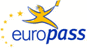 Curriculum vitae Europass 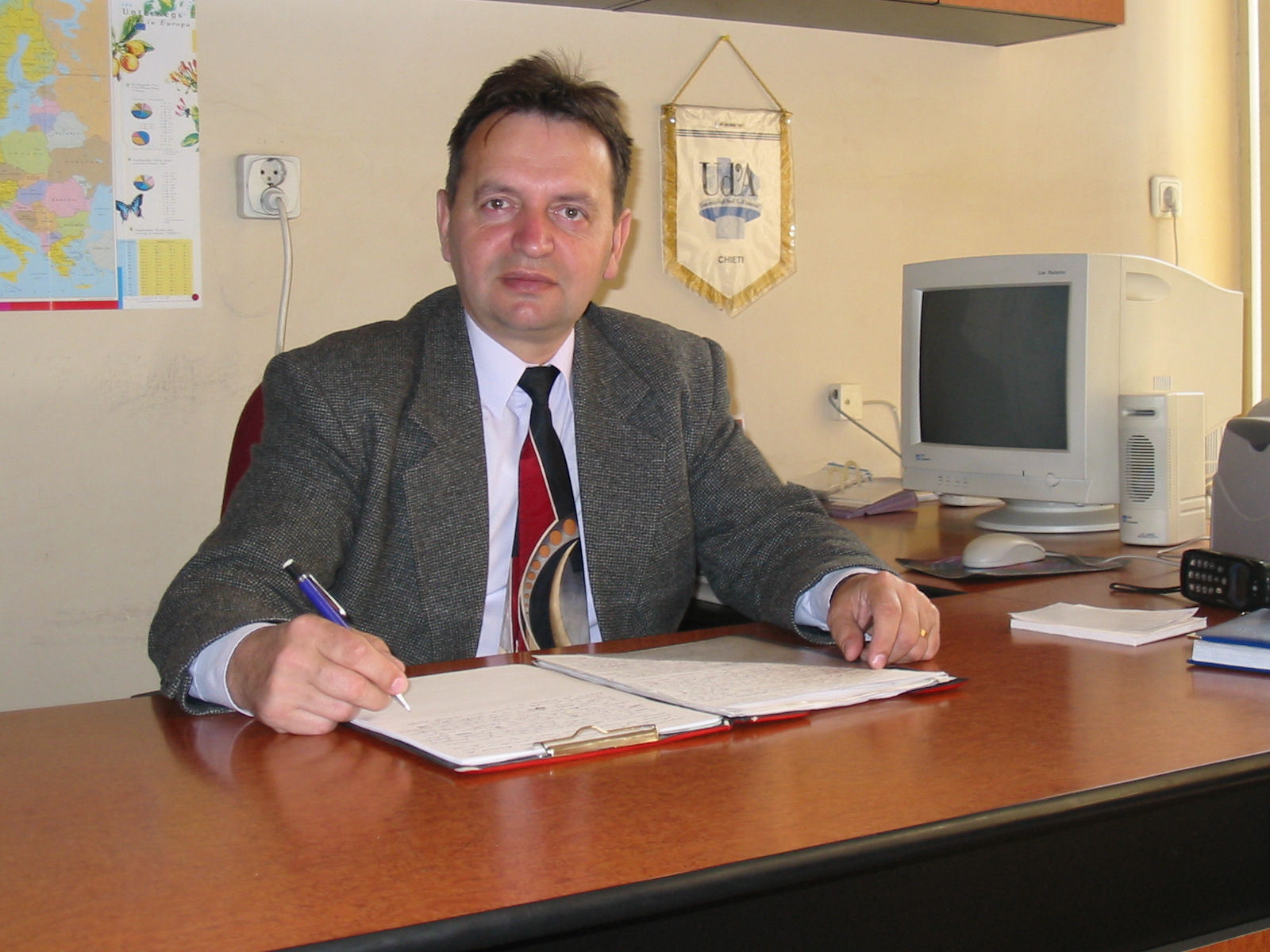 Informaţii personaleNume, PrenumeIOAN  AUREL IRIMUŞIOAN  AUREL IRIMUŞIOAN  AUREL IRIMUŞIOAN  AUREL IRIMUŞIOAN  AUREL IRIMUŞIOAN  AUREL IRIMUŞIOAN  AUREL IRIMUŞIOAN  AUREL IRIMUŞIOAN  AUREL IRIMUŞIOAN  AUREL IRIMUŞIOAN  AUREL IRIMUŞIOAN  AUREL IRIMUŞIOAN  AUREL IRIMUŞFuncţieProf.univ.dr. , Director Şcoala doctorală de GEOGRAFIEProf.univ.dr. , Director Şcoala doctorală de GEOGRAFIEProf.univ.dr. , Director Şcoala doctorală de GEOGRAFIEProf.univ.dr. , Director Şcoala doctorală de GEOGRAFIEProf.univ.dr. , Director Şcoala doctorală de GEOGRAFIEProf.univ.dr. , Director Şcoala doctorală de GEOGRAFIEProf.univ.dr. , Director Şcoala doctorală de GEOGRAFIEProf.univ.dr. , Director Şcoala doctorală de GEOGRAFIEProf.univ.dr. , Director Şcoala doctorală de GEOGRAFIEProf.univ.dr. , Director Şcoala doctorală de GEOGRAFIEProf.univ.dr. , Director Şcoala doctorală de GEOGRAFIEProf.univ.dr. , Director Şcoala doctorală de GEOGRAFIEProf.univ.dr. , Director Şcoala doctorală de GEOGRAFIEAdresăStr.Clinicilor  5 -7Str.Clinicilor  5 -7Str.Clinicilor  5 -7Str.Clinicilor  5 -7Str.Clinicilor  5 -7Str.Clinicilor  5 -7Str.Clinicilor  5 -7Str.Clinicilor  5 -7Str.Clinicilor  5 -7Str.Clinicilor  5 -7Str.Clinicilor  5 -7Str.Clinicilor  5 -7Str.Clinicilor  5 -7Telefon0264-592214, int. 2170264-592214, int. 2170264-592214, int. 2170264-592214, int. 2170264-592214, int. 217Mobil:Mobil:Mobil:Mobil:0724- 58 37 560724- 58 37 560724- 58 37 560724- 58 37 56E-mailirimus@geografie.ubbcluj.roirimus@geografie.ubbcluj.roirimus@geografie.ubbcluj.roirimus@geografie.ubbcluj.roirimus@geografie.ubbcluj.roirimus@geografie.ubbcluj.roirimus@geografie.ubbcluj.roirimus@geografie.ubbcluj.roirimus@geografie.ubbcluj.roirimus@geografie.ubbcluj.roirimus@geografie.ubbcluj.roirimus@geografie.ubbcluj.roirimus@geografie.ubbcluj.roDomenii de competenţă Cursuri predateGeografie  fizică ( Geomorfologie, Carografiere geomorfologică, Riscuri naturale).Geografia fizică a României, Geomorfologie, Cartografiere Geomorfologică, Geografie fizică generală, Riscuri antropice şi tehnogene, Geoecologia, structura şi dinamica peisajului, Potenţialul turistic al reliefului şi valorificarea lui (nivel licenţă), Morfodinamica teritoriului României (şcoala doctorală).Geografie  fizică ( Geomorfologie, Carografiere geomorfologică, Riscuri naturale).Geografia fizică a României, Geomorfologie, Cartografiere Geomorfologică, Geografie fizică generală, Riscuri antropice şi tehnogene, Geoecologia, structura şi dinamica peisajului, Potenţialul turistic al reliefului şi valorificarea lui (nivel licenţă), Morfodinamica teritoriului României (şcoala doctorală).Geografie  fizică ( Geomorfologie, Carografiere geomorfologică, Riscuri naturale).Geografia fizică a României, Geomorfologie, Cartografiere Geomorfologică, Geografie fizică generală, Riscuri antropice şi tehnogene, Geoecologia, structura şi dinamica peisajului, Potenţialul turistic al reliefului şi valorificarea lui (nivel licenţă), Morfodinamica teritoriului României (şcoala doctorală).Geografie  fizică ( Geomorfologie, Carografiere geomorfologică, Riscuri naturale).Geografia fizică a României, Geomorfologie, Cartografiere Geomorfologică, Geografie fizică generală, Riscuri antropice şi tehnogene, Geoecologia, structura şi dinamica peisajului, Potenţialul turistic al reliefului şi valorificarea lui (nivel licenţă), Morfodinamica teritoriului României (şcoala doctorală).Geografie  fizică ( Geomorfologie, Carografiere geomorfologică, Riscuri naturale).Geografia fizică a României, Geomorfologie, Cartografiere Geomorfologică, Geografie fizică generală, Riscuri antropice şi tehnogene, Geoecologia, structura şi dinamica peisajului, Potenţialul turistic al reliefului şi valorificarea lui (nivel licenţă), Morfodinamica teritoriului României (şcoala doctorală).Geografie  fizică ( Geomorfologie, Carografiere geomorfologică, Riscuri naturale).Geografia fizică a României, Geomorfologie, Cartografiere Geomorfologică, Geografie fizică generală, Riscuri antropice şi tehnogene, Geoecologia, structura şi dinamica peisajului, Potenţialul turistic al reliefului şi valorificarea lui (nivel licenţă), Morfodinamica teritoriului României (şcoala doctorală).Geografie  fizică ( Geomorfologie, Carografiere geomorfologică, Riscuri naturale).Geografia fizică a României, Geomorfologie, Cartografiere Geomorfologică, Geografie fizică generală, Riscuri antropice şi tehnogene, Geoecologia, structura şi dinamica peisajului, Potenţialul turistic al reliefului şi valorificarea lui (nivel licenţă), Morfodinamica teritoriului României (şcoala doctorală).Geografie  fizică ( Geomorfologie, Carografiere geomorfologică, Riscuri naturale).Geografia fizică a României, Geomorfologie, Cartografiere Geomorfologică, Geografie fizică generală, Riscuri antropice şi tehnogene, Geoecologia, structura şi dinamica peisajului, Potenţialul turistic al reliefului şi valorificarea lui (nivel licenţă), Morfodinamica teritoriului României (şcoala doctorală).Geografie  fizică ( Geomorfologie, Carografiere geomorfologică, Riscuri naturale).Geografia fizică a României, Geomorfologie, Cartografiere Geomorfologică, Geografie fizică generală, Riscuri antropice şi tehnogene, Geoecologia, structura şi dinamica peisajului, Potenţialul turistic al reliefului şi valorificarea lui (nivel licenţă), Morfodinamica teritoriului României (şcoala doctorală).Geografie  fizică ( Geomorfologie, Carografiere geomorfologică, Riscuri naturale).Geografia fizică a României, Geomorfologie, Cartografiere Geomorfologică, Geografie fizică generală, Riscuri antropice şi tehnogene, Geoecologia, structura şi dinamica peisajului, Potenţialul turistic al reliefului şi valorificarea lui (nivel licenţă), Morfodinamica teritoriului României (şcoala doctorală).Geografie  fizică ( Geomorfologie, Carografiere geomorfologică, Riscuri naturale).Geografia fizică a României, Geomorfologie, Cartografiere Geomorfologică, Geografie fizică generală, Riscuri antropice şi tehnogene, Geoecologia, structura şi dinamica peisajului, Potenţialul turistic al reliefului şi valorificarea lui (nivel licenţă), Morfodinamica teritoriului României (şcoala doctorală).Geografie  fizică ( Geomorfologie, Carografiere geomorfologică, Riscuri naturale).Geografia fizică a României, Geomorfologie, Cartografiere Geomorfologică, Geografie fizică generală, Riscuri antropice şi tehnogene, Geoecologia, structura şi dinamica peisajului, Potenţialul turistic al reliefului şi valorificarea lui (nivel licenţă), Morfodinamica teritoriului României (şcoala doctorală).Geografie  fizică ( Geomorfologie, Carografiere geomorfologică, Riscuri naturale).Geografia fizică a României, Geomorfologie, Cartografiere Geomorfologică, Geografie fizică generală, Riscuri antropice şi tehnogene, Geoecologia, structura şi dinamica peisajului, Potenţialul turistic al reliefului şi valorificarea lui (nivel licenţă), Morfodinamica teritoriului României (şcoala doctorală).Experienţa profesionalăPerioadaSept.  2012  - prezentSept.  2012  - prezentSept.  2012  - prezentSept.  2012  - prezentSept.  2012  - prezentSept.  2012  - prezentSept.  2012  - prezentSept.  2012  - prezentSept.  2012  - prezentSept.  2012  - prezentSept.  2012  - prezentSept.  2012  - prezentSept.  2012  - prezentFuncţia sau postul ocupatProfesor universitar dr./Director Şcoala Doctorală de  Geografie, Universitatea”Babes-Bolyai”/ Coordonator activitatea de Pregătire a Personalului Didactic, specialitatea Geografie , DPPD Cluj NapocaProfesor universitar dr./Director Şcoala Doctorală de  Geografie, Universitatea”Babes-Bolyai”/ Coordonator activitatea de Pregătire a Personalului Didactic, specialitatea Geografie , DPPD Cluj NapocaProfesor universitar dr./Director Şcoala Doctorală de  Geografie, Universitatea”Babes-Bolyai”/ Coordonator activitatea de Pregătire a Personalului Didactic, specialitatea Geografie , DPPD Cluj NapocaProfesor universitar dr./Director Şcoala Doctorală de  Geografie, Universitatea”Babes-Bolyai”/ Coordonator activitatea de Pregătire a Personalului Didactic, specialitatea Geografie , DPPD Cluj NapocaProfesor universitar dr./Director Şcoala Doctorală de  Geografie, Universitatea”Babes-Bolyai”/ Coordonator activitatea de Pregătire a Personalului Didactic, specialitatea Geografie , DPPD Cluj NapocaProfesor universitar dr./Director Şcoala Doctorală de  Geografie, Universitatea”Babes-Bolyai”/ Coordonator activitatea de Pregătire a Personalului Didactic, specialitatea Geografie , DPPD Cluj NapocaProfesor universitar dr./Director Şcoala Doctorală de  Geografie, Universitatea”Babes-Bolyai”/ Coordonator activitatea de Pregătire a Personalului Didactic, specialitatea Geografie , DPPD Cluj NapocaProfesor universitar dr./Director Şcoala Doctorală de  Geografie, Universitatea”Babes-Bolyai”/ Coordonator activitatea de Pregătire a Personalului Didactic, specialitatea Geografie , DPPD Cluj NapocaProfesor universitar dr./Director Şcoala Doctorală de  Geografie, Universitatea”Babes-Bolyai”/ Coordonator activitatea de Pregătire a Personalului Didactic, specialitatea Geografie , DPPD Cluj NapocaProfesor universitar dr./Director Şcoala Doctorală de  Geografie, Universitatea”Babes-Bolyai”/ Coordonator activitatea de Pregătire a Personalului Didactic, specialitatea Geografie , DPPD Cluj NapocaProfesor universitar dr./Director Şcoala Doctorală de  Geografie, Universitatea”Babes-Bolyai”/ Coordonator activitatea de Pregătire a Personalului Didactic, specialitatea Geografie , DPPD Cluj NapocaProfesor universitar dr./Director Şcoala Doctorală de  Geografie, Universitatea”Babes-Bolyai”/ Coordonator activitatea de Pregătire a Personalului Didactic, specialitatea Geografie , DPPD Cluj NapocaProfesor universitar dr./Director Şcoala Doctorală de  Geografie, Universitatea”Babes-Bolyai”/ Coordonator activitatea de Pregătire a Personalului Didactic, specialitatea Geografie , DPPD Cluj NapocaNumele angajatoruluiUniversitatea „Babeş –Bolyai”, 1, Mihail Kogălniceanu  str., Cluj-Napoca.Universitatea „Babeş –Bolyai”, 1, Mihail Kogălniceanu  str., Cluj-Napoca.Universitatea „Babeş –Bolyai”, 1, Mihail Kogălniceanu  str., Cluj-Napoca.Universitatea „Babeş –Bolyai”, 1, Mihail Kogălniceanu  str., Cluj-Napoca.Universitatea „Babeş –Bolyai”, 1, Mihail Kogălniceanu  str., Cluj-Napoca.Universitatea „Babeş –Bolyai”, 1, Mihail Kogălniceanu  str., Cluj-Napoca.Universitatea „Babeş –Bolyai”, 1, Mihail Kogălniceanu  str., Cluj-Napoca.Universitatea „Babeş –Bolyai”, 1, Mihail Kogălniceanu  str., Cluj-Napoca.Universitatea „Babeş –Bolyai”, 1, Mihail Kogălniceanu  str., Cluj-Napoca.Universitatea „Babeş –Bolyai”, 1, Mihail Kogălniceanu  str., Cluj-Napoca.Universitatea „Babeş –Bolyai”, 1, Mihail Kogălniceanu  str., Cluj-Napoca.Universitatea „Babeş –Bolyai”, 1, Mihail Kogălniceanu  str., Cluj-Napoca.Universitatea „Babeş –Bolyai”, 1, Mihail Kogălniceanu  str., Cluj-Napoca.Perioadaianuarie 2008 –  septembrie 2012 ianuarie 2008 –  septembrie 2012 ianuarie 2008 –  septembrie 2012 ianuarie 2008 –  septembrie 2012 ianuarie 2008 –  septembrie 2012 ianuarie 2008 –  septembrie 2012 ianuarie 2008 –  septembrie 2012 ianuarie 2008 –  septembrie 2012 ianuarie 2008 –  septembrie 2012 ianuarie 2008 –  septembrie 2012 ianuarie 2008 –  septembrie 2012 ianuarie 2008 –  septembrie 2012 ianuarie 2008 –  septembrie 2012 Funcţia sau postul ocupatProfesor universitar dr. / Prodecan, Facultatea de Geografie, Universitatea „Babeş –Bolyai”, / Director Extensia Universitară Zalău/ Coordonator activitatea de Pregătire a Personalului Didactic, specialitatea Geografie , DPPD Cluj NapocaProfesor universitar dr. / Prodecan, Facultatea de Geografie, Universitatea „Babeş –Bolyai”, / Director Extensia Universitară Zalău/ Coordonator activitatea de Pregătire a Personalului Didactic, specialitatea Geografie , DPPD Cluj NapocaProfesor universitar dr. / Prodecan, Facultatea de Geografie, Universitatea „Babeş –Bolyai”, / Director Extensia Universitară Zalău/ Coordonator activitatea de Pregătire a Personalului Didactic, specialitatea Geografie , DPPD Cluj NapocaProfesor universitar dr. / Prodecan, Facultatea de Geografie, Universitatea „Babeş –Bolyai”, / Director Extensia Universitară Zalău/ Coordonator activitatea de Pregătire a Personalului Didactic, specialitatea Geografie , DPPD Cluj NapocaProfesor universitar dr. / Prodecan, Facultatea de Geografie, Universitatea „Babeş –Bolyai”, / Director Extensia Universitară Zalău/ Coordonator activitatea de Pregătire a Personalului Didactic, specialitatea Geografie , DPPD Cluj NapocaProfesor universitar dr. / Prodecan, Facultatea de Geografie, Universitatea „Babeş –Bolyai”, / Director Extensia Universitară Zalău/ Coordonator activitatea de Pregătire a Personalului Didactic, specialitatea Geografie , DPPD Cluj NapocaProfesor universitar dr. / Prodecan, Facultatea de Geografie, Universitatea „Babeş –Bolyai”, / Director Extensia Universitară Zalău/ Coordonator activitatea de Pregătire a Personalului Didactic, specialitatea Geografie , DPPD Cluj NapocaProfesor universitar dr. / Prodecan, Facultatea de Geografie, Universitatea „Babeş –Bolyai”, / Director Extensia Universitară Zalău/ Coordonator activitatea de Pregătire a Personalului Didactic, specialitatea Geografie , DPPD Cluj NapocaProfesor universitar dr. / Prodecan, Facultatea de Geografie, Universitatea „Babeş –Bolyai”, / Director Extensia Universitară Zalău/ Coordonator activitatea de Pregătire a Personalului Didactic, specialitatea Geografie , DPPD Cluj NapocaProfesor universitar dr. / Prodecan, Facultatea de Geografie, Universitatea „Babeş –Bolyai”, / Director Extensia Universitară Zalău/ Coordonator activitatea de Pregătire a Personalului Didactic, specialitatea Geografie , DPPD Cluj NapocaProfesor universitar dr. / Prodecan, Facultatea de Geografie, Universitatea „Babeş –Bolyai”, / Director Extensia Universitară Zalău/ Coordonator activitatea de Pregătire a Personalului Didactic, specialitatea Geografie , DPPD Cluj NapocaProfesor universitar dr. / Prodecan, Facultatea de Geografie, Universitatea „Babeş –Bolyai”, / Director Extensia Universitară Zalău/ Coordonator activitatea de Pregătire a Personalului Didactic, specialitatea Geografie , DPPD Cluj NapocaProfesor universitar dr. / Prodecan, Facultatea de Geografie, Universitatea „Babeş –Bolyai”, / Director Extensia Universitară Zalău/ Coordonator activitatea de Pregătire a Personalului Didactic, specialitatea Geografie , DPPD Cluj NapocaNumele angajatoruluiUniversitatea „Babeş –Bolyai”, 1, Mihail Kogălniceanu  str., Cluj-Napoca.Universitatea „Babeş –Bolyai”, 1, Mihail Kogălniceanu  str., Cluj-Napoca.Universitatea „Babeş –Bolyai”, 1, Mihail Kogălniceanu  str., Cluj-Napoca.Universitatea „Babeş –Bolyai”, 1, Mihail Kogălniceanu  str., Cluj-Napoca.Universitatea „Babeş –Bolyai”, 1, Mihail Kogălniceanu  str., Cluj-Napoca.Universitatea „Babeş –Bolyai”, 1, Mihail Kogălniceanu  str., Cluj-Napoca.Universitatea „Babeş –Bolyai”, 1, Mihail Kogălniceanu  str., Cluj-Napoca.Universitatea „Babeş –Bolyai”, 1, Mihail Kogălniceanu  str., Cluj-Napoca.Universitatea „Babeş –Bolyai”, 1, Mihail Kogălniceanu  str., Cluj-Napoca.Universitatea „Babeş –Bolyai”, 1, Mihail Kogălniceanu  str., Cluj-Napoca.Universitatea „Babeş –Bolyai”, 1, Mihail Kogălniceanu  str., Cluj-Napoca.Universitatea „Babeş –Bolyai”, 1, Mihail Kogălniceanu  str., Cluj-Napoca.Universitatea „Babeş –Bolyai”, 1, Mihail Kogălniceanu  str., Cluj-Napoca.PerioadaSept. 2006 –  ianuarie 2008 Sept. 2006 –  ianuarie 2008 Sept. 2006 –  ianuarie 2008 Sept. 2006 –  ianuarie 2008 Sept. 2006 –  ianuarie 2008 Sept. 2006 –  ianuarie 2008 Sept. 2006 –  ianuarie 2008 Sept. 2006 –  ianuarie 2008 Sept. 2006 –  ianuarie 2008 Sept. 2006 –  ianuarie 2008 Sept. 2006 –  ianuarie 2008 Sept. 2006 –  ianuarie 2008 Sept. 2006 –  ianuarie 2008 Funcţia sau postul ocupatProfesor universitar dr./ Director Extensia Universitară Zalău/ Universitatea „Babeş –Bolyai”, Coordonator activitatea de Pregătire a Personalului Didactic, specialitatea Geografie , DPPD Cluj NapocaProfesor universitar dr./ Director Extensia Universitară Zalău/ Universitatea „Babeş –Bolyai”, Coordonator activitatea de Pregătire a Personalului Didactic, specialitatea Geografie , DPPD Cluj NapocaProfesor universitar dr./ Director Extensia Universitară Zalău/ Universitatea „Babeş –Bolyai”, Coordonator activitatea de Pregătire a Personalului Didactic, specialitatea Geografie , DPPD Cluj NapocaProfesor universitar dr./ Director Extensia Universitară Zalău/ Universitatea „Babeş –Bolyai”, Coordonator activitatea de Pregătire a Personalului Didactic, specialitatea Geografie , DPPD Cluj NapocaProfesor universitar dr./ Director Extensia Universitară Zalău/ Universitatea „Babeş –Bolyai”, Coordonator activitatea de Pregătire a Personalului Didactic, specialitatea Geografie , DPPD Cluj NapocaProfesor universitar dr./ Director Extensia Universitară Zalău/ Universitatea „Babeş –Bolyai”, Coordonator activitatea de Pregătire a Personalului Didactic, specialitatea Geografie , DPPD Cluj NapocaProfesor universitar dr./ Director Extensia Universitară Zalău/ Universitatea „Babeş –Bolyai”, Coordonator activitatea de Pregătire a Personalului Didactic, specialitatea Geografie , DPPD Cluj NapocaProfesor universitar dr./ Director Extensia Universitară Zalău/ Universitatea „Babeş –Bolyai”, Coordonator activitatea de Pregătire a Personalului Didactic, specialitatea Geografie , DPPD Cluj NapocaProfesor universitar dr./ Director Extensia Universitară Zalău/ Universitatea „Babeş –Bolyai”, Coordonator activitatea de Pregătire a Personalului Didactic, specialitatea Geografie , DPPD Cluj NapocaProfesor universitar dr./ Director Extensia Universitară Zalău/ Universitatea „Babeş –Bolyai”, Coordonator activitatea de Pregătire a Personalului Didactic, specialitatea Geografie , DPPD Cluj NapocaProfesor universitar dr./ Director Extensia Universitară Zalău/ Universitatea „Babeş –Bolyai”, Coordonator activitatea de Pregătire a Personalului Didactic, specialitatea Geografie , DPPD Cluj NapocaProfesor universitar dr./ Director Extensia Universitară Zalău/ Universitatea „Babeş –Bolyai”, Coordonator activitatea de Pregătire a Personalului Didactic, specialitatea Geografie , DPPD Cluj NapocaProfesor universitar dr./ Director Extensia Universitară Zalău/ Universitatea „Babeş –Bolyai”, Coordonator activitatea de Pregătire a Personalului Didactic, specialitatea Geografie , DPPD Cluj NapocaNumele angajatoruluiUniversitatea „Babeş –Bolyai”, 1, Mihail Kogălniceanu  str., Cluj-Napoca.Universitatea „Babeş –Bolyai”, 1, Mihail Kogălniceanu  str., Cluj-Napoca.Universitatea „Babeş –Bolyai”, 1, Mihail Kogălniceanu  str., Cluj-Napoca.Universitatea „Babeş –Bolyai”, 1, Mihail Kogălniceanu  str., Cluj-Napoca.Universitatea „Babeş –Bolyai”, 1, Mihail Kogălniceanu  str., Cluj-Napoca.Universitatea „Babeş –Bolyai”, 1, Mihail Kogălniceanu  str., Cluj-Napoca.Universitatea „Babeş –Bolyai”, 1, Mihail Kogălniceanu  str., Cluj-Napoca.Universitatea „Babeş –Bolyai”, 1, Mihail Kogălniceanu  str., Cluj-Napoca.Universitatea „Babeş –Bolyai”, 1, Mihail Kogălniceanu  str., Cluj-Napoca.Universitatea „Babeş –Bolyai”, 1, Mihail Kogălniceanu  str., Cluj-Napoca.Universitatea „Babeş –Bolyai”, 1, Mihail Kogălniceanu  str., Cluj-Napoca.Universitatea „Babeş –Bolyai”, 1, Mihail Kogălniceanu  str., Cluj-Napoca.Universitatea „Babeş –Bolyai”, 1, Mihail Kogălniceanu  str., Cluj-Napoca.PerioadaSept. 1998 –  septembrie 2006Sept. 1998 –  septembrie 2006Sept. 1998 –  septembrie 2006Sept. 1998 –  septembrie 2006Sept. 1998 –  septembrie 2006Sept. 1998 –  septembrie 2006Sept. 1998 –  septembrie 2006Sept. 1998 –  septembrie 2006Sept. 1998 –  septembrie 2006Sept. 1998 –  septembrie 2006Sept. 1998 –  septembrie 2006Sept. 1998 –  septembrie 2006Sept. 1998 –  septembrie 2006Funcţia sau postul ocupatConferenţiar  universitar dr./ Director Extensia Universitară Zalău (2002-2006)/ Coordonator activitatea de Pregătire a Personalului Didactic, specialitatea Geografie , DPPD Cluj NapocaConferenţiar  universitar dr./ Director Extensia Universitară Zalău (2002-2006)/ Coordonator activitatea de Pregătire a Personalului Didactic, specialitatea Geografie , DPPD Cluj NapocaConferenţiar  universitar dr./ Director Extensia Universitară Zalău (2002-2006)/ Coordonator activitatea de Pregătire a Personalului Didactic, specialitatea Geografie , DPPD Cluj NapocaConferenţiar  universitar dr./ Director Extensia Universitară Zalău (2002-2006)/ Coordonator activitatea de Pregătire a Personalului Didactic, specialitatea Geografie , DPPD Cluj NapocaConferenţiar  universitar dr./ Director Extensia Universitară Zalău (2002-2006)/ Coordonator activitatea de Pregătire a Personalului Didactic, specialitatea Geografie , DPPD Cluj NapocaConferenţiar  universitar dr./ Director Extensia Universitară Zalău (2002-2006)/ Coordonator activitatea de Pregătire a Personalului Didactic, specialitatea Geografie , DPPD Cluj NapocaConferenţiar  universitar dr./ Director Extensia Universitară Zalău (2002-2006)/ Coordonator activitatea de Pregătire a Personalului Didactic, specialitatea Geografie , DPPD Cluj NapocaConferenţiar  universitar dr./ Director Extensia Universitară Zalău (2002-2006)/ Coordonator activitatea de Pregătire a Personalului Didactic, specialitatea Geografie , DPPD Cluj NapocaConferenţiar  universitar dr./ Director Extensia Universitară Zalău (2002-2006)/ Coordonator activitatea de Pregătire a Personalului Didactic, specialitatea Geografie , DPPD Cluj NapocaConferenţiar  universitar dr./ Director Extensia Universitară Zalău (2002-2006)/ Coordonator activitatea de Pregătire a Personalului Didactic, specialitatea Geografie , DPPD Cluj NapocaConferenţiar  universitar dr./ Director Extensia Universitară Zalău (2002-2006)/ Coordonator activitatea de Pregătire a Personalului Didactic, specialitatea Geografie , DPPD Cluj NapocaConferenţiar  universitar dr./ Director Extensia Universitară Zalău (2002-2006)/ Coordonator activitatea de Pregătire a Personalului Didactic, specialitatea Geografie , DPPD Cluj NapocaConferenţiar  universitar dr./ Director Extensia Universitară Zalău (2002-2006)/ Coordonator activitatea de Pregătire a Personalului Didactic, specialitatea Geografie , DPPD Cluj NapocaNumele angajatoruluiUniversitatea „Babeş –Bolyai”, 1, Mihail Kogălniceanu  str., Cluj-Napoca.Universitatea „Babeş –Bolyai”, 1, Mihail Kogălniceanu  str., Cluj-Napoca.Universitatea „Babeş –Bolyai”, 1, Mihail Kogălniceanu  str., Cluj-Napoca.Universitatea „Babeş –Bolyai”, 1, Mihail Kogălniceanu  str., Cluj-Napoca.Universitatea „Babeş –Bolyai”, 1, Mihail Kogălniceanu  str., Cluj-Napoca.Universitatea „Babeş –Bolyai”, 1, Mihail Kogălniceanu  str., Cluj-Napoca.Universitatea „Babeş –Bolyai”, 1, Mihail Kogălniceanu  str., Cluj-Napoca.Universitatea „Babeş –Bolyai”, 1, Mihail Kogălniceanu  str., Cluj-Napoca.Universitatea „Babeş –Bolyai”, 1, Mihail Kogălniceanu  str., Cluj-Napoca.Universitatea „Babeş –Bolyai”, 1, Mihail Kogălniceanu  str., Cluj-Napoca.Universitatea „Babeş –Bolyai”, 1, Mihail Kogălniceanu  str., Cluj-Napoca.Universitatea „Babeş –Bolyai”, 1, Mihail Kogălniceanu  str., Cluj-Napoca.Universitatea „Babeş –Bolyai”, 1, Mihail Kogălniceanu  str., Cluj-Napoca.PerioadaSept. 1998 –  septembrie  2002Sept. 1998 –  septembrie  2002Sept. 1998 –  septembrie  2002Sept. 1998 –  septembrie  2002Sept. 1998 –  septembrie  2002Sept. 1998 –  septembrie  2002Sept. 1998 –  septembrie  2002Sept. 1998 –  septembrie  2002Sept. 1998 –  septembrie  2002Sept. 1998 –  septembrie  2002Sept. 1998 –  septembrie  2002Sept. 1998 –  septembrie  2002Sept. 1998 –  septembrie  2002Funcţia sau postul ocupatConferenţiar  universitar dr./ Decan Facultatea de Geografie – Istorie, Universitatea Ecologică ” Dimitrie Cantemir”, Tg.Mures.Conferenţiar  universitar dr./ Decan Facultatea de Geografie – Istorie, Universitatea Ecologică ” Dimitrie Cantemir”, Tg.Mures.Conferenţiar  universitar dr./ Decan Facultatea de Geografie – Istorie, Universitatea Ecologică ” Dimitrie Cantemir”, Tg.Mures.Conferenţiar  universitar dr./ Decan Facultatea de Geografie – Istorie, Universitatea Ecologică ” Dimitrie Cantemir”, Tg.Mures.Conferenţiar  universitar dr./ Decan Facultatea de Geografie – Istorie, Universitatea Ecologică ” Dimitrie Cantemir”, Tg.Mures.Conferenţiar  universitar dr./ Decan Facultatea de Geografie – Istorie, Universitatea Ecologică ” Dimitrie Cantemir”, Tg.Mures.Conferenţiar  universitar dr./ Decan Facultatea de Geografie – Istorie, Universitatea Ecologică ” Dimitrie Cantemir”, Tg.Mures.Conferenţiar  universitar dr./ Decan Facultatea de Geografie – Istorie, Universitatea Ecologică ” Dimitrie Cantemir”, Tg.Mures.Conferenţiar  universitar dr./ Decan Facultatea de Geografie – Istorie, Universitatea Ecologică ” Dimitrie Cantemir”, Tg.Mures.Conferenţiar  universitar dr./ Decan Facultatea de Geografie – Istorie, Universitatea Ecologică ” Dimitrie Cantemir”, Tg.Mures.Conferenţiar  universitar dr./ Decan Facultatea de Geografie – Istorie, Universitatea Ecologică ” Dimitrie Cantemir”, Tg.Mures.Conferenţiar  universitar dr./ Decan Facultatea de Geografie – Istorie, Universitatea Ecologică ” Dimitrie Cantemir”, Tg.Mures.Conferenţiar  universitar dr./ Decan Facultatea de Geografie – Istorie, Universitatea Ecologică ” Dimitrie Cantemir”, Tg.Mures.Numele angajatoruluiUniversitatea „Babeş –Bolyai”, 1, Mihail Kogălniceanu  str., Cluj-Napoca &  Universitatea Ecologică „ Dimitrie Cantemir”, Tg.Mures.Universitatea „Babeş –Bolyai”, 1, Mihail Kogălniceanu  str., Cluj-Napoca &  Universitatea Ecologică „ Dimitrie Cantemir”, Tg.Mures.Universitatea „Babeş –Bolyai”, 1, Mihail Kogălniceanu  str., Cluj-Napoca &  Universitatea Ecologică „ Dimitrie Cantemir”, Tg.Mures.Universitatea „Babeş –Bolyai”, 1, Mihail Kogălniceanu  str., Cluj-Napoca &  Universitatea Ecologică „ Dimitrie Cantemir”, Tg.Mures.Universitatea „Babeş –Bolyai”, 1, Mihail Kogălniceanu  str., Cluj-Napoca &  Universitatea Ecologică „ Dimitrie Cantemir”, Tg.Mures.Universitatea „Babeş –Bolyai”, 1, Mihail Kogălniceanu  str., Cluj-Napoca &  Universitatea Ecologică „ Dimitrie Cantemir”, Tg.Mures.Universitatea „Babeş –Bolyai”, 1, Mihail Kogălniceanu  str., Cluj-Napoca &  Universitatea Ecologică „ Dimitrie Cantemir”, Tg.Mures.Universitatea „Babeş –Bolyai”, 1, Mihail Kogălniceanu  str., Cluj-Napoca &  Universitatea Ecologică „ Dimitrie Cantemir”, Tg.Mures.Universitatea „Babeş –Bolyai”, 1, Mihail Kogălniceanu  str., Cluj-Napoca &  Universitatea Ecologică „ Dimitrie Cantemir”, Tg.Mures.Universitatea „Babeş –Bolyai”, 1, Mihail Kogălniceanu  str., Cluj-Napoca &  Universitatea Ecologică „ Dimitrie Cantemir”, Tg.Mures.Universitatea „Babeş –Bolyai”, 1, Mihail Kogălniceanu  str., Cluj-Napoca &  Universitatea Ecologică „ Dimitrie Cantemir”, Tg.Mures.Universitatea „Babeş –Bolyai”, 1, Mihail Kogălniceanu  str., Cluj-Napoca &  Universitatea Ecologică „ Dimitrie Cantemir”, Tg.Mures.Universitatea „Babeş –Bolyai”, 1, Mihail Kogălniceanu  str., Cluj-Napoca &  Universitatea Ecologică „ Dimitrie Cantemir”, Tg.Mures.PerioadaSept. 1993 –  septembrie  1998Sept. 1993 –  septembrie  1998Sept. 1993 –  septembrie  1998Sept. 1993 –  septembrie  1998Sept. 1993 –  septembrie  1998Sept. 1993 –  septembrie  1998Sept. 1993 –  septembrie  1998Sept. 1993 –  septembrie  1998Sept. 1993 –  septembrie  1998Sept. 1993 –  septembrie  1998Sept. 1993 –  septembrie  1998Sept. 1993 –  septembrie  1998Sept. 1993 –  septembrie  1998Funcţia sau postul ocupatŞef de lucr.drd./ Facultatea de Geografie – Istorie, Universitatea Ecologică ” Dimitrie Cantemir”, Tg.Mures.Şef de lucr.drd./ Facultatea de Geografie – Istorie, Universitatea Ecologică ” Dimitrie Cantemir”, Tg.Mures.Şef de lucr.drd./ Facultatea de Geografie – Istorie, Universitatea Ecologică ” Dimitrie Cantemir”, Tg.Mures.Şef de lucr.drd./ Facultatea de Geografie – Istorie, Universitatea Ecologică ” Dimitrie Cantemir”, Tg.Mures.Şef de lucr.drd./ Facultatea de Geografie – Istorie, Universitatea Ecologică ” Dimitrie Cantemir”, Tg.Mures.Şef de lucr.drd./ Facultatea de Geografie – Istorie, Universitatea Ecologică ” Dimitrie Cantemir”, Tg.Mures.Şef de lucr.drd./ Facultatea de Geografie – Istorie, Universitatea Ecologică ” Dimitrie Cantemir”, Tg.Mures.Şef de lucr.drd./ Facultatea de Geografie – Istorie, Universitatea Ecologică ” Dimitrie Cantemir”, Tg.Mures.Şef de lucr.drd./ Facultatea de Geografie – Istorie, Universitatea Ecologică ” Dimitrie Cantemir”, Tg.Mures.Şef de lucr.drd./ Facultatea de Geografie – Istorie, Universitatea Ecologică ” Dimitrie Cantemir”, Tg.Mures.Şef de lucr.drd./ Facultatea de Geografie – Istorie, Universitatea Ecologică ” Dimitrie Cantemir”, Tg.Mures.Şef de lucr.drd./ Facultatea de Geografie – Istorie, Universitatea Ecologică ” Dimitrie Cantemir”, Tg.Mures.Şef de lucr.drd./ Facultatea de Geografie – Istorie, Universitatea Ecologică ” Dimitrie Cantemir”, Tg.Mures.Numele angajatoruluiUniversitatea „Babeş –Bolyai”, 1, Mihail Kogălniceanu  str., Cluj-Napoca &  Universitatea Ecologică „ Dimitrie Cantemir”, Tg.Mures..Universitatea „Babeş –Bolyai”, 1, Mihail Kogălniceanu  str., Cluj-Napoca &  Universitatea Ecologică „ Dimitrie Cantemir”, Tg.Mures..Universitatea „Babeş –Bolyai”, 1, Mihail Kogălniceanu  str., Cluj-Napoca &  Universitatea Ecologică „ Dimitrie Cantemir”, Tg.Mures..Universitatea „Babeş –Bolyai”, 1, Mihail Kogălniceanu  str., Cluj-Napoca &  Universitatea Ecologică „ Dimitrie Cantemir”, Tg.Mures..Universitatea „Babeş –Bolyai”, 1, Mihail Kogălniceanu  str., Cluj-Napoca &  Universitatea Ecologică „ Dimitrie Cantemir”, Tg.Mures..Universitatea „Babeş –Bolyai”, 1, Mihail Kogălniceanu  str., Cluj-Napoca &  Universitatea Ecologică „ Dimitrie Cantemir”, Tg.Mures..Universitatea „Babeş –Bolyai”, 1, Mihail Kogălniceanu  str., Cluj-Napoca &  Universitatea Ecologică „ Dimitrie Cantemir”, Tg.Mures..Universitatea „Babeş –Bolyai”, 1, Mihail Kogălniceanu  str., Cluj-Napoca &  Universitatea Ecologică „ Dimitrie Cantemir”, Tg.Mures..Universitatea „Babeş –Bolyai”, 1, Mihail Kogălniceanu  str., Cluj-Napoca &  Universitatea Ecologică „ Dimitrie Cantemir”, Tg.Mures..Universitatea „Babeş –Bolyai”, 1, Mihail Kogălniceanu  str., Cluj-Napoca &  Universitatea Ecologică „ Dimitrie Cantemir”, Tg.Mures..Universitatea „Babeş –Bolyai”, 1, Mihail Kogălniceanu  str., Cluj-Napoca &  Universitatea Ecologică „ Dimitrie Cantemir”, Tg.Mures..Universitatea „Babeş –Bolyai”, 1, Mihail Kogălniceanu  str., Cluj-Napoca &  Universitatea Ecologică „ Dimitrie Cantemir”, Tg.Mures..Universitatea „Babeş –Bolyai”, 1, Mihail Kogălniceanu  str., Cluj-Napoca &  Universitatea Ecologică „ Dimitrie Cantemir”, Tg.Mures..PerioadaSept. 1992 –  septembrie  1998Sept. 1992 –  septembrie  1998Sept. 1992 –  septembrie  1998Sept. 1992 –  septembrie  1998Sept. 1992 –  septembrie  1998Sept. 1992 –  septembrie  1998Sept. 1992 –  septembrie  1998Sept. 1992 –  septembrie  1998Sept. 1992 –  septembrie  1998Sept. 1992 –  septembrie  1998Sept. 1992 –  septembrie  1998Sept. 1992 –  septembrie  1998Sept. 1992 –  septembrie  1998Funcţia sau postul ocupatŞef de lucr.drd./ Facultatea de Biologie, Geografie şi Geologie/ Catedra de GeografieŞef de lucr.drd./ Facultatea de Biologie, Geografie şi Geologie/ Catedra de GeografieŞef de lucr.drd./ Facultatea de Biologie, Geografie şi Geologie/ Catedra de GeografieŞef de lucr.drd./ Facultatea de Biologie, Geografie şi Geologie/ Catedra de GeografieŞef de lucr.drd./ Facultatea de Biologie, Geografie şi Geologie/ Catedra de GeografieŞef de lucr.drd./ Facultatea de Biologie, Geografie şi Geologie/ Catedra de GeografieŞef de lucr.drd./ Facultatea de Biologie, Geografie şi Geologie/ Catedra de GeografieŞef de lucr.drd./ Facultatea de Biologie, Geografie şi Geologie/ Catedra de GeografieŞef de lucr.drd./ Facultatea de Biologie, Geografie şi Geologie/ Catedra de GeografieŞef de lucr.drd./ Facultatea de Biologie, Geografie şi Geologie/ Catedra de GeografieŞef de lucr.drd./ Facultatea de Biologie, Geografie şi Geologie/ Catedra de GeografieŞef de lucr.drd./ Facultatea de Biologie, Geografie şi Geologie/ Catedra de GeografieŞef de lucr.drd./ Facultatea de Biologie, Geografie şi Geologie/ Catedra de GeografieNumele angajatoruluiUniversitatea „Babeş –Bolyai”, 1, Mihail Kogălniceanu  str., Cluj-Napoca.Universitatea „Babeş –Bolyai”, 1, Mihail Kogălniceanu  str., Cluj-Napoca.Universitatea „Babeş –Bolyai”, 1, Mihail Kogălniceanu  str., Cluj-Napoca.Universitatea „Babeş –Bolyai”, 1, Mihail Kogălniceanu  str., Cluj-Napoca.Universitatea „Babeş –Bolyai”, 1, Mihail Kogălniceanu  str., Cluj-Napoca.Universitatea „Babeş –Bolyai”, 1, Mihail Kogălniceanu  str., Cluj-Napoca.Universitatea „Babeş –Bolyai”, 1, Mihail Kogălniceanu  str., Cluj-Napoca.Universitatea „Babeş –Bolyai”, 1, Mihail Kogălniceanu  str., Cluj-Napoca.Universitatea „Babeş –Bolyai”, 1, Mihail Kogălniceanu  str., Cluj-Napoca.Universitatea „Babeş –Bolyai”, 1, Mihail Kogălniceanu  str., Cluj-Napoca.Universitatea „Babeş –Bolyai”, 1, Mihail Kogălniceanu  str., Cluj-Napoca.Universitatea „Babeş –Bolyai”, 1, Mihail Kogălniceanu  str., Cluj-Napoca.Universitatea „Babeş –Bolyai”, 1, Mihail Kogălniceanu  str., Cluj-Napoca.PerioadaOctombrie 1990 –  septembrie  1992Octombrie 1990 –  septembrie  1992Octombrie 1990 –  septembrie  1992Octombrie 1990 –  septembrie  1992Octombrie 1990 –  septembrie  1992Octombrie 1990 –  septembrie  1992Octombrie 1990 –  septembrie  1992Octombrie 1990 –  septembrie  1992Octombrie 1990 –  septembrie  1992Octombrie 1990 –  septembrie  1992Octombrie 1990 –  septembrie  1992Octombrie 1990 –  septembrie  1992Octombrie 1990 –  septembrie  1992Funcţia sau postul ocupatAsistent .drd./ Facultatea de Biologie, Geografie şi Geologie/ Catedra de GeografieAsistent .drd./ Facultatea de Biologie, Geografie şi Geologie/ Catedra de GeografieAsistent .drd./ Facultatea de Biologie, Geografie şi Geologie/ Catedra de GeografieAsistent .drd./ Facultatea de Biologie, Geografie şi Geologie/ Catedra de GeografieAsistent .drd./ Facultatea de Biologie, Geografie şi Geologie/ Catedra de GeografieAsistent .drd./ Facultatea de Biologie, Geografie şi Geologie/ Catedra de GeografieAsistent .drd./ Facultatea de Biologie, Geografie şi Geologie/ Catedra de GeografieAsistent .drd./ Facultatea de Biologie, Geografie şi Geologie/ Catedra de GeografieAsistent .drd./ Facultatea de Biologie, Geografie şi Geologie/ Catedra de GeografieAsistent .drd./ Facultatea de Biologie, Geografie şi Geologie/ Catedra de GeografieAsistent .drd./ Facultatea de Biologie, Geografie şi Geologie/ Catedra de GeografieAsistent .drd./ Facultatea de Biologie, Geografie şi Geologie/ Catedra de GeografieAsistent .drd./ Facultatea de Biologie, Geografie şi Geologie/ Catedra de GeografieNumele angajatoruluiUniversitatea „Babeş –Bolyai”, 1, Mihail Kogălniceanu  str., Cluj-Napoca.Universitatea „Babeş –Bolyai”, 1, Mihail Kogălniceanu  str., Cluj-Napoca.Universitatea „Babeş –Bolyai”, 1, Mihail Kogălniceanu  str., Cluj-Napoca.Universitatea „Babeş –Bolyai”, 1, Mihail Kogălniceanu  str., Cluj-Napoca.Universitatea „Babeş –Bolyai”, 1, Mihail Kogălniceanu  str., Cluj-Napoca.Universitatea „Babeş –Bolyai”, 1, Mihail Kogălniceanu  str., Cluj-Napoca.Universitatea „Babeş –Bolyai”, 1, Mihail Kogălniceanu  str., Cluj-Napoca.Universitatea „Babeş –Bolyai”, 1, Mihail Kogălniceanu  str., Cluj-Napoca.Universitatea „Babeş –Bolyai”, 1, Mihail Kogălniceanu  str., Cluj-Napoca.Universitatea „Babeş –Bolyai”, 1, Mihail Kogălniceanu  str., Cluj-Napoca.Universitatea „Babeş –Bolyai”, 1, Mihail Kogălniceanu  str., Cluj-Napoca.Universitatea „Babeş –Bolyai”, 1, Mihail Kogălniceanu  str., Cluj-Napoca.Universitatea „Babeş –Bolyai”, 1, Mihail Kogălniceanu  str., Cluj-Napoca.PerioadaSeptembrie 1986 –  septembrie  1990Septembrie 1986 –  septembrie  1990Septembrie 1986 –  septembrie  1990Septembrie 1986 –  septembrie  1990Septembrie 1986 –  septembrie  1990Septembrie 1986 –  septembrie  1990Septembrie 1986 –  septembrie  1990Septembrie 1986 –  septembrie  1990Septembrie 1986 –  septembrie  1990Septembrie 1986 –  septembrie  1990Septembrie 1986 –  septembrie  1990Septembrie 1986 –  septembrie  1990Septembrie 1986 –  septembrie  1990Funcţia sau postul ocupatProfesor titular Def./ gradul II/ Director adj. (1984 -1988), Liceul de Matematică – Fizică, Hunedoara.Profesor titular Def./ gradul II/ Director adj. (1984 -1988), Liceul de Matematică – Fizică, Hunedoara.Profesor titular Def./ gradul II/ Director adj. (1984 -1988), Liceul de Matematică – Fizică, Hunedoara.Profesor titular Def./ gradul II/ Director adj. (1984 -1988), Liceul de Matematică – Fizică, Hunedoara.Profesor titular Def./ gradul II/ Director adj. (1984 -1988), Liceul de Matematică – Fizică, Hunedoara.Profesor titular Def./ gradul II/ Director adj. (1984 -1988), Liceul de Matematică – Fizică, Hunedoara.Profesor titular Def./ gradul II/ Director adj. (1984 -1988), Liceul de Matematică – Fizică, Hunedoara.Profesor titular Def./ gradul II/ Director adj. (1984 -1988), Liceul de Matematică – Fizică, Hunedoara.Profesor titular Def./ gradul II/ Director adj. (1984 -1988), Liceul de Matematică – Fizică, Hunedoara.Profesor titular Def./ gradul II/ Director adj. (1984 -1988), Liceul de Matematică – Fizică, Hunedoara.Profesor titular Def./ gradul II/ Director adj. (1984 -1988), Liceul de Matematică – Fizică, Hunedoara.Profesor titular Def./ gradul II/ Director adj. (1984 -1988), Liceul de Matematică – Fizică, Hunedoara.Profesor titular Def./ gradul II/ Director adj. (1984 -1988), Liceul de Matematică – Fizică, Hunedoara.Numele angajatoruluiInspectoratul Şcolar Judeţean HunedoaraInspectoratul Şcolar Judeţean HunedoaraInspectoratul Şcolar Judeţean HunedoaraInspectoratul Şcolar Judeţean HunedoaraInspectoratul Şcolar Judeţean HunedoaraInspectoratul Şcolar Judeţean HunedoaraInspectoratul Şcolar Judeţean HunedoaraInspectoratul Şcolar Judeţean HunedoaraInspectoratul Şcolar Judeţean HunedoaraInspectoratul Şcolar Judeţean HunedoaraInspectoratul Şcolar Judeţean HunedoaraInspectoratul Şcolar Judeţean HunedoaraInspectoratul Şcolar Judeţean HunedoaraPerioadaSeptembrie 1983 –  septembrie  1986Septembrie 1983 –  septembrie  1986Septembrie 1983 –  septembrie  1986Septembrie 1983 –  septembrie  1986Septembrie 1983 –  septembrie  1986Septembrie 1983 –  septembrie  1986Septembrie 1983 –  septembrie  1986Septembrie 1983 –  septembrie  1986Septembrie 1983 –  septembrie  1986Septembrie 1983 –  septembrie  1986Septembrie 1983 –  septembrie  1986Septembrie 1983 –  septembrie  1986Septembrie 1983 –  septembrie  1986Funcţia sau postul ocupatProfesor titular Def./ Director adj. (1984 -1988),Liceul de Matematică –Fizică, Hunedoara.Profesor titular Def./ Director adj. (1984 -1988),Liceul de Matematică –Fizică, Hunedoara.Profesor titular Def./ Director adj. (1984 -1988),Liceul de Matematică –Fizică, Hunedoara.Profesor titular Def./ Director adj. (1984 -1988),Liceul de Matematică –Fizică, Hunedoara.Profesor titular Def./ Director adj. (1984 -1988),Liceul de Matematică –Fizică, Hunedoara.Profesor titular Def./ Director adj. (1984 -1988),Liceul de Matematică –Fizică, Hunedoara.Profesor titular Def./ Director adj. (1984 -1988),Liceul de Matematică –Fizică, Hunedoara.Profesor titular Def./ Director adj. (1984 -1988),Liceul de Matematică –Fizică, Hunedoara.Profesor titular Def./ Director adj. (1984 -1988),Liceul de Matematică –Fizică, Hunedoara.Profesor titular Def./ Director adj. (1984 -1988),Liceul de Matematică –Fizică, Hunedoara.Profesor titular Def./ Director adj. (1984 -1988),Liceul de Matematică –Fizică, Hunedoara.Profesor titular Def./ Director adj. (1984 -1988),Liceul de Matematică –Fizică, Hunedoara.Profesor titular Def./ Director adj. (1984 -1988),Liceul de Matematică –Fizică, Hunedoara.Numele angajatoruluiInspectoratul Şcolar Judeţean HunedoaraInspectoratul Şcolar Judeţean HunedoaraInspectoratul Şcolar Judeţean HunedoaraInspectoratul Şcolar Judeţean HunedoaraInspectoratul Şcolar Judeţean HunedoaraInspectoratul Şcolar Judeţean HunedoaraInspectoratul Şcolar Judeţean HunedoaraInspectoratul Şcolar Judeţean HunedoaraInspectoratul Şcolar Judeţean HunedoaraInspectoratul Şcolar Judeţean HunedoaraInspectoratul Şcolar Judeţean HunedoaraInspectoratul Şcolar Judeţean HunedoaraInspectoratul Şcolar Judeţean HunedoaraEducaţie şi formarePerioada1990-19981990-19981990-19981990-19981990-19981990-19981990-19981990-19981990-19981990-19981990-19981990-19981990-1998Calificarea / diploma obţinutăDoctor în geografie fizicăDoctor în geografie fizicăDoctor în geografie fizicăDoctor în geografie fizicăDoctor în geografie fizicăDoctor în geografie fizicăDoctor în geografie fizicăDoctor în geografie fizicăDoctor în geografie fizicăDoctor în geografie fizicăDoctor în geografie fizicăDoctor în geografie fizicăDoctor în geografie fizicăDisciplinele principale studiate / competenţe profesionale dobânditeDiscipline aparţinând domeniului Geografiei fizice/ competenţe specifice cercetării reliefului înscris bazinelor molasice neogene, relieful pe domuri şi cute diapire, hazardelor şi riscurilor asociate acestor structuri .Discipline aparţinând domeniului Geografiei fizice/ competenţe specifice cercetării reliefului înscris bazinelor molasice neogene, relieful pe domuri şi cute diapire, hazardelor şi riscurilor asociate acestor structuri .Discipline aparţinând domeniului Geografiei fizice/ competenţe specifice cercetării reliefului înscris bazinelor molasice neogene, relieful pe domuri şi cute diapire, hazardelor şi riscurilor asociate acestor structuri .Discipline aparţinând domeniului Geografiei fizice/ competenţe specifice cercetării reliefului înscris bazinelor molasice neogene, relieful pe domuri şi cute diapire, hazardelor şi riscurilor asociate acestor structuri .Discipline aparţinând domeniului Geografiei fizice/ competenţe specifice cercetării reliefului înscris bazinelor molasice neogene, relieful pe domuri şi cute diapire, hazardelor şi riscurilor asociate acestor structuri .Discipline aparţinând domeniului Geografiei fizice/ competenţe specifice cercetării reliefului înscris bazinelor molasice neogene, relieful pe domuri şi cute diapire, hazardelor şi riscurilor asociate acestor structuri .Discipline aparţinând domeniului Geografiei fizice/ competenţe specifice cercetării reliefului înscris bazinelor molasice neogene, relieful pe domuri şi cute diapire, hazardelor şi riscurilor asociate acestor structuri .Discipline aparţinând domeniului Geografiei fizice/ competenţe specifice cercetării reliefului înscris bazinelor molasice neogene, relieful pe domuri şi cute diapire, hazardelor şi riscurilor asociate acestor structuri .Discipline aparţinând domeniului Geografiei fizice/ competenţe specifice cercetării reliefului înscris bazinelor molasice neogene, relieful pe domuri şi cute diapire, hazardelor şi riscurilor asociate acestor structuri .Discipline aparţinând domeniului Geografiei fizice/ competenţe specifice cercetării reliefului înscris bazinelor molasice neogene, relieful pe domuri şi cute diapire, hazardelor şi riscurilor asociate acestor structuri .Discipline aparţinând domeniului Geografiei fizice/ competenţe specifice cercetării reliefului înscris bazinelor molasice neogene, relieful pe domuri şi cute diapire, hazardelor şi riscurilor asociate acestor structuri .Discipline aparţinând domeniului Geografiei fizice/ competenţe specifice cercetării reliefului înscris bazinelor molasice neogene, relieful pe domuri şi cute diapire, hazardelor şi riscurilor asociate acestor structuri .Discipline aparţinând domeniului Geografiei fizice/ competenţe specifice cercetării reliefului înscris bazinelor molasice neogene, relieful pe domuri şi cute diapire, hazardelor şi riscurilor asociate acestor structuri .Numele şi tipul instituţiei de învăţământ / furnizorului de formareUniversitatea „Babeş-Bolyai” din Cluj-NapocaUniversitatea „Babeş-Bolyai” din Cluj-NapocaUniversitatea „Babeş-Bolyai” din Cluj-NapocaUniversitatea „Babeş-Bolyai” din Cluj-NapocaUniversitatea „Babeş-Bolyai” din Cluj-NapocaUniversitatea „Babeş-Bolyai” din Cluj-NapocaUniversitatea „Babeş-Bolyai” din Cluj-NapocaUniversitatea „Babeş-Bolyai” din Cluj-NapocaUniversitatea „Babeş-Bolyai” din Cluj-NapocaUniversitatea „Babeş-Bolyai” din Cluj-NapocaUniversitatea „Babeş-Bolyai” din Cluj-NapocaUniversitatea „Babeş-Bolyai” din Cluj-NapocaUniversitatea „Babeş-Bolyai” din Cluj-NapocaPerioada1979-19831979-19831979-19831979-19831979-19831979-19831979-19831979-19831979-19831979-19831979-19831979-19831979-1983Calificarea / diploma obţinutăLicenţă în geografie/ Specializarea: Geografie-Limba şi Literatura FrancezăLicenţă în geografie/ Specializarea: Geografie-Limba şi Literatura FrancezăLicenţă în geografie/ Specializarea: Geografie-Limba şi Literatura FrancezăLicenţă în geografie/ Specializarea: Geografie-Limba şi Literatura FrancezăLicenţă în geografie/ Specializarea: Geografie-Limba şi Literatura FrancezăLicenţă în geografie/ Specializarea: Geografie-Limba şi Literatura FrancezăLicenţă în geografie/ Specializarea: Geografie-Limba şi Literatura FrancezăLicenţă în geografie/ Specializarea: Geografie-Limba şi Literatura FrancezăLicenţă în geografie/ Specializarea: Geografie-Limba şi Literatura FrancezăLicenţă în geografie/ Specializarea: Geografie-Limba şi Literatura FrancezăLicenţă în geografie/ Specializarea: Geografie-Limba şi Literatura FrancezăLicenţă în geografie/ Specializarea: Geografie-Limba şi Literatura FrancezăLicenţă în geografie/ Specializarea: Geografie-Limba şi Literatura FrancezăDisciplinele principale studiate / competenţe profesionale dobânditeDiscipline aparţinând domeniului Geografie/ competenţe specifice absolvenţlor din domeniu & discipline aparţinând domeniului Litere/ competenţe specifice absolvenţlor din domeniu.Discipline aparţinând domeniului Geografie/ competenţe specifice absolvenţlor din domeniu & discipline aparţinând domeniului Litere/ competenţe specifice absolvenţlor din domeniu.Discipline aparţinând domeniului Geografie/ competenţe specifice absolvenţlor din domeniu & discipline aparţinând domeniului Litere/ competenţe specifice absolvenţlor din domeniu.Discipline aparţinând domeniului Geografie/ competenţe specifice absolvenţlor din domeniu & discipline aparţinând domeniului Litere/ competenţe specifice absolvenţlor din domeniu.Discipline aparţinând domeniului Geografie/ competenţe specifice absolvenţlor din domeniu & discipline aparţinând domeniului Litere/ competenţe specifice absolvenţlor din domeniu.Discipline aparţinând domeniului Geografie/ competenţe specifice absolvenţlor din domeniu & discipline aparţinând domeniului Litere/ competenţe specifice absolvenţlor din domeniu.Discipline aparţinând domeniului Geografie/ competenţe specifice absolvenţlor din domeniu & discipline aparţinând domeniului Litere/ competenţe specifice absolvenţlor din domeniu.Discipline aparţinând domeniului Geografie/ competenţe specifice absolvenţlor din domeniu & discipline aparţinând domeniului Litere/ competenţe specifice absolvenţlor din domeniu.Discipline aparţinând domeniului Geografie/ competenţe specifice absolvenţlor din domeniu & discipline aparţinând domeniului Litere/ competenţe specifice absolvenţlor din domeniu.Discipline aparţinând domeniului Geografie/ competenţe specifice absolvenţlor din domeniu & discipline aparţinând domeniului Litere/ competenţe specifice absolvenţlor din domeniu.Discipline aparţinând domeniului Geografie/ competenţe specifice absolvenţlor din domeniu & discipline aparţinând domeniului Litere/ competenţe specifice absolvenţlor din domeniu.Discipline aparţinând domeniului Geografie/ competenţe specifice absolvenţlor din domeniu & discipline aparţinând domeniului Litere/ competenţe specifice absolvenţlor din domeniu.Discipline aparţinând domeniului Geografie/ competenţe specifice absolvenţlor din domeniu & discipline aparţinând domeniului Litere/ competenţe specifice absolvenţlor din domeniu.Numele şi tipul instituţiei de învăţământ / furnizorului de formareUniversitatea „Babeş-Bolyai” din Cluj-NapocaUniversitatea „Babeş-Bolyai” din Cluj-NapocaUniversitatea „Babeş-Bolyai” din Cluj-NapocaUniversitatea „Babeş-Bolyai” din Cluj-NapocaUniversitatea „Babeş-Bolyai” din Cluj-NapocaUniversitatea „Babeş-Bolyai” din Cluj-NapocaUniversitatea „Babeş-Bolyai” din Cluj-NapocaUniversitatea „Babeş-Bolyai” din Cluj-NapocaUniversitatea „Babeş-Bolyai” din Cluj-NapocaUniversitatea „Babeş-Bolyai” din Cluj-NapocaUniversitatea „Babeş-Bolyai” din Cluj-NapocaUniversitatea „Babeş-Bolyai” din Cluj-NapocaUniversitatea „Babeş-Bolyai” din Cluj-Napoca                                 Limba maternăRomânăRomânăRomânăRomânăRomânăRomânăRomânăRomânăRomânăRomânăRomânăRomânăRomânăLimbi străine cunoscute:AutoevaluareÎnţelegereÎnţelegereÎnţelegereÎnţelegereÎnţelegereVorbireVorbireVorbireVorbireVorbireScriereScriereAscultareAscultareCitireCitireCitireParticipare la conversaţieParticipare la conversaţieDiscurs oralDiscurs oralDiscurs oralExprimare scrisăExprimare scrisăFrancezăC2C2C2C2C2C2A1EnglezăA2A2A2A1A1A1C2ItalianăA2A2A2A2A2A1(*) Nivelul Cadrului European Comun de Referinţă Pentru Limbi Străine(*) Nivelul Cadrului European Comun de Referinţă Pentru Limbi Străine(*) Nivelul Cadrului European Comun de Referinţă Pentru Limbi Străine(*) Nivelul Cadrului European Comun de Referinţă Pentru Limbi Străine(*) Nivelul Cadrului European Comun de Referinţă Pentru Limbi Străine(*) Nivelul Cadrului European Comun de Referinţă Pentru Limbi Străine(*) Nivelul Cadrului European Comun de Referinţă Pentru Limbi Străine(*) Nivelul Cadrului European Comun de Referinţă Pentru Limbi Străine(*) Nivelul Cadrului European Comun de Referinţă Pentru Limbi Străine(*) Nivelul Cadrului European Comun de Referinţă Pentru Limbi Străine(*) Nivelul Cadrului European Comun de Referinţă Pentru Limbi Străine(*) Nivelul Cadrului European Comun de Referinţă Pentru Limbi Străine(*) Nivelul Cadrului European Comun de Referinţă Pentru Limbi Străine                                            ItalianaC2C2C2C2C2Membru în asociaţii profesionale(1983) -membru al Societăţii de Geografie din România;(1990)-membru al “Asociaţiei Geomorfologilor din România” (A.G.R).1997, membru al  Asociaţiei Internaţionale a Geomorfologilor (I.A.G.);2003 - 2013, vicepreşedinte al Societăţii de Geografie din România, filiala Cluj.2006 - 2010, membru al Comitetului executiv al AGR (Preşedintele Comisiei de Riscuri şi  Hazarde).2013 – prezent, preşedinte al Societăţii de Geografie Alma Mater Napocensis.2013 – prezent, vicepreşedinte al Societăţii de Geografie din România. (1983) -membru al Societăţii de Geografie din România;(1990)-membru al “Asociaţiei Geomorfologilor din România” (A.G.R).1997, membru al  Asociaţiei Internaţionale a Geomorfologilor (I.A.G.);2003 - 2013, vicepreşedinte al Societăţii de Geografie din România, filiala Cluj.2006 - 2010, membru al Comitetului executiv al AGR (Preşedintele Comisiei de Riscuri şi  Hazarde).2013 – prezent, preşedinte al Societăţii de Geografie Alma Mater Napocensis.2013 – prezent, vicepreşedinte al Societăţii de Geografie din România. (1983) -membru al Societăţii de Geografie din România;(1990)-membru al “Asociaţiei Geomorfologilor din România” (A.G.R).1997, membru al  Asociaţiei Internaţionale a Geomorfologilor (I.A.G.);2003 - 2013, vicepreşedinte al Societăţii de Geografie din România, filiala Cluj.2006 - 2010, membru al Comitetului executiv al AGR (Preşedintele Comisiei de Riscuri şi  Hazarde).2013 – prezent, preşedinte al Societăţii de Geografie Alma Mater Napocensis.2013 – prezent, vicepreşedinte al Societăţii de Geografie din România. (1983) -membru al Societăţii de Geografie din România;(1990)-membru al “Asociaţiei Geomorfologilor din România” (A.G.R).1997, membru al  Asociaţiei Internaţionale a Geomorfologilor (I.A.G.);2003 - 2013, vicepreşedinte al Societăţii de Geografie din România, filiala Cluj.2006 - 2010, membru al Comitetului executiv al AGR (Preşedintele Comisiei de Riscuri şi  Hazarde).2013 – prezent, preşedinte al Societăţii de Geografie Alma Mater Napocensis.2013 – prezent, vicepreşedinte al Societăţii de Geografie din România. (1983) -membru al Societăţii de Geografie din România;(1990)-membru al “Asociaţiei Geomorfologilor din România” (A.G.R).1997, membru al  Asociaţiei Internaţionale a Geomorfologilor (I.A.G.);2003 - 2013, vicepreşedinte al Societăţii de Geografie din România, filiala Cluj.2006 - 2010, membru al Comitetului executiv al AGR (Preşedintele Comisiei de Riscuri şi  Hazarde).2013 – prezent, preşedinte al Societăţii de Geografie Alma Mater Napocensis.2013 – prezent, vicepreşedinte al Societăţii de Geografie din România. (1983) -membru al Societăţii de Geografie din România;(1990)-membru al “Asociaţiei Geomorfologilor din România” (A.G.R).1997, membru al  Asociaţiei Internaţionale a Geomorfologilor (I.A.G.);2003 - 2013, vicepreşedinte al Societăţii de Geografie din România, filiala Cluj.2006 - 2010, membru al Comitetului executiv al AGR (Preşedintele Comisiei de Riscuri şi  Hazarde).2013 – prezent, preşedinte al Societăţii de Geografie Alma Mater Napocensis.2013 – prezent, vicepreşedinte al Societăţii de Geografie din România. (1983) -membru al Societăţii de Geografie din România;(1990)-membru al “Asociaţiei Geomorfologilor din România” (A.G.R).1997, membru al  Asociaţiei Internaţionale a Geomorfologilor (I.A.G.);2003 - 2013, vicepreşedinte al Societăţii de Geografie din România, filiala Cluj.2006 - 2010, membru al Comitetului executiv al AGR (Preşedintele Comisiei de Riscuri şi  Hazarde).2013 – prezent, preşedinte al Societăţii de Geografie Alma Mater Napocensis.2013 – prezent, vicepreşedinte al Societăţii de Geografie din România. (1983) -membru al Societăţii de Geografie din România;(1990)-membru al “Asociaţiei Geomorfologilor din România” (A.G.R).1997, membru al  Asociaţiei Internaţionale a Geomorfologilor (I.A.G.);2003 - 2013, vicepreşedinte al Societăţii de Geografie din România, filiala Cluj.2006 - 2010, membru al Comitetului executiv al AGR (Preşedintele Comisiei de Riscuri şi  Hazarde).2013 – prezent, preşedinte al Societăţii de Geografie Alma Mater Napocensis.2013 – prezent, vicepreşedinte al Societăţii de Geografie din România. (1983) -membru al Societăţii de Geografie din România;(1990)-membru al “Asociaţiei Geomorfologilor din România” (A.G.R).1997, membru al  Asociaţiei Internaţionale a Geomorfologilor (I.A.G.);2003 - 2013, vicepreşedinte al Societăţii de Geografie din România, filiala Cluj.2006 - 2010, membru al Comitetului executiv al AGR (Preşedintele Comisiei de Riscuri şi  Hazarde).2013 – prezent, preşedinte al Societăţii de Geografie Alma Mater Napocensis.2013 – prezent, vicepreşedinte al Societăţii de Geografie din România. (1983) -membru al Societăţii de Geografie din România;(1990)-membru al “Asociaţiei Geomorfologilor din România” (A.G.R).1997, membru al  Asociaţiei Internaţionale a Geomorfologilor (I.A.G.);2003 - 2013, vicepreşedinte al Societăţii de Geografie din România, filiala Cluj.2006 - 2010, membru al Comitetului executiv al AGR (Preşedintele Comisiei de Riscuri şi  Hazarde).2013 – prezent, preşedinte al Societăţii de Geografie Alma Mater Napocensis.2013 – prezent, vicepreşedinte al Societăţii de Geografie din România. (1983) -membru al Societăţii de Geografie din România;(1990)-membru al “Asociaţiei Geomorfologilor din România” (A.G.R).1997, membru al  Asociaţiei Internaţionale a Geomorfologilor (I.A.G.);2003 - 2013, vicepreşedinte al Societăţii de Geografie din România, filiala Cluj.2006 - 2010, membru al Comitetului executiv al AGR (Preşedintele Comisiei de Riscuri şi  Hazarde).2013 – prezent, preşedinte al Societăţii de Geografie Alma Mater Napocensis.2013 – prezent, vicepreşedinte al Societăţii de Geografie din România. (1983) -membru al Societăţii de Geografie din România;(1990)-membru al “Asociaţiei Geomorfologilor din România” (A.G.R).1997, membru al  Asociaţiei Internaţionale a Geomorfologilor (I.A.G.);2003 - 2013, vicepreşedinte al Societăţii de Geografie din România, filiala Cluj.2006 - 2010, membru al Comitetului executiv al AGR (Preşedintele Comisiei de Riscuri şi  Hazarde).2013 – prezent, preşedinte al Societăţii de Geografie Alma Mater Napocensis.2013 – prezent, vicepreşedinte al Societăţii de Geografie din România. (1983) -membru al Societăţii de Geografie din România;(1990)-membru al “Asociaţiei Geomorfologilor din România” (A.G.R).1997, membru al  Asociaţiei Internaţionale a Geomorfologilor (I.A.G.);2003 - 2013, vicepreşedinte al Societăţii de Geografie din România, filiala Cluj.2006 - 2010, membru al Comitetului executiv al AGR (Preşedintele Comisiei de Riscuri şi  Hazarde).2013 – prezent, preşedinte al Societăţii de Geografie Alma Mater Napocensis.2013 – prezent, vicepreşedinte al Societăţii de Geografie din România. Membru în colective editoriale Revista Studia UBB - Seria Geographia, cotată B+//BDI;Revista de Geomorfologie, cotată B+;/ BDI;Analele Universităţii Bucureşti B+/BDINatural Hazards & Earth System Sciences (Journal of the European Geosciences Union) /Egu/Copernicus (Web of Sciences) /ISI;Analele Universitatii din Oradea, Seria Geografie (B+);Analele Universitatii “Alexandru I.Cuza”, Iasi (B+).Revista Riscuri si Catastrofe (BDI, Copernicus).Revista Studia UBB - Seria Geographia, cotată B+//BDI;Revista de Geomorfologie, cotată B+;/ BDI;Analele Universităţii Bucureşti B+/BDINatural Hazards & Earth System Sciences (Journal of the European Geosciences Union) /Egu/Copernicus (Web of Sciences) /ISI;Analele Universitatii din Oradea, Seria Geografie (B+);Analele Universitatii “Alexandru I.Cuza”, Iasi (B+).Revista Riscuri si Catastrofe (BDI, Copernicus).Revista Studia UBB - Seria Geographia, cotată B+//BDI;Revista de Geomorfologie, cotată B+;/ BDI;Analele Universităţii Bucureşti B+/BDINatural Hazards & Earth System Sciences (Journal of the European Geosciences Union) /Egu/Copernicus (Web of Sciences) /ISI;Analele Universitatii din Oradea, Seria Geografie (B+);Analele Universitatii “Alexandru I.Cuza”, Iasi (B+).Revista Riscuri si Catastrofe (BDI, Copernicus).Revista Studia UBB - Seria Geographia, cotată B+//BDI;Revista de Geomorfologie, cotată B+;/ BDI;Analele Universităţii Bucureşti B+/BDINatural Hazards & Earth System Sciences (Journal of the European Geosciences Union) /Egu/Copernicus (Web of Sciences) /ISI;Analele Universitatii din Oradea, Seria Geografie (B+);Analele Universitatii “Alexandru I.Cuza”, Iasi (B+).Revista Riscuri si Catastrofe (BDI, Copernicus).Revista Studia UBB - Seria Geographia, cotată B+//BDI;Revista de Geomorfologie, cotată B+;/ BDI;Analele Universităţii Bucureşti B+/BDINatural Hazards & Earth System Sciences (Journal of the European Geosciences Union) /Egu/Copernicus (Web of Sciences) /ISI;Analele Universitatii din Oradea, Seria Geografie (B+);Analele Universitatii “Alexandru I.Cuza”, Iasi (B+).Revista Riscuri si Catastrofe (BDI, Copernicus).Revista Studia UBB - Seria Geographia, cotată B+//BDI;Revista de Geomorfologie, cotată B+;/ BDI;Analele Universităţii Bucureşti B+/BDINatural Hazards & Earth System Sciences (Journal of the European Geosciences Union) /Egu/Copernicus (Web of Sciences) /ISI;Analele Universitatii din Oradea, Seria Geografie (B+);Analele Universitatii “Alexandru I.Cuza”, Iasi (B+).Revista Riscuri si Catastrofe (BDI, Copernicus).Revista Studia UBB - Seria Geographia, cotată B+//BDI;Revista de Geomorfologie, cotată B+;/ BDI;Analele Universităţii Bucureşti B+/BDINatural Hazards & Earth System Sciences (Journal of the European Geosciences Union) /Egu/Copernicus (Web of Sciences) /ISI;Analele Universitatii din Oradea, Seria Geografie (B+);Analele Universitatii “Alexandru I.Cuza”, Iasi (B+).Revista Riscuri si Catastrofe (BDI, Copernicus).Revista Studia UBB - Seria Geographia, cotată B+//BDI;Revista de Geomorfologie, cotată B+;/ BDI;Analele Universităţii Bucureşti B+/BDINatural Hazards & Earth System Sciences (Journal of the European Geosciences Union) /Egu/Copernicus (Web of Sciences) /ISI;Analele Universitatii din Oradea, Seria Geografie (B+);Analele Universitatii “Alexandru I.Cuza”, Iasi (B+).Revista Riscuri si Catastrofe (BDI, Copernicus).Revista Studia UBB - Seria Geographia, cotată B+//BDI;Revista de Geomorfologie, cotată B+;/ BDI;Analele Universităţii Bucureşti B+/BDINatural Hazards & Earth System Sciences (Journal of the European Geosciences Union) /Egu/Copernicus (Web of Sciences) /ISI;Analele Universitatii din Oradea, Seria Geografie (B+);Analele Universitatii “Alexandru I.Cuza”, Iasi (B+).Revista Riscuri si Catastrofe (BDI, Copernicus).Revista Studia UBB - Seria Geographia, cotată B+//BDI;Revista de Geomorfologie, cotată B+;/ BDI;Analele Universităţii Bucureşti B+/BDINatural Hazards & Earth System Sciences (Journal of the European Geosciences Union) /Egu/Copernicus (Web of Sciences) /ISI;Analele Universitatii din Oradea, Seria Geografie (B+);Analele Universitatii “Alexandru I.Cuza”, Iasi (B+).Revista Riscuri si Catastrofe (BDI, Copernicus).Revista Studia UBB - Seria Geographia, cotată B+//BDI;Revista de Geomorfologie, cotată B+;/ BDI;Analele Universităţii Bucureşti B+/BDINatural Hazards & Earth System Sciences (Journal of the European Geosciences Union) /Egu/Copernicus (Web of Sciences) /ISI;Analele Universitatii din Oradea, Seria Geografie (B+);Analele Universitatii “Alexandru I.Cuza”, Iasi (B+).Revista Riscuri si Catastrofe (BDI, Copernicus).Revista Studia UBB - Seria Geographia, cotată B+//BDI;Revista de Geomorfologie, cotată B+;/ BDI;Analele Universităţii Bucureşti B+/BDINatural Hazards & Earth System Sciences (Journal of the European Geosciences Union) /Egu/Copernicus (Web of Sciences) /ISI;Analele Universitatii din Oradea, Seria Geografie (B+);Analele Universitatii “Alexandru I.Cuza”, Iasi (B+).Revista Riscuri si Catastrofe (BDI, Copernicus).Revista Studia UBB - Seria Geographia, cotată B+//BDI;Revista de Geomorfologie, cotată B+;/ BDI;Analele Universităţii Bucureşti B+/BDINatural Hazards & Earth System Sciences (Journal of the European Geosciences Union) /Egu/Copernicus (Web of Sciences) /ISI;Analele Universitatii din Oradea, Seria Geografie (B+);Analele Universitatii “Alexandru I.Cuza”, Iasi (B+).Revista Riscuri si Catastrofe (BDI, Copernicus).Activitate ştiinţificăNumărul total cărţi ,cursuri publicate: 19  şi 170  articole  stiintifice, din  care 76  publicate în reviste din străinătate (BDI, ISI)şi  94 în reviste  româneşti ( B+, BDI şi recunoscute CNCSIS).Numărul total cărţi ,cursuri publicate: 19  şi 170  articole  stiintifice, din  care 76  publicate în reviste din străinătate (BDI, ISI)şi  94 în reviste  româneşti ( B+, BDI şi recunoscute CNCSIS).Numărul total cărţi ,cursuri publicate: 19  şi 170  articole  stiintifice, din  care 76  publicate în reviste din străinătate (BDI, ISI)şi  94 în reviste  româneşti ( B+, BDI şi recunoscute CNCSIS).Numărul total cărţi ,cursuri publicate: 19  şi 170  articole  stiintifice, din  care 76  publicate în reviste din străinătate (BDI, ISI)şi  94 în reviste  româneşti ( B+, BDI şi recunoscute CNCSIS).Numărul total cărţi ,cursuri publicate: 19  şi 170  articole  stiintifice, din  care 76  publicate în reviste din străinătate (BDI, ISI)şi  94 în reviste  româneşti ( B+, BDI şi recunoscute CNCSIS).Numărul total cărţi ,cursuri publicate: 19  şi 170  articole  stiintifice, din  care 76  publicate în reviste din străinătate (BDI, ISI)şi  94 în reviste  româneşti ( B+, BDI şi recunoscute CNCSIS).Numărul total cărţi ,cursuri publicate: 19  şi 170  articole  stiintifice, din  care 76  publicate în reviste din străinătate (BDI, ISI)şi  94 în reviste  româneşti ( B+, BDI şi recunoscute CNCSIS).Numărul total cărţi ,cursuri publicate: 19  şi 170  articole  stiintifice, din  care 76  publicate în reviste din străinătate (BDI, ISI)şi  94 în reviste  româneşti ( B+, BDI şi recunoscute CNCSIS).Numărul total cărţi ,cursuri publicate: 19  şi 170  articole  stiintifice, din  care 76  publicate în reviste din străinătate (BDI, ISI)şi  94 în reviste  româneşti ( B+, BDI şi recunoscute CNCSIS).Numărul total cărţi ,cursuri publicate: 19  şi 170  articole  stiintifice, din  care 76  publicate în reviste din străinătate (BDI, ISI)şi  94 în reviste  româneşti ( B+, BDI şi recunoscute CNCSIS).Numărul total cărţi ,cursuri publicate: 19  şi 170  articole  stiintifice, din  care 76  publicate în reviste din străinătate (BDI, ISI)şi  94 în reviste  româneşti ( B+, BDI şi recunoscute CNCSIS).Numărul total cărţi ,cursuri publicate: 19  şi 170  articole  stiintifice, din  care 76  publicate în reviste din străinătate (BDI, ISI)şi  94 în reviste  româneşti ( B+, BDI şi recunoscute CNCSIS).Numărul total cărţi ,cursuri publicate: 19  şi 170  articole  stiintifice, din  care 76  publicate în reviste din străinătate (BDI, ISI)şi  94 în reviste  româneşti ( B+, BDI şi recunoscute CNCSIS).Competenţe şi abilităţi socialeLucru în echipe de cercetare – coordonator proiecte şi programe de cercetare, abilităţi de comunicare, coautor a numeroase articole.Lucru în echipe de cercetare – coordonator proiecte şi programe de cercetare, abilităţi de comunicare, coautor a numeroase articole.Lucru în echipe de cercetare – coordonator proiecte şi programe de cercetare, abilităţi de comunicare, coautor a numeroase articole.Lucru în echipe de cercetare – coordonator proiecte şi programe de cercetare, abilităţi de comunicare, coautor a numeroase articole.Lucru în echipe de cercetare – coordonator proiecte şi programe de cercetare, abilităţi de comunicare, coautor a numeroase articole.Lucru în echipe de cercetare – coordonator proiecte şi programe de cercetare, abilităţi de comunicare, coautor a numeroase articole.Lucru în echipe de cercetare – coordonator proiecte şi programe de cercetare, abilităţi de comunicare, coautor a numeroase articole.Lucru în echipe de cercetare – coordonator proiecte şi programe de cercetare, abilităţi de comunicare, coautor a numeroase articole.Lucru în echipe de cercetare – coordonator proiecte şi programe de cercetare, abilităţi de comunicare, coautor a numeroase articole.Lucru în echipe de cercetare – coordonator proiecte şi programe de cercetare, abilităţi de comunicare, coautor a numeroase articole.Lucru în echipe de cercetare – coordonator proiecte şi programe de cercetare, abilităţi de comunicare, coautor a numeroase articole.Lucru în echipe de cercetare – coordonator proiecte şi programe de cercetare, abilităţi de comunicare, coautor a numeroase articole.Lucru în echipe de cercetare – coordonator proiecte şi programe de cercetare, abilităţi de comunicare, coautor a numeroase articole.Competenţe şi aptitudini organizatoriceActivităţi de manageriat la nivelul instituţiilor de  învăţământ. Acestea au rezultat din perioadele în care am deţinut funcţia de director adj. La Colegiul Naţional” Iancu de Hunedoara (1984-1988)”, Decan, la Facultatea de Geografie- Istorie, Tg.Mureş (1998-2002), perioada 2002- 2012 ,funcţia de Director  la Extensia Universitară Zalău, din 2008, funcţia de Prodecan, din 2012 funcţia de Director Scoala Doctorală de  Geografie.Activităţi de manageriat la nivelul instituţiilor de  învăţământ. Acestea au rezultat din perioadele în care am deţinut funcţia de director adj. La Colegiul Naţional” Iancu de Hunedoara (1984-1988)”, Decan, la Facultatea de Geografie- Istorie, Tg.Mureş (1998-2002), perioada 2002- 2012 ,funcţia de Director  la Extensia Universitară Zalău, din 2008, funcţia de Prodecan, din 2012 funcţia de Director Scoala Doctorală de  Geografie.Activităţi de manageriat la nivelul instituţiilor de  învăţământ. Acestea au rezultat din perioadele în care am deţinut funcţia de director adj. La Colegiul Naţional” Iancu de Hunedoara (1984-1988)”, Decan, la Facultatea de Geografie- Istorie, Tg.Mureş (1998-2002), perioada 2002- 2012 ,funcţia de Director  la Extensia Universitară Zalău, din 2008, funcţia de Prodecan, din 2012 funcţia de Director Scoala Doctorală de  Geografie.Activităţi de manageriat la nivelul instituţiilor de  învăţământ. Acestea au rezultat din perioadele în care am deţinut funcţia de director adj. La Colegiul Naţional” Iancu de Hunedoara (1984-1988)”, Decan, la Facultatea de Geografie- Istorie, Tg.Mureş (1998-2002), perioada 2002- 2012 ,funcţia de Director  la Extensia Universitară Zalău, din 2008, funcţia de Prodecan, din 2012 funcţia de Director Scoala Doctorală de  Geografie.Activităţi de manageriat la nivelul instituţiilor de  învăţământ. Acestea au rezultat din perioadele în care am deţinut funcţia de director adj. La Colegiul Naţional” Iancu de Hunedoara (1984-1988)”, Decan, la Facultatea de Geografie- Istorie, Tg.Mureş (1998-2002), perioada 2002- 2012 ,funcţia de Director  la Extensia Universitară Zalău, din 2008, funcţia de Prodecan, din 2012 funcţia de Director Scoala Doctorală de  Geografie.Activităţi de manageriat la nivelul instituţiilor de  învăţământ. Acestea au rezultat din perioadele în care am deţinut funcţia de director adj. La Colegiul Naţional” Iancu de Hunedoara (1984-1988)”, Decan, la Facultatea de Geografie- Istorie, Tg.Mureş (1998-2002), perioada 2002- 2012 ,funcţia de Director  la Extensia Universitară Zalău, din 2008, funcţia de Prodecan, din 2012 funcţia de Director Scoala Doctorală de  Geografie.Activităţi de manageriat la nivelul instituţiilor de  învăţământ. Acestea au rezultat din perioadele în care am deţinut funcţia de director adj. La Colegiul Naţional” Iancu de Hunedoara (1984-1988)”, Decan, la Facultatea de Geografie- Istorie, Tg.Mureş (1998-2002), perioada 2002- 2012 ,funcţia de Director  la Extensia Universitară Zalău, din 2008, funcţia de Prodecan, din 2012 funcţia de Director Scoala Doctorală de  Geografie.Activităţi de manageriat la nivelul instituţiilor de  învăţământ. Acestea au rezultat din perioadele în care am deţinut funcţia de director adj. La Colegiul Naţional” Iancu de Hunedoara (1984-1988)”, Decan, la Facultatea de Geografie- Istorie, Tg.Mureş (1998-2002), perioada 2002- 2012 ,funcţia de Director  la Extensia Universitară Zalău, din 2008, funcţia de Prodecan, din 2012 funcţia de Director Scoala Doctorală de  Geografie.Activităţi de manageriat la nivelul instituţiilor de  învăţământ. Acestea au rezultat din perioadele în care am deţinut funcţia de director adj. La Colegiul Naţional” Iancu de Hunedoara (1984-1988)”, Decan, la Facultatea de Geografie- Istorie, Tg.Mureş (1998-2002), perioada 2002- 2012 ,funcţia de Director  la Extensia Universitară Zalău, din 2008, funcţia de Prodecan, din 2012 funcţia de Director Scoala Doctorală de  Geografie.Activităţi de manageriat la nivelul instituţiilor de  învăţământ. Acestea au rezultat din perioadele în care am deţinut funcţia de director adj. La Colegiul Naţional” Iancu de Hunedoara (1984-1988)”, Decan, la Facultatea de Geografie- Istorie, Tg.Mureş (1998-2002), perioada 2002- 2012 ,funcţia de Director  la Extensia Universitară Zalău, din 2008, funcţia de Prodecan, din 2012 funcţia de Director Scoala Doctorală de  Geografie.Activităţi de manageriat la nivelul instituţiilor de  învăţământ. Acestea au rezultat din perioadele în care am deţinut funcţia de director adj. La Colegiul Naţional” Iancu de Hunedoara (1984-1988)”, Decan, la Facultatea de Geografie- Istorie, Tg.Mureş (1998-2002), perioada 2002- 2012 ,funcţia de Director  la Extensia Universitară Zalău, din 2008, funcţia de Prodecan, din 2012 funcţia de Director Scoala Doctorală de  Geografie.Activităţi de manageriat la nivelul instituţiilor de  învăţământ. Acestea au rezultat din perioadele în care am deţinut funcţia de director adj. La Colegiul Naţional” Iancu de Hunedoara (1984-1988)”, Decan, la Facultatea de Geografie- Istorie, Tg.Mureş (1998-2002), perioada 2002- 2012 ,funcţia de Director  la Extensia Universitară Zalău, din 2008, funcţia de Prodecan, din 2012 funcţia de Director Scoala Doctorală de  Geografie.Activităţi de manageriat la nivelul instituţiilor de  învăţământ. Acestea au rezultat din perioadele în care am deţinut funcţia de director adj. La Colegiul Naţional” Iancu de Hunedoara (1984-1988)”, Decan, la Facultatea de Geografie- Istorie, Tg.Mureş (1998-2002), perioada 2002- 2012 ,funcţia de Director  la Extensia Universitară Zalău, din 2008, funcţia de Prodecan, din 2012 funcţia de Director Scoala Doctorală de  Geografie.Competenţe şi aptitudini tehniceEvaluarea riscurilor naturale, evaluarea geomorfositurilorEvaluarea riscurilor naturale, evaluarea geomorfositurilorEvaluarea riscurilor naturale, evaluarea geomorfositurilorEvaluarea riscurilor naturale, evaluarea geomorfositurilorEvaluarea riscurilor naturale, evaluarea geomorfositurilorEvaluarea riscurilor naturale, evaluarea geomorfositurilorEvaluarea riscurilor naturale, evaluarea geomorfositurilorEvaluarea riscurilor naturale, evaluarea geomorfositurilorEvaluarea riscurilor naturale, evaluarea geomorfositurilorEvaluarea riscurilor naturale, evaluarea geomorfositurilorEvaluarea riscurilor naturale, evaluarea geomorfositurilorEvaluarea riscurilor naturale, evaluarea geomorfositurilorEvaluarea riscurilor naturale, evaluarea geomorfositurilorCompetenţe şi aptitudini de utilizare a calculatoruluiCompetenţe de utilizare a calculatorului în diverse versiuni: Word, Excel, Power-Point, Corel. Competenţe de utilizare a calculatorului în diverse versiuni: Word, Excel, Power-Point, Corel. Competenţe de utilizare a calculatorului în diverse versiuni: Word, Excel, Power-Point, Corel. Competenţe de utilizare a calculatorului în diverse versiuni: Word, Excel, Power-Point, Corel. Competenţe de utilizare a calculatorului în diverse versiuni: Word, Excel, Power-Point, Corel. Competenţe de utilizare a calculatorului în diverse versiuni: Word, Excel, Power-Point, Corel. Competenţe de utilizare a calculatorului în diverse versiuni: Word, Excel, Power-Point, Corel. Competenţe de utilizare a calculatorului în diverse versiuni: Word, Excel, Power-Point, Corel. Competenţe de utilizare a calculatorului în diverse versiuni: Word, Excel, Power-Point, Corel. Competenţe de utilizare a calculatorului în diverse versiuni: Word, Excel, Power-Point, Corel. Competenţe de utilizare a calculatorului în diverse versiuni: Word, Excel, Power-Point, Corel. Competenţe de utilizare a calculatorului în diverse versiuni: Word, Excel, Power-Point, Corel. Competenţe de utilizare a calculatorului în diverse versiuni: Word, Excel, Power-Point, Corel. Competenţe şi aptitudini artisticeVioară, chitară acusticăVioară, chitară acusticăVioară, chitară acusticăVioară, chitară acusticăVioară, chitară acusticăVioară, chitară acusticăVioară, chitară acusticăVioară, chitară acusticăVioară, chitară acusticăVioară, chitară acusticăVioară, chitară acusticăVioară, chitară acusticăVioară, chitară acusticăAlte competenţe şi aptitudiniConsultanţă şi expertiză în domeniile: geografie fizică (geomorfologie, riscuri geomorfice) asigurarea calităţii  în învăţământul superiorConsultanţă şi expertiză în domeniile: geografie fizică (geomorfologie, riscuri geomorfice) asigurarea calităţii  în învăţământul superiorConsultanţă şi expertiză în domeniile: geografie fizică (geomorfologie, riscuri geomorfice) asigurarea calităţii  în învăţământul superiorConsultanţă şi expertiză în domeniile: geografie fizică (geomorfologie, riscuri geomorfice) asigurarea calităţii  în învăţământul superiorConsultanţă şi expertiză în domeniile: geografie fizică (geomorfologie, riscuri geomorfice) asigurarea calităţii  în învăţământul superiorConsultanţă şi expertiză în domeniile: geografie fizică (geomorfologie, riscuri geomorfice) asigurarea calităţii  în învăţământul superiorConsultanţă şi expertiză în domeniile: geografie fizică (geomorfologie, riscuri geomorfice) asigurarea calităţii  în învăţământul superiorConsultanţă şi expertiză în domeniile: geografie fizică (geomorfologie, riscuri geomorfice) asigurarea calităţii  în învăţământul superiorConsultanţă şi expertiză în domeniile: geografie fizică (geomorfologie, riscuri geomorfice) asigurarea calităţii  în învăţământul superiorConsultanţă şi expertiză în domeniile: geografie fizică (geomorfologie, riscuri geomorfice) asigurarea calităţii  în învăţământul superiorConsultanţă şi expertiză în domeniile: geografie fizică (geomorfologie, riscuri geomorfice) asigurarea calităţii  în învăţământul superiorConsultanţă şi expertiză în domeniile: geografie fizică (geomorfologie, riscuri geomorfice) asigurarea calităţii  în învăţământul superiorConsultanţă şi expertiză în domeniile: geografie fizică (geomorfologie, riscuri geomorfice) asigurarea calităţii  în învăţământul superiorPermis de conducerePermis de conducere categoria „B”, din 1997.Permis de conducere categoria „B”, din 1997.Permis de conducere categoria „B”, din 1997.Permis de conducere categoria „B”, din 1997.Permis de conducere categoria „B”, din 1997.Permis de conducere categoria „B”, din 1997.Permis de conducere categoria „B”, din 1997.Permis de conducere categoria „B”, din 1997.Permis de conducere categoria „B”, din 1997.Permis de conducere categoria „B”, din 1997.Permis de conducere categoria „B”, din 1997.Permis de conducere categoria „B”, din 1997.Permis de conducere categoria „B”, din 1997.Informaţii suplimentarePremii şi distincţiiPremiul R.U.R pentru lucrarea „Amenajarea teritoriilor periurbane. Studiu de caz: zona periurbană Bistriţa”.Coordonator:Prof.univ.dr. P.CoceanPremiul pentru Management universitar al Universităţii Babeş-Bolyai, pentru contribuţii la dezvoltarea învăţământului universitar clujean, 2007.Premiul Comenius al Universităţii Babeş-Bolyai, pentru contribuţii la dezvoltarea învăţământului universitar clujean, 2008. Premiul Profesorul anului a Universităţii Babeş-Bolyai, pentru contribuţii la dezvoltarea învăţământului universitar clujean, 2009.Premiul Profesorul anului a Universităţii Babeş-Bolyai, pentru contribuţii la dezvoltarea învăţământului universitar clujean, 2010.Premiul Reprezentativităţii  a Universităţii Babeş-Bolyai, pentru contribuţii la dezvoltarea învăţământului universitar clujean, 2011. Cetăţean de onoare al Comunei LOZNA (jud.Sălaj), pentru contribuţii la dezvoltarea şi promovarea comunităţii rurale (2011.07.31/Primăria Lozna, Consiliul Local al Comunei Lozna).Cetăţean de onoare al Municipiului ZALĂU, jud.Sălaj), pentru contribuţii la dezvoltarea învăţământului superior clujean în spaţiul sălăjean (2013.07.27/Primăria Municipiului Zalău, Consiliul Local al Municipiului  Zalău).Premiul R.U.R pentru lucrarea „Amenajarea teritoriilor periurbane. Studiu de caz: zona periurbană Bistriţa”.Coordonator:Prof.univ.dr. P.CoceanPremiul pentru Management universitar al Universităţii Babeş-Bolyai, pentru contribuţii la dezvoltarea învăţământului universitar clujean, 2007.Premiul Comenius al Universităţii Babeş-Bolyai, pentru contribuţii la dezvoltarea învăţământului universitar clujean, 2008. Premiul Profesorul anului a Universităţii Babeş-Bolyai, pentru contribuţii la dezvoltarea învăţământului universitar clujean, 2009.Premiul Profesorul anului a Universităţii Babeş-Bolyai, pentru contribuţii la dezvoltarea învăţământului universitar clujean, 2010.Premiul Reprezentativităţii  a Universităţii Babeş-Bolyai, pentru contribuţii la dezvoltarea învăţământului universitar clujean, 2011. Cetăţean de onoare al Comunei LOZNA (jud.Sălaj), pentru contribuţii la dezvoltarea şi promovarea comunităţii rurale (2011.07.31/Primăria Lozna, Consiliul Local al Comunei Lozna).Cetăţean de onoare al Municipiului ZALĂU, jud.Sălaj), pentru contribuţii la dezvoltarea învăţământului superior clujean în spaţiul sălăjean (2013.07.27/Primăria Municipiului Zalău, Consiliul Local al Municipiului  Zalău).Premiul R.U.R pentru lucrarea „Amenajarea teritoriilor periurbane. Studiu de caz: zona periurbană Bistriţa”.Coordonator:Prof.univ.dr. P.CoceanPremiul pentru Management universitar al Universităţii Babeş-Bolyai, pentru contribuţii la dezvoltarea învăţământului universitar clujean, 2007.Premiul Comenius al Universităţii Babeş-Bolyai, pentru contribuţii la dezvoltarea învăţământului universitar clujean, 2008. Premiul Profesorul anului a Universităţii Babeş-Bolyai, pentru contribuţii la dezvoltarea învăţământului universitar clujean, 2009.Premiul Profesorul anului a Universităţii Babeş-Bolyai, pentru contribuţii la dezvoltarea învăţământului universitar clujean, 2010.Premiul Reprezentativităţii  a Universităţii Babeş-Bolyai, pentru contribuţii la dezvoltarea învăţământului universitar clujean, 2011. Cetăţean de onoare al Comunei LOZNA (jud.Sălaj), pentru contribuţii la dezvoltarea şi promovarea comunităţii rurale (2011.07.31/Primăria Lozna, Consiliul Local al Comunei Lozna).Cetăţean de onoare al Municipiului ZALĂU, jud.Sălaj), pentru contribuţii la dezvoltarea învăţământului superior clujean în spaţiul sălăjean (2013.07.27/Primăria Municipiului Zalău, Consiliul Local al Municipiului  Zalău).Premiul R.U.R pentru lucrarea „Amenajarea teritoriilor periurbane. Studiu de caz: zona periurbană Bistriţa”.Coordonator:Prof.univ.dr. P.CoceanPremiul pentru Management universitar al Universităţii Babeş-Bolyai, pentru contribuţii la dezvoltarea învăţământului universitar clujean, 2007.Premiul Comenius al Universităţii Babeş-Bolyai, pentru contribuţii la dezvoltarea învăţământului universitar clujean, 2008. Premiul Profesorul anului a Universităţii Babeş-Bolyai, pentru contribuţii la dezvoltarea învăţământului universitar clujean, 2009.Premiul Profesorul anului a Universităţii Babeş-Bolyai, pentru contribuţii la dezvoltarea învăţământului universitar clujean, 2010.Premiul Reprezentativităţii  a Universităţii Babeş-Bolyai, pentru contribuţii la dezvoltarea învăţământului universitar clujean, 2011. Cetăţean de onoare al Comunei LOZNA (jud.Sălaj), pentru contribuţii la dezvoltarea şi promovarea comunităţii rurale (2011.07.31/Primăria Lozna, Consiliul Local al Comunei Lozna).Cetăţean de onoare al Municipiului ZALĂU, jud.Sălaj), pentru contribuţii la dezvoltarea învăţământului superior clujean în spaţiul sălăjean (2013.07.27/Primăria Municipiului Zalău, Consiliul Local al Municipiului  Zalău).Premiul R.U.R pentru lucrarea „Amenajarea teritoriilor periurbane. Studiu de caz: zona periurbană Bistriţa”.Coordonator:Prof.univ.dr. P.CoceanPremiul pentru Management universitar al Universităţii Babeş-Bolyai, pentru contribuţii la dezvoltarea învăţământului universitar clujean, 2007.Premiul Comenius al Universităţii Babeş-Bolyai, pentru contribuţii la dezvoltarea învăţământului universitar clujean, 2008. Premiul Profesorul anului a Universităţii Babeş-Bolyai, pentru contribuţii la dezvoltarea învăţământului universitar clujean, 2009.Premiul Profesorul anului a Universităţii Babeş-Bolyai, pentru contribuţii la dezvoltarea învăţământului universitar clujean, 2010.Premiul Reprezentativităţii  a Universităţii Babeş-Bolyai, pentru contribuţii la dezvoltarea învăţământului universitar clujean, 2011. Cetăţean de onoare al Comunei LOZNA (jud.Sălaj), pentru contribuţii la dezvoltarea şi promovarea comunităţii rurale (2011.07.31/Primăria Lozna, Consiliul Local al Comunei Lozna).Cetăţean de onoare al Municipiului ZALĂU, jud.Sălaj), pentru contribuţii la dezvoltarea învăţământului superior clujean în spaţiul sălăjean (2013.07.27/Primăria Municipiului Zalău, Consiliul Local al Municipiului  Zalău).Premiul R.U.R pentru lucrarea „Amenajarea teritoriilor periurbane. Studiu de caz: zona periurbană Bistriţa”.Coordonator:Prof.univ.dr. P.CoceanPremiul pentru Management universitar al Universităţii Babeş-Bolyai, pentru contribuţii la dezvoltarea învăţământului universitar clujean, 2007.Premiul Comenius al Universităţii Babeş-Bolyai, pentru contribuţii la dezvoltarea învăţământului universitar clujean, 2008. Premiul Profesorul anului a Universităţii Babeş-Bolyai, pentru contribuţii la dezvoltarea învăţământului universitar clujean, 2009.Premiul Profesorul anului a Universităţii Babeş-Bolyai, pentru contribuţii la dezvoltarea învăţământului universitar clujean, 2010.Premiul Reprezentativităţii  a Universităţii Babeş-Bolyai, pentru contribuţii la dezvoltarea învăţământului universitar clujean, 2011. Cetăţean de onoare al Comunei LOZNA (jud.Sălaj), pentru contribuţii la dezvoltarea şi promovarea comunităţii rurale (2011.07.31/Primăria Lozna, Consiliul Local al Comunei Lozna).Cetăţean de onoare al Municipiului ZALĂU, jud.Sălaj), pentru contribuţii la dezvoltarea învăţământului superior clujean în spaţiul sălăjean (2013.07.27/Primăria Municipiului Zalău, Consiliul Local al Municipiului  Zalău).Premiul R.U.R pentru lucrarea „Amenajarea teritoriilor periurbane. Studiu de caz: zona periurbană Bistriţa”.Coordonator:Prof.univ.dr. P.CoceanPremiul pentru Management universitar al Universităţii Babeş-Bolyai, pentru contribuţii la dezvoltarea învăţământului universitar clujean, 2007.Premiul Comenius al Universităţii Babeş-Bolyai, pentru contribuţii la dezvoltarea învăţământului universitar clujean, 2008. Premiul Profesorul anului a Universităţii Babeş-Bolyai, pentru contribuţii la dezvoltarea învăţământului universitar clujean, 2009.Premiul Profesorul anului a Universităţii Babeş-Bolyai, pentru contribuţii la dezvoltarea învăţământului universitar clujean, 2010.Premiul Reprezentativităţii  a Universităţii Babeş-Bolyai, pentru contribuţii la dezvoltarea învăţământului universitar clujean, 2011. Cetăţean de onoare al Comunei LOZNA (jud.Sălaj), pentru contribuţii la dezvoltarea şi promovarea comunităţii rurale (2011.07.31/Primăria Lozna, Consiliul Local al Comunei Lozna).Cetăţean de onoare al Municipiului ZALĂU, jud.Sălaj), pentru contribuţii la dezvoltarea învăţământului superior clujean în spaţiul sălăjean (2013.07.27/Primăria Municipiului Zalău, Consiliul Local al Municipiului  Zalău).Premiul R.U.R pentru lucrarea „Amenajarea teritoriilor periurbane. Studiu de caz: zona periurbană Bistriţa”.Coordonator:Prof.univ.dr. P.CoceanPremiul pentru Management universitar al Universităţii Babeş-Bolyai, pentru contribuţii la dezvoltarea învăţământului universitar clujean, 2007.Premiul Comenius al Universităţii Babeş-Bolyai, pentru contribuţii la dezvoltarea învăţământului universitar clujean, 2008. Premiul Profesorul anului a Universităţii Babeş-Bolyai, pentru contribuţii la dezvoltarea învăţământului universitar clujean, 2009.Premiul Profesorul anului a Universităţii Babeş-Bolyai, pentru contribuţii la dezvoltarea învăţământului universitar clujean, 2010.Premiul Reprezentativităţii  a Universităţii Babeş-Bolyai, pentru contribuţii la dezvoltarea învăţământului universitar clujean, 2011. Cetăţean de onoare al Comunei LOZNA (jud.Sălaj), pentru contribuţii la dezvoltarea şi promovarea comunităţii rurale (2011.07.31/Primăria Lozna, Consiliul Local al Comunei Lozna).Cetăţean de onoare al Municipiului ZALĂU, jud.Sălaj), pentru contribuţii la dezvoltarea învăţământului superior clujean în spaţiul sălăjean (2013.07.27/Primăria Municipiului Zalău, Consiliul Local al Municipiului  Zalău).Premiul R.U.R pentru lucrarea „Amenajarea teritoriilor periurbane. Studiu de caz: zona periurbană Bistriţa”.Coordonator:Prof.univ.dr. P.CoceanPremiul pentru Management universitar al Universităţii Babeş-Bolyai, pentru contribuţii la dezvoltarea învăţământului universitar clujean, 2007.Premiul Comenius al Universităţii Babeş-Bolyai, pentru contribuţii la dezvoltarea învăţământului universitar clujean, 2008. Premiul Profesorul anului a Universităţii Babeş-Bolyai, pentru contribuţii la dezvoltarea învăţământului universitar clujean, 2009.Premiul Profesorul anului a Universităţii Babeş-Bolyai, pentru contribuţii la dezvoltarea învăţământului universitar clujean, 2010.Premiul Reprezentativităţii  a Universităţii Babeş-Bolyai, pentru contribuţii la dezvoltarea învăţământului universitar clujean, 2011. Cetăţean de onoare al Comunei LOZNA (jud.Sălaj), pentru contribuţii la dezvoltarea şi promovarea comunităţii rurale (2011.07.31/Primăria Lozna, Consiliul Local al Comunei Lozna).Cetăţean de onoare al Municipiului ZALĂU, jud.Sălaj), pentru contribuţii la dezvoltarea învăţământului superior clujean în spaţiul sălăjean (2013.07.27/Primăria Municipiului Zalău, Consiliul Local al Municipiului  Zalău).Premiul R.U.R pentru lucrarea „Amenajarea teritoriilor periurbane. Studiu de caz: zona periurbană Bistriţa”.Coordonator:Prof.univ.dr. P.CoceanPremiul pentru Management universitar al Universităţii Babeş-Bolyai, pentru contribuţii la dezvoltarea învăţământului universitar clujean, 2007.Premiul Comenius al Universităţii Babeş-Bolyai, pentru contribuţii la dezvoltarea învăţământului universitar clujean, 2008. Premiul Profesorul anului a Universităţii Babeş-Bolyai, pentru contribuţii la dezvoltarea învăţământului universitar clujean, 2009.Premiul Profesorul anului a Universităţii Babeş-Bolyai, pentru contribuţii la dezvoltarea învăţământului universitar clujean, 2010.Premiul Reprezentativităţii  a Universităţii Babeş-Bolyai, pentru contribuţii la dezvoltarea învăţământului universitar clujean, 2011. Cetăţean de onoare al Comunei LOZNA (jud.Sălaj), pentru contribuţii la dezvoltarea şi promovarea comunităţii rurale (2011.07.31/Primăria Lozna, Consiliul Local al Comunei Lozna).Cetăţean de onoare al Municipiului ZALĂU, jud.Sălaj), pentru contribuţii la dezvoltarea învăţământului superior clujean în spaţiul sălăjean (2013.07.27/Primăria Municipiului Zalău, Consiliul Local al Municipiului  Zalău).Premiul R.U.R pentru lucrarea „Amenajarea teritoriilor periurbane. Studiu de caz: zona periurbană Bistriţa”.Coordonator:Prof.univ.dr. P.CoceanPremiul pentru Management universitar al Universităţii Babeş-Bolyai, pentru contribuţii la dezvoltarea învăţământului universitar clujean, 2007.Premiul Comenius al Universităţii Babeş-Bolyai, pentru contribuţii la dezvoltarea învăţământului universitar clujean, 2008. Premiul Profesorul anului a Universităţii Babeş-Bolyai, pentru contribuţii la dezvoltarea învăţământului universitar clujean, 2009.Premiul Profesorul anului a Universităţii Babeş-Bolyai, pentru contribuţii la dezvoltarea învăţământului universitar clujean, 2010.Premiul Reprezentativităţii  a Universităţii Babeş-Bolyai, pentru contribuţii la dezvoltarea învăţământului universitar clujean, 2011. Cetăţean de onoare al Comunei LOZNA (jud.Sălaj), pentru contribuţii la dezvoltarea şi promovarea comunităţii rurale (2011.07.31/Primăria Lozna, Consiliul Local al Comunei Lozna).Cetăţean de onoare al Municipiului ZALĂU, jud.Sălaj), pentru contribuţii la dezvoltarea învăţământului superior clujean în spaţiul sălăjean (2013.07.27/Primăria Municipiului Zalău, Consiliul Local al Municipiului  Zalău).Premiul R.U.R pentru lucrarea „Amenajarea teritoriilor periurbane. Studiu de caz: zona periurbană Bistriţa”.Coordonator:Prof.univ.dr. P.CoceanPremiul pentru Management universitar al Universităţii Babeş-Bolyai, pentru contribuţii la dezvoltarea învăţământului universitar clujean, 2007.Premiul Comenius al Universităţii Babeş-Bolyai, pentru contribuţii la dezvoltarea învăţământului universitar clujean, 2008. Premiul Profesorul anului a Universităţii Babeş-Bolyai, pentru contribuţii la dezvoltarea învăţământului universitar clujean, 2009.Premiul Profesorul anului a Universităţii Babeş-Bolyai, pentru contribuţii la dezvoltarea învăţământului universitar clujean, 2010.Premiul Reprezentativităţii  a Universităţii Babeş-Bolyai, pentru contribuţii la dezvoltarea învăţământului universitar clujean, 2011. Cetăţean de onoare al Comunei LOZNA (jud.Sălaj), pentru contribuţii la dezvoltarea şi promovarea comunităţii rurale (2011.07.31/Primăria Lozna, Consiliul Local al Comunei Lozna).Cetăţean de onoare al Municipiului ZALĂU, jud.Sălaj), pentru contribuţii la dezvoltarea învăţământului superior clujean în spaţiul sălăjean (2013.07.27/Primăria Municipiului Zalău, Consiliul Local al Municipiului  Zalău).Premiul R.U.R pentru lucrarea „Amenajarea teritoriilor periurbane. Studiu de caz: zona periurbană Bistriţa”.Coordonator:Prof.univ.dr. P.CoceanPremiul pentru Management universitar al Universităţii Babeş-Bolyai, pentru contribuţii la dezvoltarea învăţământului universitar clujean, 2007.Premiul Comenius al Universităţii Babeş-Bolyai, pentru contribuţii la dezvoltarea învăţământului universitar clujean, 2008. Premiul Profesorul anului a Universităţii Babeş-Bolyai, pentru contribuţii la dezvoltarea învăţământului universitar clujean, 2009.Premiul Profesorul anului a Universităţii Babeş-Bolyai, pentru contribuţii la dezvoltarea învăţământului universitar clujean, 2010.Premiul Reprezentativităţii  a Universităţii Babeş-Bolyai, pentru contribuţii la dezvoltarea învăţământului universitar clujean, 2011. Cetăţean de onoare al Comunei LOZNA (jud.Sălaj), pentru contribuţii la dezvoltarea şi promovarea comunităţii rurale (2011.07.31/Primăria Lozna, Consiliul Local al Comunei Lozna).Cetăţean de onoare al Municipiului ZALĂU, jud.Sălaj), pentru contribuţii la dezvoltarea învăţământului superior clujean în spaţiul sălăjean (2013.07.27/Primăria Municipiului Zalău, Consiliul Local al Municipiului  Zalău).Visiting ProfessorProfesor invitat la Universita degli Studi di Bari „Aldo Moro”, Dipartimento di Scienze della   Terra e Geoambientali, Scuola di Dottorato in Scienze della Terra e Dinamica Ambientale, 13-19 maggio 2013, conferinte si aplicatii de teren (Conferinta:Interazione fra clima e tettonica nell’evoluzione geomorfologica del Bacino della Transilvania).Mobilitate  TA /Erasmus: 3 - 8 mai 2011- conferinte si aplicatii de teren (The Tectonics and Morphology of the Transylvanian Depression, Applied Geomorphology).Profesor invitat pentru Acordul de colaborare al Şcolii Doctorale din Facultatea de Geografie , Univ.Babes-Bolyai din Cluj-Napoca, cu Şcoala Doctorală din Facultatea de Stiinte ale Pamantului , Universitatea “Aldo Moro” din Bari /2010. Profesor invitat  pentru Acordul de colaborare al Şcolii Doctorale din Facultatea de Geografie , Univ.Babes-Bolyai din Cluj-Napoca, cu  Departamentul de Geoarheologie a Universitatii Sorbona IV, Paris (Prof. Phd Eric Fouache ) /2010.Profesor  delegat la Trakya University din Edirne (Turcia) cu ocazia „Balkan University Network Meeting- Balkan Spring Educational Conference”, May 7- 8, 2010. Profesor delegat  la  Bogazici University şi Sanbanci University din Istanbul, May 9-12, 2010.Profesor invitat la Institutul Superior de Turism şi Hotele, Cairo, Ra’s Sudr (Pen.Sinai), Egipt, 6-16 aprilie 2010.Profesor invitat la Universitatea din Modena, Italia, 9-17 septembrie 2009, cu ocazia „ III  Convegno Nazionale AIGeo – Il ruolo della geomorfologia nella gestione del territorio”.Expert evaluator  delegat la  Universitatea din Freibourg, Institutul Albert-Ludwig  (Germania) şi Universitatea din Uppsala (Suedia) în programul POSDRU/18/1.2/G/.Profesor invitat la Universita degli Studi di Bari „Aldo Moro”, Dipartimento di Scienze della   Terra e Geoambientali, Scuola di Dottorato in Scienze della Terra e Dinamica Ambientale, 13-19 maggio 2013, conferinte si aplicatii de teren (Conferinta:Interazione fra clima e tettonica nell’evoluzione geomorfologica del Bacino della Transilvania).Mobilitate  TA /Erasmus: 3 - 8 mai 2011- conferinte si aplicatii de teren (The Tectonics and Morphology of the Transylvanian Depression, Applied Geomorphology).Profesor invitat pentru Acordul de colaborare al Şcolii Doctorale din Facultatea de Geografie , Univ.Babes-Bolyai din Cluj-Napoca, cu Şcoala Doctorală din Facultatea de Stiinte ale Pamantului , Universitatea “Aldo Moro” din Bari /2010. Profesor invitat  pentru Acordul de colaborare al Şcolii Doctorale din Facultatea de Geografie , Univ.Babes-Bolyai din Cluj-Napoca, cu  Departamentul de Geoarheologie a Universitatii Sorbona IV, Paris (Prof. Phd Eric Fouache ) /2010.Profesor  delegat la Trakya University din Edirne (Turcia) cu ocazia „Balkan University Network Meeting- Balkan Spring Educational Conference”, May 7- 8, 2010. Profesor delegat  la  Bogazici University şi Sanbanci University din Istanbul, May 9-12, 2010.Profesor invitat la Institutul Superior de Turism şi Hotele, Cairo, Ra’s Sudr (Pen.Sinai), Egipt, 6-16 aprilie 2010.Profesor invitat la Universitatea din Modena, Italia, 9-17 septembrie 2009, cu ocazia „ III  Convegno Nazionale AIGeo – Il ruolo della geomorfologia nella gestione del territorio”.Expert evaluator  delegat la  Universitatea din Freibourg, Institutul Albert-Ludwig  (Germania) şi Universitatea din Uppsala (Suedia) în programul POSDRU/18/1.2/G/.Profesor invitat la Universita degli Studi di Bari „Aldo Moro”, Dipartimento di Scienze della   Terra e Geoambientali, Scuola di Dottorato in Scienze della Terra e Dinamica Ambientale, 13-19 maggio 2013, conferinte si aplicatii de teren (Conferinta:Interazione fra clima e tettonica nell’evoluzione geomorfologica del Bacino della Transilvania).Mobilitate  TA /Erasmus: 3 - 8 mai 2011- conferinte si aplicatii de teren (The Tectonics and Morphology of the Transylvanian Depression, Applied Geomorphology).Profesor invitat pentru Acordul de colaborare al Şcolii Doctorale din Facultatea de Geografie , Univ.Babes-Bolyai din Cluj-Napoca, cu Şcoala Doctorală din Facultatea de Stiinte ale Pamantului , Universitatea “Aldo Moro” din Bari /2010. Profesor invitat  pentru Acordul de colaborare al Şcolii Doctorale din Facultatea de Geografie , Univ.Babes-Bolyai din Cluj-Napoca, cu  Departamentul de Geoarheologie a Universitatii Sorbona IV, Paris (Prof. Phd Eric Fouache ) /2010.Profesor  delegat la Trakya University din Edirne (Turcia) cu ocazia „Balkan University Network Meeting- Balkan Spring Educational Conference”, May 7- 8, 2010. Profesor delegat  la  Bogazici University şi Sanbanci University din Istanbul, May 9-12, 2010.Profesor invitat la Institutul Superior de Turism şi Hotele, Cairo, Ra’s Sudr (Pen.Sinai), Egipt, 6-16 aprilie 2010.Profesor invitat la Universitatea din Modena, Italia, 9-17 septembrie 2009, cu ocazia „ III  Convegno Nazionale AIGeo – Il ruolo della geomorfologia nella gestione del territorio”.Expert evaluator  delegat la  Universitatea din Freibourg, Institutul Albert-Ludwig  (Germania) şi Universitatea din Uppsala (Suedia) în programul POSDRU/18/1.2/G/.Profesor invitat la Universita degli Studi di Bari „Aldo Moro”, Dipartimento di Scienze della   Terra e Geoambientali, Scuola di Dottorato in Scienze della Terra e Dinamica Ambientale, 13-19 maggio 2013, conferinte si aplicatii de teren (Conferinta:Interazione fra clima e tettonica nell’evoluzione geomorfologica del Bacino della Transilvania).Mobilitate  TA /Erasmus: 3 - 8 mai 2011- conferinte si aplicatii de teren (The Tectonics and Morphology of the Transylvanian Depression, Applied Geomorphology).Profesor invitat pentru Acordul de colaborare al Şcolii Doctorale din Facultatea de Geografie , Univ.Babes-Bolyai din Cluj-Napoca, cu Şcoala Doctorală din Facultatea de Stiinte ale Pamantului , Universitatea “Aldo Moro” din Bari /2010. Profesor invitat  pentru Acordul de colaborare al Şcolii Doctorale din Facultatea de Geografie , Univ.Babes-Bolyai din Cluj-Napoca, cu  Departamentul de Geoarheologie a Universitatii Sorbona IV, Paris (Prof. Phd Eric Fouache ) /2010.Profesor  delegat la Trakya University din Edirne (Turcia) cu ocazia „Balkan University Network Meeting- Balkan Spring Educational Conference”, May 7- 8, 2010. Profesor delegat  la  Bogazici University şi Sanbanci University din Istanbul, May 9-12, 2010.Profesor invitat la Institutul Superior de Turism şi Hotele, Cairo, Ra’s Sudr (Pen.Sinai), Egipt, 6-16 aprilie 2010.Profesor invitat la Universitatea din Modena, Italia, 9-17 septembrie 2009, cu ocazia „ III  Convegno Nazionale AIGeo – Il ruolo della geomorfologia nella gestione del territorio”.Expert evaluator  delegat la  Universitatea din Freibourg, Institutul Albert-Ludwig  (Germania) şi Universitatea din Uppsala (Suedia) în programul POSDRU/18/1.2/G/.Profesor invitat la Universita degli Studi di Bari „Aldo Moro”, Dipartimento di Scienze della   Terra e Geoambientali, Scuola di Dottorato in Scienze della Terra e Dinamica Ambientale, 13-19 maggio 2013, conferinte si aplicatii de teren (Conferinta:Interazione fra clima e tettonica nell’evoluzione geomorfologica del Bacino della Transilvania).Mobilitate  TA /Erasmus: 3 - 8 mai 2011- conferinte si aplicatii de teren (The Tectonics and Morphology of the Transylvanian Depression, Applied Geomorphology).Profesor invitat pentru Acordul de colaborare al Şcolii Doctorale din Facultatea de Geografie , Univ.Babes-Bolyai din Cluj-Napoca, cu Şcoala Doctorală din Facultatea de Stiinte ale Pamantului , Universitatea “Aldo Moro” din Bari /2010. Profesor invitat  pentru Acordul de colaborare al Şcolii Doctorale din Facultatea de Geografie , Univ.Babes-Bolyai din Cluj-Napoca, cu  Departamentul de Geoarheologie a Universitatii Sorbona IV, Paris (Prof. Phd Eric Fouache ) /2010.Profesor  delegat la Trakya University din Edirne (Turcia) cu ocazia „Balkan University Network Meeting- Balkan Spring Educational Conference”, May 7- 8, 2010. Profesor delegat  la  Bogazici University şi Sanbanci University din Istanbul, May 9-12, 2010.Profesor invitat la Institutul Superior de Turism şi Hotele, Cairo, Ra’s Sudr (Pen.Sinai), Egipt, 6-16 aprilie 2010.Profesor invitat la Universitatea din Modena, Italia, 9-17 septembrie 2009, cu ocazia „ III  Convegno Nazionale AIGeo – Il ruolo della geomorfologia nella gestione del territorio”.Expert evaluator  delegat la  Universitatea din Freibourg, Institutul Albert-Ludwig  (Germania) şi Universitatea din Uppsala (Suedia) în programul POSDRU/18/1.2/G/.Profesor invitat la Universita degli Studi di Bari „Aldo Moro”, Dipartimento di Scienze della   Terra e Geoambientali, Scuola di Dottorato in Scienze della Terra e Dinamica Ambientale, 13-19 maggio 2013, conferinte si aplicatii de teren (Conferinta:Interazione fra clima e tettonica nell’evoluzione geomorfologica del Bacino della Transilvania).Mobilitate  TA /Erasmus: 3 - 8 mai 2011- conferinte si aplicatii de teren (The Tectonics and Morphology of the Transylvanian Depression, Applied Geomorphology).Profesor invitat pentru Acordul de colaborare al Şcolii Doctorale din Facultatea de Geografie , Univ.Babes-Bolyai din Cluj-Napoca, cu Şcoala Doctorală din Facultatea de Stiinte ale Pamantului , Universitatea “Aldo Moro” din Bari /2010. Profesor invitat  pentru Acordul de colaborare al Şcolii Doctorale din Facultatea de Geografie , Univ.Babes-Bolyai din Cluj-Napoca, cu  Departamentul de Geoarheologie a Universitatii Sorbona IV, Paris (Prof. Phd Eric Fouache ) /2010.Profesor  delegat la Trakya University din Edirne (Turcia) cu ocazia „Balkan University Network Meeting- Balkan Spring Educational Conference”, May 7- 8, 2010. Profesor delegat  la  Bogazici University şi Sanbanci University din Istanbul, May 9-12, 2010.Profesor invitat la Institutul Superior de Turism şi Hotele, Cairo, Ra’s Sudr (Pen.Sinai), Egipt, 6-16 aprilie 2010.Profesor invitat la Universitatea din Modena, Italia, 9-17 septembrie 2009, cu ocazia „ III  Convegno Nazionale AIGeo – Il ruolo della geomorfologia nella gestione del territorio”.Expert evaluator  delegat la  Universitatea din Freibourg, Institutul Albert-Ludwig  (Germania) şi Universitatea din Uppsala (Suedia) în programul POSDRU/18/1.2/G/.Profesor invitat la Universita degli Studi di Bari „Aldo Moro”, Dipartimento di Scienze della   Terra e Geoambientali, Scuola di Dottorato in Scienze della Terra e Dinamica Ambientale, 13-19 maggio 2013, conferinte si aplicatii de teren (Conferinta:Interazione fra clima e tettonica nell’evoluzione geomorfologica del Bacino della Transilvania).Mobilitate  TA /Erasmus: 3 - 8 mai 2011- conferinte si aplicatii de teren (The Tectonics and Morphology of the Transylvanian Depression, Applied Geomorphology).Profesor invitat pentru Acordul de colaborare al Şcolii Doctorale din Facultatea de Geografie , Univ.Babes-Bolyai din Cluj-Napoca, cu Şcoala Doctorală din Facultatea de Stiinte ale Pamantului , Universitatea “Aldo Moro” din Bari /2010. Profesor invitat  pentru Acordul de colaborare al Şcolii Doctorale din Facultatea de Geografie , Univ.Babes-Bolyai din Cluj-Napoca, cu  Departamentul de Geoarheologie a Universitatii Sorbona IV, Paris (Prof. Phd Eric Fouache ) /2010.Profesor  delegat la Trakya University din Edirne (Turcia) cu ocazia „Balkan University Network Meeting- Balkan Spring Educational Conference”, May 7- 8, 2010. Profesor delegat  la  Bogazici University şi Sanbanci University din Istanbul, May 9-12, 2010.Profesor invitat la Institutul Superior de Turism şi Hotele, Cairo, Ra’s Sudr (Pen.Sinai), Egipt, 6-16 aprilie 2010.Profesor invitat la Universitatea din Modena, Italia, 9-17 septembrie 2009, cu ocazia „ III  Convegno Nazionale AIGeo – Il ruolo della geomorfologia nella gestione del territorio”.Expert evaluator  delegat la  Universitatea din Freibourg, Institutul Albert-Ludwig  (Germania) şi Universitatea din Uppsala (Suedia) în programul POSDRU/18/1.2/G/.Profesor invitat la Universita degli Studi di Bari „Aldo Moro”, Dipartimento di Scienze della   Terra e Geoambientali, Scuola di Dottorato in Scienze della Terra e Dinamica Ambientale, 13-19 maggio 2013, conferinte si aplicatii de teren (Conferinta:Interazione fra clima e tettonica nell’evoluzione geomorfologica del Bacino della Transilvania).Mobilitate  TA /Erasmus: 3 - 8 mai 2011- conferinte si aplicatii de teren (The Tectonics and Morphology of the Transylvanian Depression, Applied Geomorphology).Profesor invitat pentru Acordul de colaborare al Şcolii Doctorale din Facultatea de Geografie , Univ.Babes-Bolyai din Cluj-Napoca, cu Şcoala Doctorală din Facultatea de Stiinte ale Pamantului , Universitatea “Aldo Moro” din Bari /2010. Profesor invitat  pentru Acordul de colaborare al Şcolii Doctorale din Facultatea de Geografie , Univ.Babes-Bolyai din Cluj-Napoca, cu  Departamentul de Geoarheologie a Universitatii Sorbona IV, Paris (Prof. Phd Eric Fouache ) /2010.Profesor  delegat la Trakya University din Edirne (Turcia) cu ocazia „Balkan University Network Meeting- Balkan Spring Educational Conference”, May 7- 8, 2010. Profesor delegat  la  Bogazici University şi Sanbanci University din Istanbul, May 9-12, 2010.Profesor invitat la Institutul Superior de Turism şi Hotele, Cairo, Ra’s Sudr (Pen.Sinai), Egipt, 6-16 aprilie 2010.Profesor invitat la Universitatea din Modena, Italia, 9-17 septembrie 2009, cu ocazia „ III  Convegno Nazionale AIGeo – Il ruolo della geomorfologia nella gestione del territorio”.Expert evaluator  delegat la  Universitatea din Freibourg, Institutul Albert-Ludwig  (Germania) şi Universitatea din Uppsala (Suedia) în programul POSDRU/18/1.2/G/.Profesor invitat la Universita degli Studi di Bari „Aldo Moro”, Dipartimento di Scienze della   Terra e Geoambientali, Scuola di Dottorato in Scienze della Terra e Dinamica Ambientale, 13-19 maggio 2013, conferinte si aplicatii de teren (Conferinta:Interazione fra clima e tettonica nell’evoluzione geomorfologica del Bacino della Transilvania).Mobilitate  TA /Erasmus: 3 - 8 mai 2011- conferinte si aplicatii de teren (The Tectonics and Morphology of the Transylvanian Depression, Applied Geomorphology).Profesor invitat pentru Acordul de colaborare al Şcolii Doctorale din Facultatea de Geografie , Univ.Babes-Bolyai din Cluj-Napoca, cu Şcoala Doctorală din Facultatea de Stiinte ale Pamantului , Universitatea “Aldo Moro” din Bari /2010. Profesor invitat  pentru Acordul de colaborare al Şcolii Doctorale din Facultatea de Geografie , Univ.Babes-Bolyai din Cluj-Napoca, cu  Departamentul de Geoarheologie a Universitatii Sorbona IV, Paris (Prof. Phd Eric Fouache ) /2010.Profesor  delegat la Trakya University din Edirne (Turcia) cu ocazia „Balkan University Network Meeting- Balkan Spring Educational Conference”, May 7- 8, 2010. Profesor delegat  la  Bogazici University şi Sanbanci University din Istanbul, May 9-12, 2010.Profesor invitat la Institutul Superior de Turism şi Hotele, Cairo, Ra’s Sudr (Pen.Sinai), Egipt, 6-16 aprilie 2010.Profesor invitat la Universitatea din Modena, Italia, 9-17 septembrie 2009, cu ocazia „ III  Convegno Nazionale AIGeo – Il ruolo della geomorfologia nella gestione del territorio”.Expert evaluator  delegat la  Universitatea din Freibourg, Institutul Albert-Ludwig  (Germania) şi Universitatea din Uppsala (Suedia) în programul POSDRU/18/1.2/G/.Profesor invitat la Universita degli Studi di Bari „Aldo Moro”, Dipartimento di Scienze della   Terra e Geoambientali, Scuola di Dottorato in Scienze della Terra e Dinamica Ambientale, 13-19 maggio 2013, conferinte si aplicatii de teren (Conferinta:Interazione fra clima e tettonica nell’evoluzione geomorfologica del Bacino della Transilvania).Mobilitate  TA /Erasmus: 3 - 8 mai 2011- conferinte si aplicatii de teren (The Tectonics and Morphology of the Transylvanian Depression, Applied Geomorphology).Profesor invitat pentru Acordul de colaborare al Şcolii Doctorale din Facultatea de Geografie , Univ.Babes-Bolyai din Cluj-Napoca, cu Şcoala Doctorală din Facultatea de Stiinte ale Pamantului , Universitatea “Aldo Moro” din Bari /2010. Profesor invitat  pentru Acordul de colaborare al Şcolii Doctorale din Facultatea de Geografie , Univ.Babes-Bolyai din Cluj-Napoca, cu  Departamentul de Geoarheologie a Universitatii Sorbona IV, Paris (Prof. Phd Eric Fouache ) /2010.Profesor  delegat la Trakya University din Edirne (Turcia) cu ocazia „Balkan University Network Meeting- Balkan Spring Educational Conference”, May 7- 8, 2010. Profesor delegat  la  Bogazici University şi Sanbanci University din Istanbul, May 9-12, 2010.Profesor invitat la Institutul Superior de Turism şi Hotele, Cairo, Ra’s Sudr (Pen.Sinai), Egipt, 6-16 aprilie 2010.Profesor invitat la Universitatea din Modena, Italia, 9-17 septembrie 2009, cu ocazia „ III  Convegno Nazionale AIGeo – Il ruolo della geomorfologia nella gestione del territorio”.Expert evaluator  delegat la  Universitatea din Freibourg, Institutul Albert-Ludwig  (Germania) şi Universitatea din Uppsala (Suedia) în programul POSDRU/18/1.2/G/.Profesor invitat la Universita degli Studi di Bari „Aldo Moro”, Dipartimento di Scienze della   Terra e Geoambientali, Scuola di Dottorato in Scienze della Terra e Dinamica Ambientale, 13-19 maggio 2013, conferinte si aplicatii de teren (Conferinta:Interazione fra clima e tettonica nell’evoluzione geomorfologica del Bacino della Transilvania).Mobilitate  TA /Erasmus: 3 - 8 mai 2011- conferinte si aplicatii de teren (The Tectonics and Morphology of the Transylvanian Depression, Applied Geomorphology).Profesor invitat pentru Acordul de colaborare al Şcolii Doctorale din Facultatea de Geografie , Univ.Babes-Bolyai din Cluj-Napoca, cu Şcoala Doctorală din Facultatea de Stiinte ale Pamantului , Universitatea “Aldo Moro” din Bari /2010. Profesor invitat  pentru Acordul de colaborare al Şcolii Doctorale din Facultatea de Geografie , Univ.Babes-Bolyai din Cluj-Napoca, cu  Departamentul de Geoarheologie a Universitatii Sorbona IV, Paris (Prof. Phd Eric Fouache ) /2010.Profesor  delegat la Trakya University din Edirne (Turcia) cu ocazia „Balkan University Network Meeting- Balkan Spring Educational Conference”, May 7- 8, 2010. Profesor delegat  la  Bogazici University şi Sanbanci University din Istanbul, May 9-12, 2010.Profesor invitat la Institutul Superior de Turism şi Hotele, Cairo, Ra’s Sudr (Pen.Sinai), Egipt, 6-16 aprilie 2010.Profesor invitat la Universitatea din Modena, Italia, 9-17 septembrie 2009, cu ocazia „ III  Convegno Nazionale AIGeo – Il ruolo della geomorfologia nella gestione del territorio”.Expert evaluator  delegat la  Universitatea din Freibourg, Institutul Albert-Ludwig  (Germania) şi Universitatea din Uppsala (Suedia) în programul POSDRU/18/1.2/G/.Profesor invitat la Universita degli Studi di Bari „Aldo Moro”, Dipartimento di Scienze della   Terra e Geoambientali, Scuola di Dottorato in Scienze della Terra e Dinamica Ambientale, 13-19 maggio 2013, conferinte si aplicatii de teren (Conferinta:Interazione fra clima e tettonica nell’evoluzione geomorfologica del Bacino della Transilvania).Mobilitate  TA /Erasmus: 3 - 8 mai 2011- conferinte si aplicatii de teren (The Tectonics and Morphology of the Transylvanian Depression, Applied Geomorphology).Profesor invitat pentru Acordul de colaborare al Şcolii Doctorale din Facultatea de Geografie , Univ.Babes-Bolyai din Cluj-Napoca, cu Şcoala Doctorală din Facultatea de Stiinte ale Pamantului , Universitatea “Aldo Moro” din Bari /2010. Profesor invitat  pentru Acordul de colaborare al Şcolii Doctorale din Facultatea de Geografie , Univ.Babes-Bolyai din Cluj-Napoca, cu  Departamentul de Geoarheologie a Universitatii Sorbona IV, Paris (Prof. Phd Eric Fouache ) /2010.Profesor  delegat la Trakya University din Edirne (Turcia) cu ocazia „Balkan University Network Meeting- Balkan Spring Educational Conference”, May 7- 8, 2010. Profesor delegat  la  Bogazici University şi Sanbanci University din Istanbul, May 9-12, 2010.Profesor invitat la Institutul Superior de Turism şi Hotele, Cairo, Ra’s Sudr (Pen.Sinai), Egipt, 6-16 aprilie 2010.Profesor invitat la Universitatea din Modena, Italia, 9-17 septembrie 2009, cu ocazia „ III  Convegno Nazionale AIGeo – Il ruolo della geomorfologia nella gestione del territorio”.Expert evaluator  delegat la  Universitatea din Freibourg, Institutul Albert-Ludwig  (Germania) şi Universitatea din Uppsala (Suedia) în programul POSDRU/18/1.2/G/.Profesor invitat la Universita degli Studi di Bari „Aldo Moro”, Dipartimento di Scienze della   Terra e Geoambientali, Scuola di Dottorato in Scienze della Terra e Dinamica Ambientale, 13-19 maggio 2013, conferinte si aplicatii de teren (Conferinta:Interazione fra clima e tettonica nell’evoluzione geomorfologica del Bacino della Transilvania).Mobilitate  TA /Erasmus: 3 - 8 mai 2011- conferinte si aplicatii de teren (The Tectonics and Morphology of the Transylvanian Depression, Applied Geomorphology).Profesor invitat pentru Acordul de colaborare al Şcolii Doctorale din Facultatea de Geografie , Univ.Babes-Bolyai din Cluj-Napoca, cu Şcoala Doctorală din Facultatea de Stiinte ale Pamantului , Universitatea “Aldo Moro” din Bari /2010. Profesor invitat  pentru Acordul de colaborare al Şcolii Doctorale din Facultatea de Geografie , Univ.Babes-Bolyai din Cluj-Napoca, cu  Departamentul de Geoarheologie a Universitatii Sorbona IV, Paris (Prof. Phd Eric Fouache ) /2010.Profesor  delegat la Trakya University din Edirne (Turcia) cu ocazia „Balkan University Network Meeting- Balkan Spring Educational Conference”, May 7- 8, 2010. Profesor delegat  la  Bogazici University şi Sanbanci University din Istanbul, May 9-12, 2010.Profesor invitat la Institutul Superior de Turism şi Hotele, Cairo, Ra’s Sudr (Pen.Sinai), Egipt, 6-16 aprilie 2010.Profesor invitat la Universitatea din Modena, Italia, 9-17 septembrie 2009, cu ocazia „ III  Convegno Nazionale AIGeo – Il ruolo della geomorfologia nella gestione del territorio”.Expert evaluator  delegat la  Universitatea din Freibourg, Institutul Albert-Ludwig  (Germania) şi Universitatea din Uppsala (Suedia) în programul POSDRU/18/1.2/G/.Lucrări de referinţă IRIMUŞ, I. A., Flavia Măguţ, Zaharia, S., Pop, O., (2013), The impact of landslides in urban areas. Case study – the city of Baia Mare. Vol.8th IAG International Conference on Geomorphology, S18A/ CERG subsesion: Methods for landslide hazard and risk assessment, p.670-687, Paris, 27-31 august 2013, France/ www.geomorphology - iag- Paris.IRIMUŞ I.A, Irimia,D.N.(2012), The Impact of Natural Hazards over Touristic Valorification of Geomorphological Sites from Buzău Subcarpathians.Rev.Riscuri şi Catastrofe. Editor: V.Sorocovschi, Editura Casa Cărţii de Ştiinţă, Cluj-Napoca, ISSN 1584-5273. An XI, vol.11, nr.2/2012, p.84- 93.IRIMUŞ, I.A, D. Petrea, I.Vescan, Camelia Bianca Toma, Ioana Vieru (2011), Vulnerabilty of Touristic Geomorphosites in Transylvanian Saliferous Areas. Rev GeoJournal of Tourism and Geosites. Year IV/2011/no.2/vol.8.ISSN 2065-0817, E- ISSN 2065-1198, Oradea-Gdansk 2011.IRIMUŞ, I.A., Fodorean, F., Petrea, D., Fodorean, I. (2011), Porolissum Geosite. Morphology, Archaeology and Topography. Studia Universitatis „Babeş-Bolyai” Geographia, Anul LVI, nr. 1 - 2011, Ed. Cluj University Press, ISSN: 1221-079x, Cluj-Napoca, p.23-28. IRIMUŞ I.A. (2010), Relieful – potenţial şi valorificare turistică. Editura Risoprint, Cluj-Napoca, ISBN 978-973-53-0446-1,  p.293.IRIMUŞ, I.A., D. Petrea., I. Rus., Ana- Maria Corpade (2010), Vulnerabilty of Cluj Urban Area to  Contemporary Geomorphologic Processes. Studia Universitatis „Babeş-Bolyai” Geographia, Anul LV, nr. 1 - 2010, Ed. Cluj University Press, ISSN: 1221-079x, Cluj-Napoca, p.19-33.IRIMUS, I.A, Petrea, D., Surdeanu,V., Fodorean, Fl., Pop, O.(2009),La Reconstruction des Paleo-paysages Transylvains a partir des Routes et des Castres romains de Dacia Porolissensis.Vol. „Ol’ Man River”- Geo-Archaeological Aspects of Rivers and Rivers Plains, ISBN 978-90-382-1404 -7, p.483- 497, Ghent, Ed.Academia Press, Belge.Surdeanu,V.,Goţiu, D., IRIMUS, I.A, Petrea, D.(2009), Some aspects regarding the evolution of the floodplains of the transylvanian rivers and its influence upon the conservation of cultural resources. Vol. „Ol’ Man River”- Geo-Archaeological Aspects of Rivers and Rivers Plains, ISBN 978-90-382-1404 -7, p.591-601, Ghent, Ed.AcadPress, Belge Surdeanu,V., Rus, I., IRIMUŞ, I.A., Petrea, D., Cocean, P (2009), Rainfall influence on landslide dynamics (Carpathian Flysch Area, Romania), Geografia Fisica e Dinamica Quaternaria, vol.32 (1) / 2009, p. 89-95 (Revista ISI).IRIMUŞ, I.A, Petrea, D., Rus, I., Vescan, I. (2009), Morfodinamica versanţilor în regiunile cu domuri şi cute diapire din Depresiunea Transilvaniei. Vol. „Mediul şi dezvoltarea durabilă”, Ed.Labirint,Chişinău,R.Moldova, ISBN  978-9975-80-2, p.90-100.IRIMUŞ, I.A., Pop, O. (2008), Vulnerabilitatea teritoriului şi riscurile geomorfice în judeţul Mureş. Rev. Riscuri şi catastrofe , an VII, nr.5/2008, p.169-180.Cocean P.,IRIMUŞ I.A. şi colab.(2007), Amenajarea teritoriilor periurbane. Studiu de caz: zona periurbană Bistriţa. Editura Presa Universitară Clujeană, ISBN(10)–973-610-466-4 /ISBN(13)–978-973-610-466-4, p.272.IRIMUŞ I.A. (2006), Hazarde şi riscuri asociate proceselor geomorfologice în aria cutelor diapire din Depresiunea  Transilvaniei. Editura Casa Cărţii de Ştiinţă, Cluj-Napoca, ISBN 973-686-850-8,  p.287.Tudorancea C., IRIMUŞ I.A. & colab. (2006), Danube Delta. Genesis and Biodiversity. Cap.4, p.53-64. Editura Backhuys Publishers BV, ISBN 90-5782 -165- 6, p.440, PO Box 321, 2300 AH Leiden, The Netherlands.IRIMUŞ I.A., Vescan I., Man T. (2005), Tehnici de cartografiere, monitoring şi analiză GIS. Editura Casa Cărţii de Ştiinţă, Cluj-Napoca,  ISBN 973-686-809-5 , p.244.IRIMUŞ I.A, (2004), Procese geomorfologice actuale diferenţiate pe treptele majore de relief. Perfecţionare  continuă. Geografie, p.172- 204. Editura Cărţii de Stiinţă Cluj-Napoca,  ISBN 973-686-577-0, 261 p.IRIMUŞ I.A (2003), Geografia Fizică a României, Editura “Casa Cărţii de Stiinţă” Cluj-Napoca, ISBN 973-686-352-3, p.250. IRIMUŞ I. A(1998), Relieful pe domuri şi cute diapire în Depresiunea Transilvaniei, Ed.Pres.Univ.Clujeană, ISBN 973-9354-55-6, Cluj-Napoca, p.299. IRIMUŞ, I. A., (1997), Cartografiere geomorfologică, Ed. Focul Viu, ISBN 973-95758-5-4, Cluj-Napoca, p.112.IRIMUŞ I. A. (1997), La corrélation des glissements de terrain avec les types de dômes périphériques dans le Basin de Transylvanie, Geografia Fisica e Dinamica Quaternaria, vol. 19, p. 245-248, Italia, Torino (Revista ISI).IRIMUŞ, I. A., Flavia Măguţ, Zaharia, S., Pop, O., (2013), The impact of landslides in urban areas. Case study – the city of Baia Mare. Vol.8th IAG International Conference on Geomorphology, S18A/ CERG subsesion: Methods for landslide hazard and risk assessment, p.670-687, Paris, 27-31 august 2013, France/ www.geomorphology - iag- Paris.IRIMUŞ I.A, Irimia,D.N.(2012), The Impact of Natural Hazards over Touristic Valorification of Geomorphological Sites from Buzău Subcarpathians.Rev.Riscuri şi Catastrofe. Editor: V.Sorocovschi, Editura Casa Cărţii de Ştiinţă, Cluj-Napoca, ISSN 1584-5273. An XI, vol.11, nr.2/2012, p.84- 93.IRIMUŞ, I.A, D. Petrea, I.Vescan, Camelia Bianca Toma, Ioana Vieru (2011), Vulnerabilty of Touristic Geomorphosites in Transylvanian Saliferous Areas. Rev GeoJournal of Tourism and Geosites. Year IV/2011/no.2/vol.8.ISSN 2065-0817, E- ISSN 2065-1198, Oradea-Gdansk 2011.IRIMUŞ, I.A., Fodorean, F., Petrea, D., Fodorean, I. (2011), Porolissum Geosite. Morphology, Archaeology and Topography. Studia Universitatis „Babeş-Bolyai” Geographia, Anul LVI, nr. 1 - 2011, Ed. Cluj University Press, ISSN: 1221-079x, Cluj-Napoca, p.23-28. IRIMUŞ I.A. (2010), Relieful – potenţial şi valorificare turistică. Editura Risoprint, Cluj-Napoca, ISBN 978-973-53-0446-1,  p.293.IRIMUŞ, I.A., D. Petrea., I. Rus., Ana- Maria Corpade (2010), Vulnerabilty of Cluj Urban Area to  Contemporary Geomorphologic Processes. Studia Universitatis „Babeş-Bolyai” Geographia, Anul LV, nr. 1 - 2010, Ed. Cluj University Press, ISSN: 1221-079x, Cluj-Napoca, p.19-33.IRIMUS, I.A, Petrea, D., Surdeanu,V., Fodorean, Fl., Pop, O.(2009),La Reconstruction des Paleo-paysages Transylvains a partir des Routes et des Castres romains de Dacia Porolissensis.Vol. „Ol’ Man River”- Geo-Archaeological Aspects of Rivers and Rivers Plains, ISBN 978-90-382-1404 -7, p.483- 497, Ghent, Ed.Academia Press, Belge.Surdeanu,V.,Goţiu, D., IRIMUS, I.A, Petrea, D.(2009), Some aspects regarding the evolution of the floodplains of the transylvanian rivers and its influence upon the conservation of cultural resources. Vol. „Ol’ Man River”- Geo-Archaeological Aspects of Rivers and Rivers Plains, ISBN 978-90-382-1404 -7, p.591-601, Ghent, Ed.AcadPress, Belge Surdeanu,V., Rus, I., IRIMUŞ, I.A., Petrea, D., Cocean, P (2009), Rainfall influence on landslide dynamics (Carpathian Flysch Area, Romania), Geografia Fisica e Dinamica Quaternaria, vol.32 (1) / 2009, p. 89-95 (Revista ISI).IRIMUŞ, I.A, Petrea, D., Rus, I., Vescan, I. (2009), Morfodinamica versanţilor în regiunile cu domuri şi cute diapire din Depresiunea Transilvaniei. Vol. „Mediul şi dezvoltarea durabilă”, Ed.Labirint,Chişinău,R.Moldova, ISBN  978-9975-80-2, p.90-100.IRIMUŞ, I.A., Pop, O. (2008), Vulnerabilitatea teritoriului şi riscurile geomorfice în judeţul Mureş. Rev. Riscuri şi catastrofe , an VII, nr.5/2008, p.169-180.Cocean P.,IRIMUŞ I.A. şi colab.(2007), Amenajarea teritoriilor periurbane. Studiu de caz: zona periurbană Bistriţa. Editura Presa Universitară Clujeană, ISBN(10)–973-610-466-4 /ISBN(13)–978-973-610-466-4, p.272.IRIMUŞ I.A. (2006), Hazarde şi riscuri asociate proceselor geomorfologice în aria cutelor diapire din Depresiunea  Transilvaniei. Editura Casa Cărţii de Ştiinţă, Cluj-Napoca, ISBN 973-686-850-8,  p.287.Tudorancea C., IRIMUŞ I.A. & colab. (2006), Danube Delta. Genesis and Biodiversity. Cap.4, p.53-64. Editura Backhuys Publishers BV, ISBN 90-5782 -165- 6, p.440, PO Box 321, 2300 AH Leiden, The Netherlands.IRIMUŞ I.A., Vescan I., Man T. (2005), Tehnici de cartografiere, monitoring şi analiză GIS. Editura Casa Cărţii de Ştiinţă, Cluj-Napoca,  ISBN 973-686-809-5 , p.244.IRIMUŞ I.A, (2004), Procese geomorfologice actuale diferenţiate pe treptele majore de relief. Perfecţionare  continuă. Geografie, p.172- 204. Editura Cărţii de Stiinţă Cluj-Napoca,  ISBN 973-686-577-0, 261 p.IRIMUŞ I.A (2003), Geografia Fizică a României, Editura “Casa Cărţii de Stiinţă” Cluj-Napoca, ISBN 973-686-352-3, p.250. IRIMUŞ I. A(1998), Relieful pe domuri şi cute diapire în Depresiunea Transilvaniei, Ed.Pres.Univ.Clujeană, ISBN 973-9354-55-6, Cluj-Napoca, p.299. IRIMUŞ, I. A., (1997), Cartografiere geomorfologică, Ed. Focul Viu, ISBN 973-95758-5-4, Cluj-Napoca, p.112.IRIMUŞ I. A. (1997), La corrélation des glissements de terrain avec les types de dômes périphériques dans le Basin de Transylvanie, Geografia Fisica e Dinamica Quaternaria, vol. 19, p. 245-248, Italia, Torino (Revista ISI).IRIMUŞ, I. A., Flavia Măguţ, Zaharia, S., Pop, O., (2013), The impact of landslides in urban areas. Case study – the city of Baia Mare. Vol.8th IAG International Conference on Geomorphology, S18A/ CERG subsesion: Methods for landslide hazard and risk assessment, p.670-687, Paris, 27-31 august 2013, France/ www.geomorphology - iag- Paris.IRIMUŞ I.A, Irimia,D.N.(2012), The Impact of Natural Hazards over Touristic Valorification of Geomorphological Sites from Buzău Subcarpathians.Rev.Riscuri şi Catastrofe. Editor: V.Sorocovschi, Editura Casa Cărţii de Ştiinţă, Cluj-Napoca, ISSN 1584-5273. An XI, vol.11, nr.2/2012, p.84- 93.IRIMUŞ, I.A, D. Petrea, I.Vescan, Camelia Bianca Toma, Ioana Vieru (2011), Vulnerabilty of Touristic Geomorphosites in Transylvanian Saliferous Areas. Rev GeoJournal of Tourism and Geosites. Year IV/2011/no.2/vol.8.ISSN 2065-0817, E- ISSN 2065-1198, Oradea-Gdansk 2011.IRIMUŞ, I.A., Fodorean, F., Petrea, D., Fodorean, I. (2011), Porolissum Geosite. Morphology, Archaeology and Topography. Studia Universitatis „Babeş-Bolyai” Geographia, Anul LVI, nr. 1 - 2011, Ed. Cluj University Press, ISSN: 1221-079x, Cluj-Napoca, p.23-28. IRIMUŞ I.A. (2010), Relieful – potenţial şi valorificare turistică. Editura Risoprint, Cluj-Napoca, ISBN 978-973-53-0446-1,  p.293.IRIMUŞ, I.A., D. Petrea., I. Rus., Ana- Maria Corpade (2010), Vulnerabilty of Cluj Urban Area to  Contemporary Geomorphologic Processes. Studia Universitatis „Babeş-Bolyai” Geographia, Anul LV, nr. 1 - 2010, Ed. Cluj University Press, ISSN: 1221-079x, Cluj-Napoca, p.19-33.IRIMUS, I.A, Petrea, D., Surdeanu,V., Fodorean, Fl., Pop, O.(2009),La Reconstruction des Paleo-paysages Transylvains a partir des Routes et des Castres romains de Dacia Porolissensis.Vol. „Ol’ Man River”- Geo-Archaeological Aspects of Rivers and Rivers Plains, ISBN 978-90-382-1404 -7, p.483- 497, Ghent, Ed.Academia Press, Belge.Surdeanu,V.,Goţiu, D., IRIMUS, I.A, Petrea, D.(2009), Some aspects regarding the evolution of the floodplains of the transylvanian rivers and its influence upon the conservation of cultural resources. Vol. „Ol’ Man River”- Geo-Archaeological Aspects of Rivers and Rivers Plains, ISBN 978-90-382-1404 -7, p.591-601, Ghent, Ed.AcadPress, Belge Surdeanu,V., Rus, I., IRIMUŞ, I.A., Petrea, D., Cocean, P (2009), Rainfall influence on landslide dynamics (Carpathian Flysch Area, Romania), Geografia Fisica e Dinamica Quaternaria, vol.32 (1) / 2009, p. 89-95 (Revista ISI).IRIMUŞ, I.A, Petrea, D., Rus, I., Vescan, I. (2009), Morfodinamica versanţilor în regiunile cu domuri şi cute diapire din Depresiunea Transilvaniei. Vol. „Mediul şi dezvoltarea durabilă”, Ed.Labirint,Chişinău,R.Moldova, ISBN  978-9975-80-2, p.90-100.IRIMUŞ, I.A., Pop, O. (2008), Vulnerabilitatea teritoriului şi riscurile geomorfice în judeţul Mureş. Rev. Riscuri şi catastrofe , an VII, nr.5/2008, p.169-180.Cocean P.,IRIMUŞ I.A. şi colab.(2007), Amenajarea teritoriilor periurbane. Studiu de caz: zona periurbană Bistriţa. Editura Presa Universitară Clujeană, ISBN(10)–973-610-466-4 /ISBN(13)–978-973-610-466-4, p.272.IRIMUŞ I.A. (2006), Hazarde şi riscuri asociate proceselor geomorfologice în aria cutelor diapire din Depresiunea  Transilvaniei. Editura Casa Cărţii de Ştiinţă, Cluj-Napoca, ISBN 973-686-850-8,  p.287.Tudorancea C., IRIMUŞ I.A. & colab. (2006), Danube Delta. Genesis and Biodiversity. Cap.4, p.53-64. Editura Backhuys Publishers BV, ISBN 90-5782 -165- 6, p.440, PO Box 321, 2300 AH Leiden, The Netherlands.IRIMUŞ I.A., Vescan I., Man T. (2005), Tehnici de cartografiere, monitoring şi analiză GIS. Editura Casa Cărţii de Ştiinţă, Cluj-Napoca,  ISBN 973-686-809-5 , p.244.IRIMUŞ I.A, (2004), Procese geomorfologice actuale diferenţiate pe treptele majore de relief. Perfecţionare  continuă. Geografie, p.172- 204. Editura Cărţii de Stiinţă Cluj-Napoca,  ISBN 973-686-577-0, 261 p.IRIMUŞ I.A (2003), Geografia Fizică a României, Editura “Casa Cărţii de Stiinţă” Cluj-Napoca, ISBN 973-686-352-3, p.250. IRIMUŞ I. A(1998), Relieful pe domuri şi cute diapire în Depresiunea Transilvaniei, Ed.Pres.Univ.Clujeană, ISBN 973-9354-55-6, Cluj-Napoca, p.299. IRIMUŞ, I. A., (1997), Cartografiere geomorfologică, Ed. Focul Viu, ISBN 973-95758-5-4, Cluj-Napoca, p.112.IRIMUŞ I. A. (1997), La corrélation des glissements de terrain avec les types de dômes périphériques dans le Basin de Transylvanie, Geografia Fisica e Dinamica Quaternaria, vol. 19, p. 245-248, Italia, Torino (Revista ISI).IRIMUŞ, I. A., Flavia Măguţ, Zaharia, S., Pop, O., (2013), The impact of landslides in urban areas. Case study – the city of Baia Mare. Vol.8th IAG International Conference on Geomorphology, S18A/ CERG subsesion: Methods for landslide hazard and risk assessment, p.670-687, Paris, 27-31 august 2013, France/ www.geomorphology - iag- Paris.IRIMUŞ I.A, Irimia,D.N.(2012), The Impact of Natural Hazards over Touristic Valorification of Geomorphological Sites from Buzău Subcarpathians.Rev.Riscuri şi Catastrofe. Editor: V.Sorocovschi, Editura Casa Cărţii de Ştiinţă, Cluj-Napoca, ISSN 1584-5273. An XI, vol.11, nr.2/2012, p.84- 93.IRIMUŞ, I.A, D. Petrea, I.Vescan, Camelia Bianca Toma, Ioana Vieru (2011), Vulnerabilty of Touristic Geomorphosites in Transylvanian Saliferous Areas. Rev GeoJournal of Tourism and Geosites. Year IV/2011/no.2/vol.8.ISSN 2065-0817, E- ISSN 2065-1198, Oradea-Gdansk 2011.IRIMUŞ, I.A., Fodorean, F., Petrea, D., Fodorean, I. (2011), Porolissum Geosite. Morphology, Archaeology and Topography. Studia Universitatis „Babeş-Bolyai” Geographia, Anul LVI, nr. 1 - 2011, Ed. Cluj University Press, ISSN: 1221-079x, Cluj-Napoca, p.23-28. IRIMUŞ I.A. (2010), Relieful – potenţial şi valorificare turistică. Editura Risoprint, Cluj-Napoca, ISBN 978-973-53-0446-1,  p.293.IRIMUŞ, I.A., D. Petrea., I. Rus., Ana- Maria Corpade (2010), Vulnerabilty of Cluj Urban Area to  Contemporary Geomorphologic Processes. Studia Universitatis „Babeş-Bolyai” Geographia, Anul LV, nr. 1 - 2010, Ed. Cluj University Press, ISSN: 1221-079x, Cluj-Napoca, p.19-33.IRIMUS, I.A, Petrea, D., Surdeanu,V., Fodorean, Fl., Pop, O.(2009),La Reconstruction des Paleo-paysages Transylvains a partir des Routes et des Castres romains de Dacia Porolissensis.Vol. „Ol’ Man River”- Geo-Archaeological Aspects of Rivers and Rivers Plains, ISBN 978-90-382-1404 -7, p.483- 497, Ghent, Ed.Academia Press, Belge.Surdeanu,V.,Goţiu, D., IRIMUS, I.A, Petrea, D.(2009), Some aspects regarding the evolution of the floodplains of the transylvanian rivers and its influence upon the conservation of cultural resources. Vol. „Ol’ Man River”- Geo-Archaeological Aspects of Rivers and Rivers Plains, ISBN 978-90-382-1404 -7, p.591-601, Ghent, Ed.AcadPress, Belge Surdeanu,V., Rus, I., IRIMUŞ, I.A., Petrea, D., Cocean, P (2009), Rainfall influence on landslide dynamics (Carpathian Flysch Area, Romania), Geografia Fisica e Dinamica Quaternaria, vol.32 (1) / 2009, p. 89-95 (Revista ISI).IRIMUŞ, I.A, Petrea, D., Rus, I., Vescan, I. (2009), Morfodinamica versanţilor în regiunile cu domuri şi cute diapire din Depresiunea Transilvaniei. Vol. „Mediul şi dezvoltarea durabilă”, Ed.Labirint,Chişinău,R.Moldova, ISBN  978-9975-80-2, p.90-100.IRIMUŞ, I.A., Pop, O. (2008), Vulnerabilitatea teritoriului şi riscurile geomorfice în judeţul Mureş. Rev. Riscuri şi catastrofe , an VII, nr.5/2008, p.169-180.Cocean P.,IRIMUŞ I.A. şi colab.(2007), Amenajarea teritoriilor periurbane. Studiu de caz: zona periurbană Bistriţa. Editura Presa Universitară Clujeană, ISBN(10)–973-610-466-4 /ISBN(13)–978-973-610-466-4, p.272.IRIMUŞ I.A. (2006), Hazarde şi riscuri asociate proceselor geomorfologice în aria cutelor diapire din Depresiunea  Transilvaniei. Editura Casa Cărţii de Ştiinţă, Cluj-Napoca, ISBN 973-686-850-8,  p.287.Tudorancea C., IRIMUŞ I.A. & colab. (2006), Danube Delta. Genesis and Biodiversity. Cap.4, p.53-64. Editura Backhuys Publishers BV, ISBN 90-5782 -165- 6, p.440, PO Box 321, 2300 AH Leiden, The Netherlands.IRIMUŞ I.A., Vescan I., Man T. (2005), Tehnici de cartografiere, monitoring şi analiză GIS. Editura Casa Cărţii de Ştiinţă, Cluj-Napoca,  ISBN 973-686-809-5 , p.244.IRIMUŞ I.A, (2004), Procese geomorfologice actuale diferenţiate pe treptele majore de relief. Perfecţionare  continuă. Geografie, p.172- 204. Editura Cărţii de Stiinţă Cluj-Napoca,  ISBN 973-686-577-0, 261 p.IRIMUŞ I.A (2003), Geografia Fizică a României, Editura “Casa Cărţii de Stiinţă” Cluj-Napoca, ISBN 973-686-352-3, p.250. IRIMUŞ I. A(1998), Relieful pe domuri şi cute diapire în Depresiunea Transilvaniei, Ed.Pres.Univ.Clujeană, ISBN 973-9354-55-6, Cluj-Napoca, p.299. IRIMUŞ, I. A., (1997), Cartografiere geomorfologică, Ed. Focul Viu, ISBN 973-95758-5-4, Cluj-Napoca, p.112.IRIMUŞ I. A. (1997), La corrélation des glissements de terrain avec les types de dômes périphériques dans le Basin de Transylvanie, Geografia Fisica e Dinamica Quaternaria, vol. 19, p. 245-248, Italia, Torino (Revista ISI).IRIMUŞ, I. A., Flavia Măguţ, Zaharia, S., Pop, O., (2013), The impact of landslides in urban areas. Case study – the city of Baia Mare. Vol.8th IAG International Conference on Geomorphology, S18A/ CERG subsesion: Methods for landslide hazard and risk assessment, p.670-687, Paris, 27-31 august 2013, France/ www.geomorphology - iag- Paris.IRIMUŞ I.A, Irimia,D.N.(2012), The Impact of Natural Hazards over Touristic Valorification of Geomorphological Sites from Buzău Subcarpathians.Rev.Riscuri şi Catastrofe. Editor: V.Sorocovschi, Editura Casa Cărţii de Ştiinţă, Cluj-Napoca, ISSN 1584-5273. An XI, vol.11, nr.2/2012, p.84- 93.IRIMUŞ, I.A, D. Petrea, I.Vescan, Camelia Bianca Toma, Ioana Vieru (2011), Vulnerabilty of Touristic Geomorphosites in Transylvanian Saliferous Areas. Rev GeoJournal of Tourism and Geosites. Year IV/2011/no.2/vol.8.ISSN 2065-0817, E- ISSN 2065-1198, Oradea-Gdansk 2011.IRIMUŞ, I.A., Fodorean, F., Petrea, D., Fodorean, I. (2011), Porolissum Geosite. Morphology, Archaeology and Topography. Studia Universitatis „Babeş-Bolyai” Geographia, Anul LVI, nr. 1 - 2011, Ed. Cluj University Press, ISSN: 1221-079x, Cluj-Napoca, p.23-28. IRIMUŞ I.A. (2010), Relieful – potenţial şi valorificare turistică. Editura Risoprint, Cluj-Napoca, ISBN 978-973-53-0446-1,  p.293.IRIMUŞ, I.A., D. Petrea., I. Rus., Ana- Maria Corpade (2010), Vulnerabilty of Cluj Urban Area to  Contemporary Geomorphologic Processes. Studia Universitatis „Babeş-Bolyai” Geographia, Anul LV, nr. 1 - 2010, Ed. Cluj University Press, ISSN: 1221-079x, Cluj-Napoca, p.19-33.IRIMUS, I.A, Petrea, D., Surdeanu,V., Fodorean, Fl., Pop, O.(2009),La Reconstruction des Paleo-paysages Transylvains a partir des Routes et des Castres romains de Dacia Porolissensis.Vol. „Ol’ Man River”- Geo-Archaeological Aspects of Rivers and Rivers Plains, ISBN 978-90-382-1404 -7, p.483- 497, Ghent, Ed.Academia Press, Belge.Surdeanu,V.,Goţiu, D., IRIMUS, I.A, Petrea, D.(2009), Some aspects regarding the evolution of the floodplains of the transylvanian rivers and its influence upon the conservation of cultural resources. Vol. „Ol’ Man River”- Geo-Archaeological Aspects of Rivers and Rivers Plains, ISBN 978-90-382-1404 -7, p.591-601, Ghent, Ed.AcadPress, Belge Surdeanu,V., Rus, I., IRIMUŞ, I.A., Petrea, D., Cocean, P (2009), Rainfall influence on landslide dynamics (Carpathian Flysch Area, Romania), Geografia Fisica e Dinamica Quaternaria, vol.32 (1) / 2009, p. 89-95 (Revista ISI).IRIMUŞ, I.A, Petrea, D., Rus, I., Vescan, I. (2009), Morfodinamica versanţilor în regiunile cu domuri şi cute diapire din Depresiunea Transilvaniei. Vol. „Mediul şi dezvoltarea durabilă”, Ed.Labirint,Chişinău,R.Moldova, ISBN  978-9975-80-2, p.90-100.IRIMUŞ, I.A., Pop, O. (2008), Vulnerabilitatea teritoriului şi riscurile geomorfice în judeţul Mureş. Rev. Riscuri şi catastrofe , an VII, nr.5/2008, p.169-180.Cocean P.,IRIMUŞ I.A. şi colab.(2007), Amenajarea teritoriilor periurbane. Studiu de caz: zona periurbană Bistriţa. Editura Presa Universitară Clujeană, ISBN(10)–973-610-466-4 /ISBN(13)–978-973-610-466-4, p.272.IRIMUŞ I.A. (2006), Hazarde şi riscuri asociate proceselor geomorfologice în aria cutelor diapire din Depresiunea  Transilvaniei. Editura Casa Cărţii de Ştiinţă, Cluj-Napoca, ISBN 973-686-850-8,  p.287.Tudorancea C., IRIMUŞ I.A. & colab. (2006), Danube Delta. Genesis and Biodiversity. Cap.4, p.53-64. Editura Backhuys Publishers BV, ISBN 90-5782 -165- 6, p.440, PO Box 321, 2300 AH Leiden, The Netherlands.IRIMUŞ I.A., Vescan I., Man T. (2005), Tehnici de cartografiere, monitoring şi analiză GIS. Editura Casa Cărţii de Ştiinţă, Cluj-Napoca,  ISBN 973-686-809-5 , p.244.IRIMUŞ I.A, (2004), Procese geomorfologice actuale diferenţiate pe treptele majore de relief. Perfecţionare  continuă. Geografie, p.172- 204. Editura Cărţii de Stiinţă Cluj-Napoca,  ISBN 973-686-577-0, 261 p.IRIMUŞ I.A (2003), Geografia Fizică a României, Editura “Casa Cărţii de Stiinţă” Cluj-Napoca, ISBN 973-686-352-3, p.250. IRIMUŞ I. A(1998), Relieful pe domuri şi cute diapire în Depresiunea Transilvaniei, Ed.Pres.Univ.Clujeană, ISBN 973-9354-55-6, Cluj-Napoca, p.299. IRIMUŞ, I. A., (1997), Cartografiere geomorfologică, Ed. Focul Viu, ISBN 973-95758-5-4, Cluj-Napoca, p.112.IRIMUŞ I. A. (1997), La corrélation des glissements de terrain avec les types de dômes périphériques dans le Basin de Transylvanie, Geografia Fisica e Dinamica Quaternaria, vol. 19, p. 245-248, Italia, Torino (Revista ISI).IRIMUŞ, I. A., Flavia Măguţ, Zaharia, S., Pop, O., (2013), The impact of landslides in urban areas. Case study – the city of Baia Mare. Vol.8th IAG International Conference on Geomorphology, S18A/ CERG subsesion: Methods for landslide hazard and risk assessment, p.670-687, Paris, 27-31 august 2013, France/ www.geomorphology - iag- Paris.IRIMUŞ I.A, Irimia,D.N.(2012), The Impact of Natural Hazards over Touristic Valorification of Geomorphological Sites from Buzău Subcarpathians.Rev.Riscuri şi Catastrofe. Editor: V.Sorocovschi, Editura Casa Cărţii de Ştiinţă, Cluj-Napoca, ISSN 1584-5273. An XI, vol.11, nr.2/2012, p.84- 93.IRIMUŞ, I.A, D. Petrea, I.Vescan, Camelia Bianca Toma, Ioana Vieru (2011), Vulnerabilty of Touristic Geomorphosites in Transylvanian Saliferous Areas. Rev GeoJournal of Tourism and Geosites. Year IV/2011/no.2/vol.8.ISSN 2065-0817, E- ISSN 2065-1198, Oradea-Gdansk 2011.IRIMUŞ, I.A., Fodorean, F., Petrea, D., Fodorean, I. (2011), Porolissum Geosite. Morphology, Archaeology and Topography. Studia Universitatis „Babeş-Bolyai” Geographia, Anul LVI, nr. 1 - 2011, Ed. Cluj University Press, ISSN: 1221-079x, Cluj-Napoca, p.23-28. IRIMUŞ I.A. (2010), Relieful – potenţial şi valorificare turistică. Editura Risoprint, Cluj-Napoca, ISBN 978-973-53-0446-1,  p.293.IRIMUŞ, I.A., D. Petrea., I. Rus., Ana- Maria Corpade (2010), Vulnerabilty of Cluj Urban Area to  Contemporary Geomorphologic Processes. Studia Universitatis „Babeş-Bolyai” Geographia, Anul LV, nr. 1 - 2010, Ed. Cluj University Press, ISSN: 1221-079x, Cluj-Napoca, p.19-33.IRIMUS, I.A, Petrea, D., Surdeanu,V., Fodorean, Fl., Pop, O.(2009),La Reconstruction des Paleo-paysages Transylvains a partir des Routes et des Castres romains de Dacia Porolissensis.Vol. „Ol’ Man River”- Geo-Archaeological Aspects of Rivers and Rivers Plains, ISBN 978-90-382-1404 -7, p.483- 497, Ghent, Ed.Academia Press, Belge.Surdeanu,V.,Goţiu, D., IRIMUS, I.A, Petrea, D.(2009), Some aspects regarding the evolution of the floodplains of the transylvanian rivers and its influence upon the conservation of cultural resources. Vol. „Ol’ Man River”- Geo-Archaeological Aspects of Rivers and Rivers Plains, ISBN 978-90-382-1404 -7, p.591-601, Ghent, Ed.AcadPress, Belge Surdeanu,V., Rus, I., IRIMUŞ, I.A., Petrea, D., Cocean, P (2009), Rainfall influence on landslide dynamics (Carpathian Flysch Area, Romania), Geografia Fisica e Dinamica Quaternaria, vol.32 (1) / 2009, p. 89-95 (Revista ISI).IRIMUŞ, I.A, Petrea, D., Rus, I., Vescan, I. (2009), Morfodinamica versanţilor în regiunile cu domuri şi cute diapire din Depresiunea Transilvaniei. Vol. „Mediul şi dezvoltarea durabilă”, Ed.Labirint,Chişinău,R.Moldova, ISBN  978-9975-80-2, p.90-100.IRIMUŞ, I.A., Pop, O. (2008), Vulnerabilitatea teritoriului şi riscurile geomorfice în judeţul Mureş. Rev. Riscuri şi catastrofe , an VII, nr.5/2008, p.169-180.Cocean P.,IRIMUŞ I.A. şi colab.(2007), Amenajarea teritoriilor periurbane. Studiu de caz: zona periurbană Bistriţa. Editura Presa Universitară Clujeană, ISBN(10)–973-610-466-4 /ISBN(13)–978-973-610-466-4, p.272.IRIMUŞ I.A. (2006), Hazarde şi riscuri asociate proceselor geomorfologice în aria cutelor diapire din Depresiunea  Transilvaniei. Editura Casa Cărţii de Ştiinţă, Cluj-Napoca, ISBN 973-686-850-8,  p.287.Tudorancea C., IRIMUŞ I.A. & colab. (2006), Danube Delta. Genesis and Biodiversity. Cap.4, p.53-64. Editura Backhuys Publishers BV, ISBN 90-5782 -165- 6, p.440, PO Box 321, 2300 AH Leiden, The Netherlands.IRIMUŞ I.A., Vescan I., Man T. (2005), Tehnici de cartografiere, monitoring şi analiză GIS. Editura Casa Cărţii de Ştiinţă, Cluj-Napoca,  ISBN 973-686-809-5 , p.244.IRIMUŞ I.A, (2004), Procese geomorfologice actuale diferenţiate pe treptele majore de relief. Perfecţionare  continuă. Geografie, p.172- 204. Editura Cărţii de Stiinţă Cluj-Napoca,  ISBN 973-686-577-0, 261 p.IRIMUŞ I.A (2003), Geografia Fizică a României, Editura “Casa Cărţii de Stiinţă” Cluj-Napoca, ISBN 973-686-352-3, p.250. IRIMUŞ I. A(1998), Relieful pe domuri şi cute diapire în Depresiunea Transilvaniei, Ed.Pres.Univ.Clujeană, ISBN 973-9354-55-6, Cluj-Napoca, p.299. IRIMUŞ, I. A., (1997), Cartografiere geomorfologică, Ed. Focul Viu, ISBN 973-95758-5-4, Cluj-Napoca, p.112.IRIMUŞ I. A. (1997), La corrélation des glissements de terrain avec les types de dômes périphériques dans le Basin de Transylvanie, Geografia Fisica e Dinamica Quaternaria, vol. 19, p. 245-248, Italia, Torino (Revista ISI).IRIMUŞ, I. A., Flavia Măguţ, Zaharia, S., Pop, O., (2013), The impact of landslides in urban areas. Case study – the city of Baia Mare. Vol.8th IAG International Conference on Geomorphology, S18A/ CERG subsesion: Methods for landslide hazard and risk assessment, p.670-687, Paris, 27-31 august 2013, France/ www.geomorphology - iag- Paris.IRIMUŞ I.A, Irimia,D.N.(2012), The Impact of Natural Hazards over Touristic Valorification of Geomorphological Sites from Buzău Subcarpathians.Rev.Riscuri şi Catastrofe. Editor: V.Sorocovschi, Editura Casa Cărţii de Ştiinţă, Cluj-Napoca, ISSN 1584-5273. An XI, vol.11, nr.2/2012, p.84- 93.IRIMUŞ, I.A, D. Petrea, I.Vescan, Camelia Bianca Toma, Ioana Vieru (2011), Vulnerabilty of Touristic Geomorphosites in Transylvanian Saliferous Areas. Rev GeoJournal of Tourism and Geosites. Year IV/2011/no.2/vol.8.ISSN 2065-0817, E- ISSN 2065-1198, Oradea-Gdansk 2011.IRIMUŞ, I.A., Fodorean, F., Petrea, D., Fodorean, I. (2011), Porolissum Geosite. Morphology, Archaeology and Topography. Studia Universitatis „Babeş-Bolyai” Geographia, Anul LVI, nr. 1 - 2011, Ed. Cluj University Press, ISSN: 1221-079x, Cluj-Napoca, p.23-28. IRIMUŞ I.A. (2010), Relieful – potenţial şi valorificare turistică. Editura Risoprint, Cluj-Napoca, ISBN 978-973-53-0446-1,  p.293.IRIMUŞ, I.A., D. Petrea., I. Rus., Ana- Maria Corpade (2010), Vulnerabilty of Cluj Urban Area to  Contemporary Geomorphologic Processes. Studia Universitatis „Babeş-Bolyai” Geographia, Anul LV, nr. 1 - 2010, Ed. Cluj University Press, ISSN: 1221-079x, Cluj-Napoca, p.19-33.IRIMUS, I.A, Petrea, D., Surdeanu,V., Fodorean, Fl., Pop, O.(2009),La Reconstruction des Paleo-paysages Transylvains a partir des Routes et des Castres romains de Dacia Porolissensis.Vol. „Ol’ Man River”- Geo-Archaeological Aspects of Rivers and Rivers Plains, ISBN 978-90-382-1404 -7, p.483- 497, Ghent, Ed.Academia Press, Belge.Surdeanu,V.,Goţiu, D., IRIMUS, I.A, Petrea, D.(2009), Some aspects regarding the evolution of the floodplains of the transylvanian rivers and its influence upon the conservation of cultural resources. Vol. „Ol’ Man River”- Geo-Archaeological Aspects of Rivers and Rivers Plains, ISBN 978-90-382-1404 -7, p.591-601, Ghent, Ed.AcadPress, Belge Surdeanu,V., Rus, I., IRIMUŞ, I.A., Petrea, D., Cocean, P (2009), Rainfall influence on landslide dynamics (Carpathian Flysch Area, Romania), Geografia Fisica e Dinamica Quaternaria, vol.32 (1) / 2009, p. 89-95 (Revista ISI).IRIMUŞ, I.A, Petrea, D., Rus, I., Vescan, I. (2009), Morfodinamica versanţilor în regiunile cu domuri şi cute diapire din Depresiunea Transilvaniei. Vol. „Mediul şi dezvoltarea durabilă”, Ed.Labirint,Chişinău,R.Moldova, ISBN  978-9975-80-2, p.90-100.IRIMUŞ, I.A., Pop, O. (2008), Vulnerabilitatea teritoriului şi riscurile geomorfice în judeţul Mureş. Rev. Riscuri şi catastrofe , an VII, nr.5/2008, p.169-180.Cocean P.,IRIMUŞ I.A. şi colab.(2007), Amenajarea teritoriilor periurbane. Studiu de caz: zona periurbană Bistriţa. Editura Presa Universitară Clujeană, ISBN(10)–973-610-466-4 /ISBN(13)–978-973-610-466-4, p.272.IRIMUŞ I.A. (2006), Hazarde şi riscuri asociate proceselor geomorfologice în aria cutelor diapire din Depresiunea  Transilvaniei. Editura Casa Cărţii de Ştiinţă, Cluj-Napoca, ISBN 973-686-850-8,  p.287.Tudorancea C., IRIMUŞ I.A. & colab. (2006), Danube Delta. Genesis and Biodiversity. Cap.4, p.53-64. Editura Backhuys Publishers BV, ISBN 90-5782 -165- 6, p.440, PO Box 321, 2300 AH Leiden, The Netherlands.IRIMUŞ I.A., Vescan I., Man T. (2005), Tehnici de cartografiere, monitoring şi analiză GIS. Editura Casa Cărţii de Ştiinţă, Cluj-Napoca,  ISBN 973-686-809-5 , p.244.IRIMUŞ I.A, (2004), Procese geomorfologice actuale diferenţiate pe treptele majore de relief. Perfecţionare  continuă. Geografie, p.172- 204. Editura Cărţii de Stiinţă Cluj-Napoca,  ISBN 973-686-577-0, 261 p.IRIMUŞ I.A (2003), Geografia Fizică a României, Editura “Casa Cărţii de Stiinţă” Cluj-Napoca, ISBN 973-686-352-3, p.250. IRIMUŞ I. A(1998), Relieful pe domuri şi cute diapire în Depresiunea Transilvaniei, Ed.Pres.Univ.Clujeană, ISBN 973-9354-55-6, Cluj-Napoca, p.299. IRIMUŞ, I. A., (1997), Cartografiere geomorfologică, Ed. Focul Viu, ISBN 973-95758-5-4, Cluj-Napoca, p.112.IRIMUŞ I. A. (1997), La corrélation des glissements de terrain avec les types de dômes périphériques dans le Basin de Transylvanie, Geografia Fisica e Dinamica Quaternaria, vol. 19, p. 245-248, Italia, Torino (Revista ISI).IRIMUŞ, I. A., Flavia Măguţ, Zaharia, S., Pop, O., (2013), The impact of landslides in urban areas. Case study – the city of Baia Mare. Vol.8th IAG International Conference on Geomorphology, S18A/ CERG subsesion: Methods for landslide hazard and risk assessment, p.670-687, Paris, 27-31 august 2013, France/ www.geomorphology - iag- Paris.IRIMUŞ I.A, Irimia,D.N.(2012), The Impact of Natural Hazards over Touristic Valorification of Geomorphological Sites from Buzău Subcarpathians.Rev.Riscuri şi Catastrofe. Editor: V.Sorocovschi, Editura Casa Cărţii de Ştiinţă, Cluj-Napoca, ISSN 1584-5273. An XI, vol.11, nr.2/2012, p.84- 93.IRIMUŞ, I.A, D. Petrea, I.Vescan, Camelia Bianca Toma, Ioana Vieru (2011), Vulnerabilty of Touristic Geomorphosites in Transylvanian Saliferous Areas. Rev GeoJournal of Tourism and Geosites. Year IV/2011/no.2/vol.8.ISSN 2065-0817, E- ISSN 2065-1198, Oradea-Gdansk 2011.IRIMUŞ, I.A., Fodorean, F., Petrea, D., Fodorean, I. (2011), Porolissum Geosite. Morphology, Archaeology and Topography. Studia Universitatis „Babeş-Bolyai” Geographia, Anul LVI, nr. 1 - 2011, Ed. Cluj University Press, ISSN: 1221-079x, Cluj-Napoca, p.23-28. IRIMUŞ I.A. (2010), Relieful – potenţial şi valorificare turistică. Editura Risoprint, Cluj-Napoca, ISBN 978-973-53-0446-1,  p.293.IRIMUŞ, I.A., D. Petrea., I. Rus., Ana- Maria Corpade (2010), Vulnerabilty of Cluj Urban Area to  Contemporary Geomorphologic Processes. Studia Universitatis „Babeş-Bolyai” Geographia, Anul LV, nr. 1 - 2010, Ed. Cluj University Press, ISSN: 1221-079x, Cluj-Napoca, p.19-33.IRIMUS, I.A, Petrea, D., Surdeanu,V., Fodorean, Fl., Pop, O.(2009),La Reconstruction des Paleo-paysages Transylvains a partir des Routes et des Castres romains de Dacia Porolissensis.Vol. „Ol’ Man River”- Geo-Archaeological Aspects of Rivers and Rivers Plains, ISBN 978-90-382-1404 -7, p.483- 497, Ghent, Ed.Academia Press, Belge.Surdeanu,V.,Goţiu, D., IRIMUS, I.A, Petrea, D.(2009), Some aspects regarding the evolution of the floodplains of the transylvanian rivers and its influence upon the conservation of cultural resources. Vol. „Ol’ Man River”- Geo-Archaeological Aspects of Rivers and Rivers Plains, ISBN 978-90-382-1404 -7, p.591-601, Ghent, Ed.AcadPress, Belge Surdeanu,V., Rus, I., IRIMUŞ, I.A., Petrea, D., Cocean, P (2009), Rainfall influence on landslide dynamics (Carpathian Flysch Area, Romania), Geografia Fisica e Dinamica Quaternaria, vol.32 (1) / 2009, p. 89-95 (Revista ISI).IRIMUŞ, I.A, Petrea, D., Rus, I., Vescan, I. (2009), Morfodinamica versanţilor în regiunile cu domuri şi cute diapire din Depresiunea Transilvaniei. Vol. „Mediul şi dezvoltarea durabilă”, Ed.Labirint,Chişinău,R.Moldova, ISBN  978-9975-80-2, p.90-100.IRIMUŞ, I.A., Pop, O. (2008), Vulnerabilitatea teritoriului şi riscurile geomorfice în judeţul Mureş. Rev. Riscuri şi catastrofe , an VII, nr.5/2008, p.169-180.Cocean P.,IRIMUŞ I.A. şi colab.(2007), Amenajarea teritoriilor periurbane. Studiu de caz: zona periurbană Bistriţa. Editura Presa Universitară Clujeană, ISBN(10)–973-610-466-4 /ISBN(13)–978-973-610-466-4, p.272.IRIMUŞ I.A. (2006), Hazarde şi riscuri asociate proceselor geomorfologice în aria cutelor diapire din Depresiunea  Transilvaniei. Editura Casa Cărţii de Ştiinţă, Cluj-Napoca, ISBN 973-686-850-8,  p.287.Tudorancea C., IRIMUŞ I.A. & colab. (2006), Danube Delta. Genesis and Biodiversity. Cap.4, p.53-64. Editura Backhuys Publishers BV, ISBN 90-5782 -165- 6, p.440, PO Box 321, 2300 AH Leiden, The Netherlands.IRIMUŞ I.A., Vescan I., Man T. (2005), Tehnici de cartografiere, monitoring şi analiză GIS. Editura Casa Cărţii de Ştiinţă, Cluj-Napoca,  ISBN 973-686-809-5 , p.244.IRIMUŞ I.A, (2004), Procese geomorfologice actuale diferenţiate pe treptele majore de relief. Perfecţionare  continuă. Geografie, p.172- 204. Editura Cărţii de Stiinţă Cluj-Napoca,  ISBN 973-686-577-0, 261 p.IRIMUŞ I.A (2003), Geografia Fizică a României, Editura “Casa Cărţii de Stiinţă” Cluj-Napoca, ISBN 973-686-352-3, p.250. IRIMUŞ I. A(1998), Relieful pe domuri şi cute diapire în Depresiunea Transilvaniei, Ed.Pres.Univ.Clujeană, ISBN 973-9354-55-6, Cluj-Napoca, p.299. IRIMUŞ, I. A., (1997), Cartografiere geomorfologică, Ed. Focul Viu, ISBN 973-95758-5-4, Cluj-Napoca, p.112.IRIMUŞ I. A. (1997), La corrélation des glissements de terrain avec les types de dômes périphériques dans le Basin de Transylvanie, Geografia Fisica e Dinamica Quaternaria, vol. 19, p. 245-248, Italia, Torino (Revista ISI).IRIMUŞ, I. A., Flavia Măguţ, Zaharia, S., Pop, O., (2013), The impact of landslides in urban areas. Case study – the city of Baia Mare. Vol.8th IAG International Conference on Geomorphology, S18A/ CERG subsesion: Methods for landslide hazard and risk assessment, p.670-687, Paris, 27-31 august 2013, France/ www.geomorphology - iag- Paris.IRIMUŞ I.A, Irimia,D.N.(2012), The Impact of Natural Hazards over Touristic Valorification of Geomorphological Sites from Buzău Subcarpathians.Rev.Riscuri şi Catastrofe. Editor: V.Sorocovschi, Editura Casa Cărţii de Ştiinţă, Cluj-Napoca, ISSN 1584-5273. An XI, vol.11, nr.2/2012, p.84- 93.IRIMUŞ, I.A, D. Petrea, I.Vescan, Camelia Bianca Toma, Ioana Vieru (2011), Vulnerabilty of Touristic Geomorphosites in Transylvanian Saliferous Areas. Rev GeoJournal of Tourism and Geosites. Year IV/2011/no.2/vol.8.ISSN 2065-0817, E- ISSN 2065-1198, Oradea-Gdansk 2011.IRIMUŞ, I.A., Fodorean, F., Petrea, D., Fodorean, I. (2011), Porolissum Geosite. Morphology, Archaeology and Topography. Studia Universitatis „Babeş-Bolyai” Geographia, Anul LVI, nr. 1 - 2011, Ed. Cluj University Press, ISSN: 1221-079x, Cluj-Napoca, p.23-28. IRIMUŞ I.A. (2010), Relieful – potenţial şi valorificare turistică. Editura Risoprint, Cluj-Napoca, ISBN 978-973-53-0446-1,  p.293.IRIMUŞ, I.A., D. Petrea., I. Rus., Ana- Maria Corpade (2010), Vulnerabilty of Cluj Urban Area to  Contemporary Geomorphologic Processes. Studia Universitatis „Babeş-Bolyai” Geographia, Anul LV, nr. 1 - 2010, Ed. Cluj University Press, ISSN: 1221-079x, Cluj-Napoca, p.19-33.IRIMUS, I.A, Petrea, D., Surdeanu,V., Fodorean, Fl., Pop, O.(2009),La Reconstruction des Paleo-paysages Transylvains a partir des Routes et des Castres romains de Dacia Porolissensis.Vol. „Ol’ Man River”- Geo-Archaeological Aspects of Rivers and Rivers Plains, ISBN 978-90-382-1404 -7, p.483- 497, Ghent, Ed.Academia Press, Belge.Surdeanu,V.,Goţiu, D., IRIMUS, I.A, Petrea, D.(2009), Some aspects regarding the evolution of the floodplains of the transylvanian rivers and its influence upon the conservation of cultural resources. Vol. „Ol’ Man River”- Geo-Archaeological Aspects of Rivers and Rivers Plains, ISBN 978-90-382-1404 -7, p.591-601, Ghent, Ed.AcadPress, Belge Surdeanu,V., Rus, I., IRIMUŞ, I.A., Petrea, D., Cocean, P (2009), Rainfall influence on landslide dynamics (Carpathian Flysch Area, Romania), Geografia Fisica e Dinamica Quaternaria, vol.32 (1) / 2009, p. 89-95 (Revista ISI).IRIMUŞ, I.A, Petrea, D., Rus, I., Vescan, I. (2009), Morfodinamica versanţilor în regiunile cu domuri şi cute diapire din Depresiunea Transilvaniei. Vol. „Mediul şi dezvoltarea durabilă”, Ed.Labirint,Chişinău,R.Moldova, ISBN  978-9975-80-2, p.90-100.IRIMUŞ, I.A., Pop, O. (2008), Vulnerabilitatea teritoriului şi riscurile geomorfice în judeţul Mureş. Rev. Riscuri şi catastrofe , an VII, nr.5/2008, p.169-180.Cocean P.,IRIMUŞ I.A. şi colab.(2007), Amenajarea teritoriilor periurbane. Studiu de caz: zona periurbană Bistriţa. Editura Presa Universitară Clujeană, ISBN(10)–973-610-466-4 /ISBN(13)–978-973-610-466-4, p.272.IRIMUŞ I.A. (2006), Hazarde şi riscuri asociate proceselor geomorfologice în aria cutelor diapire din Depresiunea  Transilvaniei. Editura Casa Cărţii de Ştiinţă, Cluj-Napoca, ISBN 973-686-850-8,  p.287.Tudorancea C., IRIMUŞ I.A. & colab. (2006), Danube Delta. Genesis and Biodiversity. Cap.4, p.53-64. Editura Backhuys Publishers BV, ISBN 90-5782 -165- 6, p.440, PO Box 321, 2300 AH Leiden, The Netherlands.IRIMUŞ I.A., Vescan I., Man T. (2005), Tehnici de cartografiere, monitoring şi analiză GIS. Editura Casa Cărţii de Ştiinţă, Cluj-Napoca,  ISBN 973-686-809-5 , p.244.IRIMUŞ I.A, (2004), Procese geomorfologice actuale diferenţiate pe treptele majore de relief. Perfecţionare  continuă. Geografie, p.172- 204. Editura Cărţii de Stiinţă Cluj-Napoca,  ISBN 973-686-577-0, 261 p.IRIMUŞ I.A (2003), Geografia Fizică a României, Editura “Casa Cărţii de Stiinţă” Cluj-Napoca, ISBN 973-686-352-3, p.250. IRIMUŞ I. A(1998), Relieful pe domuri şi cute diapire în Depresiunea Transilvaniei, Ed.Pres.Univ.Clujeană, ISBN 973-9354-55-6, Cluj-Napoca, p.299. IRIMUŞ, I. A., (1997), Cartografiere geomorfologică, Ed. Focul Viu, ISBN 973-95758-5-4, Cluj-Napoca, p.112.IRIMUŞ I. A. (1997), La corrélation des glissements de terrain avec les types de dômes périphériques dans le Basin de Transylvanie, Geografia Fisica e Dinamica Quaternaria, vol. 19, p. 245-248, Italia, Torino (Revista ISI).IRIMUŞ, I. A., Flavia Măguţ, Zaharia, S., Pop, O., (2013), The impact of landslides in urban areas. Case study – the city of Baia Mare. Vol.8th IAG International Conference on Geomorphology, S18A/ CERG subsesion: Methods for landslide hazard and risk assessment, p.670-687, Paris, 27-31 august 2013, France/ www.geomorphology - iag- Paris.IRIMUŞ I.A, Irimia,D.N.(2012), The Impact of Natural Hazards over Touristic Valorification of Geomorphological Sites from Buzău Subcarpathians.Rev.Riscuri şi Catastrofe. Editor: V.Sorocovschi, Editura Casa Cărţii de Ştiinţă, Cluj-Napoca, ISSN 1584-5273. An XI, vol.11, nr.2/2012, p.84- 93.IRIMUŞ, I.A, D. Petrea, I.Vescan, Camelia Bianca Toma, Ioana Vieru (2011), Vulnerabilty of Touristic Geomorphosites in Transylvanian Saliferous Areas. Rev GeoJournal of Tourism and Geosites. Year IV/2011/no.2/vol.8.ISSN 2065-0817, E- ISSN 2065-1198, Oradea-Gdansk 2011.IRIMUŞ, I.A., Fodorean, F., Petrea, D., Fodorean, I. (2011), Porolissum Geosite. Morphology, Archaeology and Topography. Studia Universitatis „Babeş-Bolyai” Geographia, Anul LVI, nr. 1 - 2011, Ed. Cluj University Press, ISSN: 1221-079x, Cluj-Napoca, p.23-28. IRIMUŞ I.A. (2010), Relieful – potenţial şi valorificare turistică. Editura Risoprint, Cluj-Napoca, ISBN 978-973-53-0446-1,  p.293.IRIMUŞ, I.A., D. Petrea., I. Rus., Ana- Maria Corpade (2010), Vulnerabilty of Cluj Urban Area to  Contemporary Geomorphologic Processes. Studia Universitatis „Babeş-Bolyai” Geographia, Anul LV, nr. 1 - 2010, Ed. Cluj University Press, ISSN: 1221-079x, Cluj-Napoca, p.19-33.IRIMUS, I.A, Petrea, D., Surdeanu,V., Fodorean, Fl., Pop, O.(2009),La Reconstruction des Paleo-paysages Transylvains a partir des Routes et des Castres romains de Dacia Porolissensis.Vol. „Ol’ Man River”- Geo-Archaeological Aspects of Rivers and Rivers Plains, ISBN 978-90-382-1404 -7, p.483- 497, Ghent, Ed.Academia Press, Belge.Surdeanu,V.,Goţiu, D., IRIMUS, I.A, Petrea, D.(2009), Some aspects regarding the evolution of the floodplains of the transylvanian rivers and its influence upon the conservation of cultural resources. Vol. „Ol’ Man River”- Geo-Archaeological Aspects of Rivers and Rivers Plains, ISBN 978-90-382-1404 -7, p.591-601, Ghent, Ed.AcadPress, Belge Surdeanu,V., Rus, I., IRIMUŞ, I.A., Petrea, D., Cocean, P (2009), Rainfall influence on landslide dynamics (Carpathian Flysch Area, Romania), Geografia Fisica e Dinamica Quaternaria, vol.32 (1) / 2009, p. 89-95 (Revista ISI).IRIMUŞ, I.A, Petrea, D., Rus, I., Vescan, I. (2009), Morfodinamica versanţilor în regiunile cu domuri şi cute diapire din Depresiunea Transilvaniei. Vol. „Mediul şi dezvoltarea durabilă”, Ed.Labirint,Chişinău,R.Moldova, ISBN  978-9975-80-2, p.90-100.IRIMUŞ, I.A., Pop, O. (2008), Vulnerabilitatea teritoriului şi riscurile geomorfice în judeţul Mureş. Rev. Riscuri şi catastrofe , an VII, nr.5/2008, p.169-180.Cocean P.,IRIMUŞ I.A. şi colab.(2007), Amenajarea teritoriilor periurbane. Studiu de caz: zona periurbană Bistriţa. Editura Presa Universitară Clujeană, ISBN(10)–973-610-466-4 /ISBN(13)–978-973-610-466-4, p.272.IRIMUŞ I.A. (2006), Hazarde şi riscuri asociate proceselor geomorfologice în aria cutelor diapire din Depresiunea  Transilvaniei. Editura Casa Cărţii de Ştiinţă, Cluj-Napoca, ISBN 973-686-850-8,  p.287.Tudorancea C., IRIMUŞ I.A. & colab. (2006), Danube Delta. Genesis and Biodiversity. Cap.4, p.53-64. Editura Backhuys Publishers BV, ISBN 90-5782 -165- 6, p.440, PO Box 321, 2300 AH Leiden, The Netherlands.IRIMUŞ I.A., Vescan I., Man T. (2005), Tehnici de cartografiere, monitoring şi analiză GIS. Editura Casa Cărţii de Ştiinţă, Cluj-Napoca,  ISBN 973-686-809-5 , p.244.IRIMUŞ I.A, (2004), Procese geomorfologice actuale diferenţiate pe treptele majore de relief. Perfecţionare  continuă. Geografie, p.172- 204. Editura Cărţii de Stiinţă Cluj-Napoca,  ISBN 973-686-577-0, 261 p.IRIMUŞ I.A (2003), Geografia Fizică a României, Editura “Casa Cărţii de Stiinţă” Cluj-Napoca, ISBN 973-686-352-3, p.250. IRIMUŞ I. A(1998), Relieful pe domuri şi cute diapire în Depresiunea Transilvaniei, Ed.Pres.Univ.Clujeană, ISBN 973-9354-55-6, Cluj-Napoca, p.299. IRIMUŞ, I. A., (1997), Cartografiere geomorfologică, Ed. Focul Viu, ISBN 973-95758-5-4, Cluj-Napoca, p.112.IRIMUŞ I. A. (1997), La corrélation des glissements de terrain avec les types de dômes périphériques dans le Basin de Transylvanie, Geografia Fisica e Dinamica Quaternaria, vol. 19, p. 245-248, Italia, Torino (Revista ISI).IRIMUŞ, I. A., Flavia Măguţ, Zaharia, S., Pop, O., (2013), The impact of landslides in urban areas. Case study – the city of Baia Mare. Vol.8th IAG International Conference on Geomorphology, S18A/ CERG subsesion: Methods for landslide hazard and risk assessment, p.670-687, Paris, 27-31 august 2013, France/ www.geomorphology - iag- Paris.IRIMUŞ I.A, Irimia,D.N.(2012), The Impact of Natural Hazards over Touristic Valorification of Geomorphological Sites from Buzău Subcarpathians.Rev.Riscuri şi Catastrofe. Editor: V.Sorocovschi, Editura Casa Cărţii de Ştiinţă, Cluj-Napoca, ISSN 1584-5273. An XI, vol.11, nr.2/2012, p.84- 93.IRIMUŞ, I.A, D. Petrea, I.Vescan, Camelia Bianca Toma, Ioana Vieru (2011), Vulnerabilty of Touristic Geomorphosites in Transylvanian Saliferous Areas. Rev GeoJournal of Tourism and Geosites. Year IV/2011/no.2/vol.8.ISSN 2065-0817, E- ISSN 2065-1198, Oradea-Gdansk 2011.IRIMUŞ, I.A., Fodorean, F., Petrea, D., Fodorean, I. (2011), Porolissum Geosite. Morphology, Archaeology and Topography. Studia Universitatis „Babeş-Bolyai” Geographia, Anul LVI, nr. 1 - 2011, Ed. Cluj University Press, ISSN: 1221-079x, Cluj-Napoca, p.23-28. IRIMUŞ I.A. (2010), Relieful – potenţial şi valorificare turistică. Editura Risoprint, Cluj-Napoca, ISBN 978-973-53-0446-1,  p.293.IRIMUŞ, I.A., D. Petrea., I. Rus., Ana- Maria Corpade (2010), Vulnerabilty of Cluj Urban Area to  Contemporary Geomorphologic Processes. Studia Universitatis „Babeş-Bolyai” Geographia, Anul LV, nr. 1 - 2010, Ed. Cluj University Press, ISSN: 1221-079x, Cluj-Napoca, p.19-33.IRIMUS, I.A, Petrea, D., Surdeanu,V., Fodorean, Fl., Pop, O.(2009),La Reconstruction des Paleo-paysages Transylvains a partir des Routes et des Castres romains de Dacia Porolissensis.Vol. „Ol’ Man River”- Geo-Archaeological Aspects of Rivers and Rivers Plains, ISBN 978-90-382-1404 -7, p.483- 497, Ghent, Ed.Academia Press, Belge.Surdeanu,V.,Goţiu, D., IRIMUS, I.A, Petrea, D.(2009), Some aspects regarding the evolution of the floodplains of the transylvanian rivers and its influence upon the conservation of cultural resources. Vol. „Ol’ Man River”- Geo-Archaeological Aspects of Rivers and Rivers Plains, ISBN 978-90-382-1404 -7, p.591-601, Ghent, Ed.AcadPress, Belge Surdeanu,V., Rus, I., IRIMUŞ, I.A., Petrea, D., Cocean, P (2009), Rainfall influence on landslide dynamics (Carpathian Flysch Area, Romania), Geografia Fisica e Dinamica Quaternaria, vol.32 (1) / 2009, p. 89-95 (Revista ISI).IRIMUŞ, I.A, Petrea, D., Rus, I., Vescan, I. (2009), Morfodinamica versanţilor în regiunile cu domuri şi cute diapire din Depresiunea Transilvaniei. Vol. „Mediul şi dezvoltarea durabilă”, Ed.Labirint,Chişinău,R.Moldova, ISBN  978-9975-80-2, p.90-100.IRIMUŞ, I.A., Pop, O. (2008), Vulnerabilitatea teritoriului şi riscurile geomorfice în judeţul Mureş. Rev. Riscuri şi catastrofe , an VII, nr.5/2008, p.169-180.Cocean P.,IRIMUŞ I.A. şi colab.(2007), Amenajarea teritoriilor periurbane. Studiu de caz: zona periurbană Bistriţa. Editura Presa Universitară Clujeană, ISBN(10)–973-610-466-4 /ISBN(13)–978-973-610-466-4, p.272.IRIMUŞ I.A. (2006), Hazarde şi riscuri asociate proceselor geomorfologice în aria cutelor diapire din Depresiunea  Transilvaniei. Editura Casa Cărţii de Ştiinţă, Cluj-Napoca, ISBN 973-686-850-8,  p.287.Tudorancea C., IRIMUŞ I.A. & colab. (2006), Danube Delta. Genesis and Biodiversity. Cap.4, p.53-64. Editura Backhuys Publishers BV, ISBN 90-5782 -165- 6, p.440, PO Box 321, 2300 AH Leiden, The Netherlands.IRIMUŞ I.A., Vescan I., Man T. (2005), Tehnici de cartografiere, monitoring şi analiză GIS. Editura Casa Cărţii de Ştiinţă, Cluj-Napoca,  ISBN 973-686-809-5 , p.244.IRIMUŞ I.A, (2004), Procese geomorfologice actuale diferenţiate pe treptele majore de relief. Perfecţionare  continuă. Geografie, p.172- 204. Editura Cărţii de Stiinţă Cluj-Napoca,  ISBN 973-686-577-0, 261 p.IRIMUŞ I.A (2003), Geografia Fizică a României, Editura “Casa Cărţii de Stiinţă” Cluj-Napoca, ISBN 973-686-352-3, p.250. IRIMUŞ I. A(1998), Relieful pe domuri şi cute diapire în Depresiunea Transilvaniei, Ed.Pres.Univ.Clujeană, ISBN 973-9354-55-6, Cluj-Napoca, p.299. IRIMUŞ, I. A., (1997), Cartografiere geomorfologică, Ed. Focul Viu, ISBN 973-95758-5-4, Cluj-Napoca, p.112.IRIMUŞ I. A. (1997), La corrélation des glissements de terrain avec les types de dômes périphériques dans le Basin de Transylvanie, Geografia Fisica e Dinamica Quaternaria, vol. 19, p. 245-248, Italia, Torino (Revista ISI).IRIMUŞ, I. A., Flavia Măguţ, Zaharia, S., Pop, O., (2013), The impact of landslides in urban areas. Case study – the city of Baia Mare. Vol.8th IAG International Conference on Geomorphology, S18A/ CERG subsesion: Methods for landslide hazard and risk assessment, p.670-687, Paris, 27-31 august 2013, France/ www.geomorphology - iag- Paris.IRIMUŞ I.A, Irimia,D.N.(2012), The Impact of Natural Hazards over Touristic Valorification of Geomorphological Sites from Buzău Subcarpathians.Rev.Riscuri şi Catastrofe. Editor: V.Sorocovschi, Editura Casa Cărţii de Ştiinţă, Cluj-Napoca, ISSN 1584-5273. An XI, vol.11, nr.2/2012, p.84- 93.IRIMUŞ, I.A, D. Petrea, I.Vescan, Camelia Bianca Toma, Ioana Vieru (2011), Vulnerabilty of Touristic Geomorphosites in Transylvanian Saliferous Areas. Rev GeoJournal of Tourism and Geosites. Year IV/2011/no.2/vol.8.ISSN 2065-0817, E- ISSN 2065-1198, Oradea-Gdansk 2011.IRIMUŞ, I.A., Fodorean, F., Petrea, D., Fodorean, I. (2011), Porolissum Geosite. Morphology, Archaeology and Topography. Studia Universitatis „Babeş-Bolyai” Geographia, Anul LVI, nr. 1 - 2011, Ed. Cluj University Press, ISSN: 1221-079x, Cluj-Napoca, p.23-28. IRIMUŞ I.A. (2010), Relieful – potenţial şi valorificare turistică. Editura Risoprint, Cluj-Napoca, ISBN 978-973-53-0446-1,  p.293.IRIMUŞ, I.A., D. Petrea., I. Rus., Ana- Maria Corpade (2010), Vulnerabilty of Cluj Urban Area to  Contemporary Geomorphologic Processes. Studia Universitatis „Babeş-Bolyai” Geographia, Anul LV, nr. 1 - 2010, Ed. Cluj University Press, ISSN: 1221-079x, Cluj-Napoca, p.19-33.IRIMUS, I.A, Petrea, D., Surdeanu,V., Fodorean, Fl., Pop, O.(2009),La Reconstruction des Paleo-paysages Transylvains a partir des Routes et des Castres romains de Dacia Porolissensis.Vol. „Ol’ Man River”- Geo-Archaeological Aspects of Rivers and Rivers Plains, ISBN 978-90-382-1404 -7, p.483- 497, Ghent, Ed.Academia Press, Belge.Surdeanu,V.,Goţiu, D., IRIMUS, I.A, Petrea, D.(2009), Some aspects regarding the evolution of the floodplains of the transylvanian rivers and its influence upon the conservation of cultural resources. Vol. „Ol’ Man River”- Geo-Archaeological Aspects of Rivers and Rivers Plains, ISBN 978-90-382-1404 -7, p.591-601, Ghent, Ed.AcadPress, Belge Surdeanu,V., Rus, I., IRIMUŞ, I.A., Petrea, D., Cocean, P (2009), Rainfall influence on landslide dynamics (Carpathian Flysch Area, Romania), Geografia Fisica e Dinamica Quaternaria, vol.32 (1) / 2009, p. 89-95 (Revista ISI).IRIMUŞ, I.A, Petrea, D., Rus, I., Vescan, I. (2009), Morfodinamica versanţilor în regiunile cu domuri şi cute diapire din Depresiunea Transilvaniei. Vol. „Mediul şi dezvoltarea durabilă”, Ed.Labirint,Chişinău,R.Moldova, ISBN  978-9975-80-2, p.90-100.IRIMUŞ, I.A., Pop, O. (2008), Vulnerabilitatea teritoriului şi riscurile geomorfice în judeţul Mureş. Rev. Riscuri şi catastrofe , an VII, nr.5/2008, p.169-180.Cocean P.,IRIMUŞ I.A. şi colab.(2007), Amenajarea teritoriilor periurbane. Studiu de caz: zona periurbană Bistriţa. Editura Presa Universitară Clujeană, ISBN(10)–973-610-466-4 /ISBN(13)–978-973-610-466-4, p.272.IRIMUŞ I.A. (2006), Hazarde şi riscuri asociate proceselor geomorfologice în aria cutelor diapire din Depresiunea  Transilvaniei. Editura Casa Cărţii de Ştiinţă, Cluj-Napoca, ISBN 973-686-850-8,  p.287.Tudorancea C., IRIMUŞ I.A. & colab. (2006), Danube Delta. Genesis and Biodiversity. Cap.4, p.53-64. Editura Backhuys Publishers BV, ISBN 90-5782 -165- 6, p.440, PO Box 321, 2300 AH Leiden, The Netherlands.IRIMUŞ I.A., Vescan I., Man T. (2005), Tehnici de cartografiere, monitoring şi analiză GIS. Editura Casa Cărţii de Ştiinţă, Cluj-Napoca,  ISBN 973-686-809-5 , p.244.IRIMUŞ I.A, (2004), Procese geomorfologice actuale diferenţiate pe treptele majore de relief. Perfecţionare  continuă. Geografie, p.172- 204. Editura Cărţii de Stiinţă Cluj-Napoca,  ISBN 973-686-577-0, 261 p.IRIMUŞ I.A (2003), Geografia Fizică a României, Editura “Casa Cărţii de Stiinţă” Cluj-Napoca, ISBN 973-686-352-3, p.250. IRIMUŞ I. A(1998), Relieful pe domuri şi cute diapire în Depresiunea Transilvaniei, Ed.Pres.Univ.Clujeană, ISBN 973-9354-55-6, Cluj-Napoca, p.299. IRIMUŞ, I. A., (1997), Cartografiere geomorfologică, Ed. Focul Viu, ISBN 973-95758-5-4, Cluj-Napoca, p.112.IRIMUŞ I. A. (1997), La corrélation des glissements de terrain avec les types de dômes périphériques dans le Basin de Transylvanie, Geografia Fisica e Dinamica Quaternaria, vol. 19, p. 245-248, Italia, Torino (Revista ISI).IRIMUŞ, I. A., Flavia Măguţ, Zaharia, S., Pop, O., (2013), The impact of landslides in urban areas. Case study – the city of Baia Mare. Vol.8th IAG International Conference on Geomorphology, S18A/ CERG subsesion: Methods for landslide hazard and risk assessment, p.670-687, Paris, 27-31 august 2013, France/ www.geomorphology - iag- Paris.IRIMUŞ I.A, Irimia,D.N.(2012), The Impact of Natural Hazards over Touristic Valorification of Geomorphological Sites from Buzău Subcarpathians.Rev.Riscuri şi Catastrofe. Editor: V.Sorocovschi, Editura Casa Cărţii de Ştiinţă, Cluj-Napoca, ISSN 1584-5273. An XI, vol.11, nr.2/2012, p.84- 93.IRIMUŞ, I.A, D. Petrea, I.Vescan, Camelia Bianca Toma, Ioana Vieru (2011), Vulnerabilty of Touristic Geomorphosites in Transylvanian Saliferous Areas. Rev GeoJournal of Tourism and Geosites. Year IV/2011/no.2/vol.8.ISSN 2065-0817, E- ISSN 2065-1198, Oradea-Gdansk 2011.IRIMUŞ, I.A., Fodorean, F., Petrea, D., Fodorean, I. (2011), Porolissum Geosite. Morphology, Archaeology and Topography. Studia Universitatis „Babeş-Bolyai” Geographia, Anul LVI, nr. 1 - 2011, Ed. Cluj University Press, ISSN: 1221-079x, Cluj-Napoca, p.23-28. IRIMUŞ I.A. (2010), Relieful – potenţial şi valorificare turistică. Editura Risoprint, Cluj-Napoca, ISBN 978-973-53-0446-1,  p.293.IRIMUŞ, I.A., D. Petrea., I. Rus., Ana- Maria Corpade (2010), Vulnerabilty of Cluj Urban Area to  Contemporary Geomorphologic Processes. Studia Universitatis „Babeş-Bolyai” Geographia, Anul LV, nr. 1 - 2010, Ed. Cluj University Press, ISSN: 1221-079x, Cluj-Napoca, p.19-33.IRIMUS, I.A, Petrea, D., Surdeanu,V., Fodorean, Fl., Pop, O.(2009),La Reconstruction des Paleo-paysages Transylvains a partir des Routes et des Castres romains de Dacia Porolissensis.Vol. „Ol’ Man River”- Geo-Archaeological Aspects of Rivers and Rivers Plains, ISBN 978-90-382-1404 -7, p.483- 497, Ghent, Ed.Academia Press, Belge.Surdeanu,V.,Goţiu, D., IRIMUS, I.A, Petrea, D.(2009), Some aspects regarding the evolution of the floodplains of the transylvanian rivers and its influence upon the conservation of cultural resources. Vol. „Ol’ Man River”- Geo-Archaeological Aspects of Rivers and Rivers Plains, ISBN 978-90-382-1404 -7, p.591-601, Ghent, Ed.AcadPress, Belge Surdeanu,V., Rus, I., IRIMUŞ, I.A., Petrea, D., Cocean, P (2009), Rainfall influence on landslide dynamics (Carpathian Flysch Area, Romania), Geografia Fisica e Dinamica Quaternaria, vol.32 (1) / 2009, p. 89-95 (Revista ISI).IRIMUŞ, I.A, Petrea, D., Rus, I., Vescan, I. (2009), Morfodinamica versanţilor în regiunile cu domuri şi cute diapire din Depresiunea Transilvaniei. Vol. „Mediul şi dezvoltarea durabilă”, Ed.Labirint,Chişinău,R.Moldova, ISBN  978-9975-80-2, p.90-100.IRIMUŞ, I.A., Pop, O. (2008), Vulnerabilitatea teritoriului şi riscurile geomorfice în judeţul Mureş. Rev. Riscuri şi catastrofe , an VII, nr.5/2008, p.169-180.Cocean P.,IRIMUŞ I.A. şi colab.(2007), Amenajarea teritoriilor periurbane. Studiu de caz: zona periurbană Bistriţa. Editura Presa Universitară Clujeană, ISBN(10)–973-610-466-4 /ISBN(13)–978-973-610-466-4, p.272.IRIMUŞ I.A. (2006), Hazarde şi riscuri asociate proceselor geomorfologice în aria cutelor diapire din Depresiunea  Transilvaniei. Editura Casa Cărţii de Ştiinţă, Cluj-Napoca, ISBN 973-686-850-8,  p.287.Tudorancea C., IRIMUŞ I.A. & colab. (2006), Danube Delta. Genesis and Biodiversity. Cap.4, p.53-64. Editura Backhuys Publishers BV, ISBN 90-5782 -165- 6, p.440, PO Box 321, 2300 AH Leiden, The Netherlands.IRIMUŞ I.A., Vescan I., Man T. (2005), Tehnici de cartografiere, monitoring şi analiză GIS. Editura Casa Cărţii de Ştiinţă, Cluj-Napoca,  ISBN 973-686-809-5 , p.244.IRIMUŞ I.A, (2004), Procese geomorfologice actuale diferenţiate pe treptele majore de relief. Perfecţionare  continuă. Geografie, p.172- 204. Editura Cărţii de Stiinţă Cluj-Napoca,  ISBN 973-686-577-0, 261 p.IRIMUŞ I.A (2003), Geografia Fizică a României, Editura “Casa Cărţii de Stiinţă” Cluj-Napoca, ISBN 973-686-352-3, p.250. IRIMUŞ I. A(1998), Relieful pe domuri şi cute diapire în Depresiunea Transilvaniei, Ed.Pres.Univ.Clujeană, ISBN 973-9354-55-6, Cluj-Napoca, p.299. IRIMUŞ, I. A., (1997), Cartografiere geomorfologică, Ed. Focul Viu, ISBN 973-95758-5-4, Cluj-Napoca, p.112.IRIMUŞ I. A. (1997), La corrélation des glissements de terrain avec les types de dômes périphériques dans le Basin de Transylvanie, Geografia Fisica e Dinamica Quaternaria, vol. 19, p. 245-248, Italia, Torino (Revista ISI).Granturi, contracte de cercetareGrant nr.1799/2003-2005, “Riscuri şi hazarde asociate proceselor geomorfologice în teritoriile locuite din aria cutelor diapire – Depresiunea Transilvaniei” (36.000 RON), Director.  Membru:Grant CNCSIS, tip A, nr.1335/2006-2009 cu tema “Efecte teritoriale potenţiale ale implementării autostrăzii <Transilvania> (tronsonul Borş-Turda) în contextul dezvoltării durabile a culoarului de interacţiune”, declarat eligibil şi finanţat pe anul în curs (55 000 RON) începând cu luna aprilie. Director: Prof.dr.Dănuţ Petrea.Grant CNCSIS, tip A, cod 133/2002/03/04 cu tema “Potenţial natural, resurse şi reconversie teritorială în aria de impact a activităţilor miniere din Munţii Igniş, Gutâi şi Văratec”, (val. 237.000 ROL). Director: conf.dr. Dănuţ Petrea.Grant CNCSIS, tip A, cod 234, 2004/07, “Studiul riscurilor induse de inundaţiile de pe râurile din nordul Depresiunii Transilvaniei”, Director:  prof. dr. Victor Sorocovschi. Grant CNCSIS, cod 1075, 2002/03, cu tema “Studiul integrat al dinamicii peisajelor geografice cuaternare din Depresiunea Transilvaniei pe baza analizei geostructurilor fosile si arheologice”, Director de grant: conf. dr. Oncu Marcel.Grant CNCSIS, tip A, cod 3747, 2002/03, cu tema “Hazarde naturale şi antropice în spaţii locuite din judeţul Cluj”, Director de grant: prof.univ. dr. V. Surdeanu. Grant CNCSIS, tip A, cod 1752, 2003/05,  cu tema “Impactul fenomenelor climatice de risc asupra căilor de comunicaţie şi activităţilor de transport din Depresiunea Transilvaniei în perspectiva dezvoltării durabile”, Director de grant: conf. dr. Moldovan Florin. Grant CNCSIS, tip A, cod 177, 2003/04 cu tema “Dezvoltarea cercetărilor geomorfologice prin implementarea măsurătorilor de dendrocronologie”, Director de grant: prof.univ.dr. Surdeanu Virgil. Grant nr. 114, Tema A15, cu tema „Zone şi areale protejate din judeţul Cluj” (beneficiar C.N.C.S.U./1996), Director:  prof.univ.dr. N.Tomescu (Facultatea de Biologie–Geologie);Grant (1995-1999) nr.479, Tema B50– „Organizarea spaţială a Depresiunii Transilvaniei” (beneficiar: C.N.C.S.U.), Director de grant: prof.univ.dr. Mac Ioan.       10.     Grant nr. 156/2000-2003, cod Banca Mondială – „Dezvoltarea programului de Studii                 Aprofundate în Geografie”, fazele – 2001, 2002, Director: prof.univ.dr. V.  Sorocovschi.11     Contract nr.271/2006 – Bazinul  Tisei, Faza pe 2007 – Geomorfologia bazinului           morfohidrografic al Tisei. Beneficiar:  Ministerul Dezvoltării, Lucrărilor Publice şi Locuinţei,  Bucureşti. Dir. Prof.univ.dr. P. Cocean.12.    Contract nr. 61 030/ 11.08.2006 – PATZ –  Strategia de dezvoltare a  Municipiului           Craiova. Director: Prof.univ.dr. Pompei Cocean.Responsabil subtema: Cadrul natural          şi riscurile naturale asociate proceselor geomorfologice .2005  - P.A.T.Z – Periurbanul Municipiului Bistriţa. Contract  nr.178/03.03.2005, realizat cu Consiliul Judeţean Bistriţa. Director: Prof.univ.dr. Pompei Cocean. Responsabil subtema:Cadrul natural şi riscurile naturale asociate proceselor geomorfologice;  Prevenirea şi protecţia faţă de riscurile naturale în scopul gestionării eficiente a resurselor materiale din zona periurbană a Municipiului Bistriţa .2005 - Planul de dezvoltare a Judeţului Cluj. Studii sectoriale – Mediu, zone de      risc natural şi antropic. Contract PNCDnr.12 900/ 19.10.2005, beneficiar Consiliul Judetean Cluj. Director de contract: prof.dr. Surdeanu Virgil, 2005.Grant nr.1799/2003-2005, “Riscuri şi hazarde asociate proceselor geomorfologice în teritoriile locuite din aria cutelor diapire – Depresiunea Transilvaniei” (36.000 RON), Director.  Membru:Grant CNCSIS, tip A, nr.1335/2006-2009 cu tema “Efecte teritoriale potenţiale ale implementării autostrăzii <Transilvania> (tronsonul Borş-Turda) în contextul dezvoltării durabile a culoarului de interacţiune”, declarat eligibil şi finanţat pe anul în curs (55 000 RON) începând cu luna aprilie. Director: Prof.dr.Dănuţ Petrea.Grant CNCSIS, tip A, cod 133/2002/03/04 cu tema “Potenţial natural, resurse şi reconversie teritorială în aria de impact a activităţilor miniere din Munţii Igniş, Gutâi şi Văratec”, (val. 237.000 ROL). Director: conf.dr. Dănuţ Petrea.Grant CNCSIS, tip A, cod 234, 2004/07, “Studiul riscurilor induse de inundaţiile de pe râurile din nordul Depresiunii Transilvaniei”, Director:  prof. dr. Victor Sorocovschi. Grant CNCSIS, cod 1075, 2002/03, cu tema “Studiul integrat al dinamicii peisajelor geografice cuaternare din Depresiunea Transilvaniei pe baza analizei geostructurilor fosile si arheologice”, Director de grant: conf. dr. Oncu Marcel.Grant CNCSIS, tip A, cod 3747, 2002/03, cu tema “Hazarde naturale şi antropice în spaţii locuite din judeţul Cluj”, Director de grant: prof.univ. dr. V. Surdeanu. Grant CNCSIS, tip A, cod 1752, 2003/05,  cu tema “Impactul fenomenelor climatice de risc asupra căilor de comunicaţie şi activităţilor de transport din Depresiunea Transilvaniei în perspectiva dezvoltării durabile”, Director de grant: conf. dr. Moldovan Florin. Grant CNCSIS, tip A, cod 177, 2003/04 cu tema “Dezvoltarea cercetărilor geomorfologice prin implementarea măsurătorilor de dendrocronologie”, Director de grant: prof.univ.dr. Surdeanu Virgil. Grant nr. 114, Tema A15, cu tema „Zone şi areale protejate din judeţul Cluj” (beneficiar C.N.C.S.U./1996), Director:  prof.univ.dr. N.Tomescu (Facultatea de Biologie–Geologie);Grant (1995-1999) nr.479, Tema B50– „Organizarea spaţială a Depresiunii Transilvaniei” (beneficiar: C.N.C.S.U.), Director de grant: prof.univ.dr. Mac Ioan.       10.     Grant nr. 156/2000-2003, cod Banca Mondială – „Dezvoltarea programului de Studii                 Aprofundate în Geografie”, fazele – 2001, 2002, Director: prof.univ.dr. V.  Sorocovschi.11     Contract nr.271/2006 – Bazinul  Tisei, Faza pe 2007 – Geomorfologia bazinului           morfohidrografic al Tisei. Beneficiar:  Ministerul Dezvoltării, Lucrărilor Publice şi Locuinţei,  Bucureşti. Dir. Prof.univ.dr. P. Cocean.12.    Contract nr. 61 030/ 11.08.2006 – PATZ –  Strategia de dezvoltare a  Municipiului           Craiova. Director: Prof.univ.dr. Pompei Cocean.Responsabil subtema: Cadrul natural          şi riscurile naturale asociate proceselor geomorfologice .2005  - P.A.T.Z – Periurbanul Municipiului Bistriţa. Contract  nr.178/03.03.2005, realizat cu Consiliul Judeţean Bistriţa. Director: Prof.univ.dr. Pompei Cocean. Responsabil subtema:Cadrul natural şi riscurile naturale asociate proceselor geomorfologice;  Prevenirea şi protecţia faţă de riscurile naturale în scopul gestionării eficiente a resurselor materiale din zona periurbană a Municipiului Bistriţa .2005 - Planul de dezvoltare a Judeţului Cluj. Studii sectoriale – Mediu, zone de      risc natural şi antropic. Contract PNCDnr.12 900/ 19.10.2005, beneficiar Consiliul Judetean Cluj. Director de contract: prof.dr. Surdeanu Virgil, 2005.Grant nr.1799/2003-2005, “Riscuri şi hazarde asociate proceselor geomorfologice în teritoriile locuite din aria cutelor diapire – Depresiunea Transilvaniei” (36.000 RON), Director.  Membru:Grant CNCSIS, tip A, nr.1335/2006-2009 cu tema “Efecte teritoriale potenţiale ale implementării autostrăzii <Transilvania> (tronsonul Borş-Turda) în contextul dezvoltării durabile a culoarului de interacţiune”, declarat eligibil şi finanţat pe anul în curs (55 000 RON) începând cu luna aprilie. Director: Prof.dr.Dănuţ Petrea.Grant CNCSIS, tip A, cod 133/2002/03/04 cu tema “Potenţial natural, resurse şi reconversie teritorială în aria de impact a activităţilor miniere din Munţii Igniş, Gutâi şi Văratec”, (val. 237.000 ROL). Director: conf.dr. Dănuţ Petrea.Grant CNCSIS, tip A, cod 234, 2004/07, “Studiul riscurilor induse de inundaţiile de pe râurile din nordul Depresiunii Transilvaniei”, Director:  prof. dr. Victor Sorocovschi. Grant CNCSIS, cod 1075, 2002/03, cu tema “Studiul integrat al dinamicii peisajelor geografice cuaternare din Depresiunea Transilvaniei pe baza analizei geostructurilor fosile si arheologice”, Director de grant: conf. dr. Oncu Marcel.Grant CNCSIS, tip A, cod 3747, 2002/03, cu tema “Hazarde naturale şi antropice în spaţii locuite din judeţul Cluj”, Director de grant: prof.univ. dr. V. Surdeanu. Grant CNCSIS, tip A, cod 1752, 2003/05,  cu tema “Impactul fenomenelor climatice de risc asupra căilor de comunicaţie şi activităţilor de transport din Depresiunea Transilvaniei în perspectiva dezvoltării durabile”, Director de grant: conf. dr. Moldovan Florin. Grant CNCSIS, tip A, cod 177, 2003/04 cu tema “Dezvoltarea cercetărilor geomorfologice prin implementarea măsurătorilor de dendrocronologie”, Director de grant: prof.univ.dr. Surdeanu Virgil. Grant nr. 114, Tema A15, cu tema „Zone şi areale protejate din judeţul Cluj” (beneficiar C.N.C.S.U./1996), Director:  prof.univ.dr. N.Tomescu (Facultatea de Biologie–Geologie);Grant (1995-1999) nr.479, Tema B50– „Organizarea spaţială a Depresiunii Transilvaniei” (beneficiar: C.N.C.S.U.), Director de grant: prof.univ.dr. Mac Ioan.       10.     Grant nr. 156/2000-2003, cod Banca Mondială – „Dezvoltarea programului de Studii                 Aprofundate în Geografie”, fazele – 2001, 2002, Director: prof.univ.dr. V.  Sorocovschi.11     Contract nr.271/2006 – Bazinul  Tisei, Faza pe 2007 – Geomorfologia bazinului           morfohidrografic al Tisei. Beneficiar:  Ministerul Dezvoltării, Lucrărilor Publice şi Locuinţei,  Bucureşti. Dir. Prof.univ.dr. P. Cocean.12.    Contract nr. 61 030/ 11.08.2006 – PATZ –  Strategia de dezvoltare a  Municipiului           Craiova. Director: Prof.univ.dr. Pompei Cocean.Responsabil subtema: Cadrul natural          şi riscurile naturale asociate proceselor geomorfologice .2005  - P.A.T.Z – Periurbanul Municipiului Bistriţa. Contract  nr.178/03.03.2005, realizat cu Consiliul Judeţean Bistriţa. Director: Prof.univ.dr. Pompei Cocean. Responsabil subtema:Cadrul natural şi riscurile naturale asociate proceselor geomorfologice;  Prevenirea şi protecţia faţă de riscurile naturale în scopul gestionării eficiente a resurselor materiale din zona periurbană a Municipiului Bistriţa .2005 - Planul de dezvoltare a Judeţului Cluj. Studii sectoriale – Mediu, zone de      risc natural şi antropic. Contract PNCDnr.12 900/ 19.10.2005, beneficiar Consiliul Judetean Cluj. Director de contract: prof.dr. Surdeanu Virgil, 2005.Grant nr.1799/2003-2005, “Riscuri şi hazarde asociate proceselor geomorfologice în teritoriile locuite din aria cutelor diapire – Depresiunea Transilvaniei” (36.000 RON), Director.  Membru:Grant CNCSIS, tip A, nr.1335/2006-2009 cu tema “Efecte teritoriale potenţiale ale implementării autostrăzii <Transilvania> (tronsonul Borş-Turda) în contextul dezvoltării durabile a culoarului de interacţiune”, declarat eligibil şi finanţat pe anul în curs (55 000 RON) începând cu luna aprilie. Director: Prof.dr.Dănuţ Petrea.Grant CNCSIS, tip A, cod 133/2002/03/04 cu tema “Potenţial natural, resurse şi reconversie teritorială în aria de impact a activităţilor miniere din Munţii Igniş, Gutâi şi Văratec”, (val. 237.000 ROL). Director: conf.dr. Dănuţ Petrea.Grant CNCSIS, tip A, cod 234, 2004/07, “Studiul riscurilor induse de inundaţiile de pe râurile din nordul Depresiunii Transilvaniei”, Director:  prof. dr. Victor Sorocovschi. Grant CNCSIS, cod 1075, 2002/03, cu tema “Studiul integrat al dinamicii peisajelor geografice cuaternare din Depresiunea Transilvaniei pe baza analizei geostructurilor fosile si arheologice”, Director de grant: conf. dr. Oncu Marcel.Grant CNCSIS, tip A, cod 3747, 2002/03, cu tema “Hazarde naturale şi antropice în spaţii locuite din judeţul Cluj”, Director de grant: prof.univ. dr. V. Surdeanu. Grant CNCSIS, tip A, cod 1752, 2003/05,  cu tema “Impactul fenomenelor climatice de risc asupra căilor de comunicaţie şi activităţilor de transport din Depresiunea Transilvaniei în perspectiva dezvoltării durabile”, Director de grant: conf. dr. Moldovan Florin. Grant CNCSIS, tip A, cod 177, 2003/04 cu tema “Dezvoltarea cercetărilor geomorfologice prin implementarea măsurătorilor de dendrocronologie”, Director de grant: prof.univ.dr. Surdeanu Virgil. Grant nr. 114, Tema A15, cu tema „Zone şi areale protejate din judeţul Cluj” (beneficiar C.N.C.S.U./1996), Director:  prof.univ.dr. N.Tomescu (Facultatea de Biologie–Geologie);Grant (1995-1999) nr.479, Tema B50– „Organizarea spaţială a Depresiunii Transilvaniei” (beneficiar: C.N.C.S.U.), Director de grant: prof.univ.dr. Mac Ioan.       10.     Grant nr. 156/2000-2003, cod Banca Mondială – „Dezvoltarea programului de Studii                 Aprofundate în Geografie”, fazele – 2001, 2002, Director: prof.univ.dr. V.  Sorocovschi.11     Contract nr.271/2006 – Bazinul  Tisei, Faza pe 2007 – Geomorfologia bazinului           morfohidrografic al Tisei. Beneficiar:  Ministerul Dezvoltării, Lucrărilor Publice şi Locuinţei,  Bucureşti. Dir. Prof.univ.dr. P. Cocean.12.    Contract nr. 61 030/ 11.08.2006 – PATZ –  Strategia de dezvoltare a  Municipiului           Craiova. Director: Prof.univ.dr. Pompei Cocean.Responsabil subtema: Cadrul natural          şi riscurile naturale asociate proceselor geomorfologice .2005  - P.A.T.Z – Periurbanul Municipiului Bistriţa. Contract  nr.178/03.03.2005, realizat cu Consiliul Judeţean Bistriţa. Director: Prof.univ.dr. Pompei Cocean. Responsabil subtema:Cadrul natural şi riscurile naturale asociate proceselor geomorfologice;  Prevenirea şi protecţia faţă de riscurile naturale în scopul gestionării eficiente a resurselor materiale din zona periurbană a Municipiului Bistriţa .2005 - Planul de dezvoltare a Judeţului Cluj. Studii sectoriale – Mediu, zone de      risc natural şi antropic. Contract PNCDnr.12 900/ 19.10.2005, beneficiar Consiliul Judetean Cluj. Director de contract: prof.dr. Surdeanu Virgil, 2005.Grant nr.1799/2003-2005, “Riscuri şi hazarde asociate proceselor geomorfologice în teritoriile locuite din aria cutelor diapire – Depresiunea Transilvaniei” (36.000 RON), Director.  Membru:Grant CNCSIS, tip A, nr.1335/2006-2009 cu tema “Efecte teritoriale potenţiale ale implementării autostrăzii <Transilvania> (tronsonul Borş-Turda) în contextul dezvoltării durabile a culoarului de interacţiune”, declarat eligibil şi finanţat pe anul în curs (55 000 RON) începând cu luna aprilie. Director: Prof.dr.Dănuţ Petrea.Grant CNCSIS, tip A, cod 133/2002/03/04 cu tema “Potenţial natural, resurse şi reconversie teritorială în aria de impact a activităţilor miniere din Munţii Igniş, Gutâi şi Văratec”, (val. 237.000 ROL). Director: conf.dr. Dănuţ Petrea.Grant CNCSIS, tip A, cod 234, 2004/07, “Studiul riscurilor induse de inundaţiile de pe râurile din nordul Depresiunii Transilvaniei”, Director:  prof. dr. Victor Sorocovschi. Grant CNCSIS, cod 1075, 2002/03, cu tema “Studiul integrat al dinamicii peisajelor geografice cuaternare din Depresiunea Transilvaniei pe baza analizei geostructurilor fosile si arheologice”, Director de grant: conf. dr. Oncu Marcel.Grant CNCSIS, tip A, cod 3747, 2002/03, cu tema “Hazarde naturale şi antropice în spaţii locuite din judeţul Cluj”, Director de grant: prof.univ. dr. V. Surdeanu. Grant CNCSIS, tip A, cod 1752, 2003/05,  cu tema “Impactul fenomenelor climatice de risc asupra căilor de comunicaţie şi activităţilor de transport din Depresiunea Transilvaniei în perspectiva dezvoltării durabile”, Director de grant: conf. dr. Moldovan Florin. Grant CNCSIS, tip A, cod 177, 2003/04 cu tema “Dezvoltarea cercetărilor geomorfologice prin implementarea măsurătorilor de dendrocronologie”, Director de grant: prof.univ.dr. Surdeanu Virgil. Grant nr. 114, Tema A15, cu tema „Zone şi areale protejate din judeţul Cluj” (beneficiar C.N.C.S.U./1996), Director:  prof.univ.dr. N.Tomescu (Facultatea de Biologie–Geologie);Grant (1995-1999) nr.479, Tema B50– „Organizarea spaţială a Depresiunii Transilvaniei” (beneficiar: C.N.C.S.U.), Director de grant: prof.univ.dr. Mac Ioan.       10.     Grant nr. 156/2000-2003, cod Banca Mondială – „Dezvoltarea programului de Studii                 Aprofundate în Geografie”, fazele – 2001, 2002, Director: prof.univ.dr. V.  Sorocovschi.11     Contract nr.271/2006 – Bazinul  Tisei, Faza pe 2007 – Geomorfologia bazinului           morfohidrografic al Tisei. Beneficiar:  Ministerul Dezvoltării, Lucrărilor Publice şi Locuinţei,  Bucureşti. Dir. Prof.univ.dr. P. Cocean.12.    Contract nr. 61 030/ 11.08.2006 – PATZ –  Strategia de dezvoltare a  Municipiului           Craiova. Director: Prof.univ.dr. Pompei Cocean.Responsabil subtema: Cadrul natural          şi riscurile naturale asociate proceselor geomorfologice .2005  - P.A.T.Z – Periurbanul Municipiului Bistriţa. Contract  nr.178/03.03.2005, realizat cu Consiliul Judeţean Bistriţa. Director: Prof.univ.dr. Pompei Cocean. Responsabil subtema:Cadrul natural şi riscurile naturale asociate proceselor geomorfologice;  Prevenirea şi protecţia faţă de riscurile naturale în scopul gestionării eficiente a resurselor materiale din zona periurbană a Municipiului Bistriţa .2005 - Planul de dezvoltare a Judeţului Cluj. Studii sectoriale – Mediu, zone de      risc natural şi antropic. Contract PNCDnr.12 900/ 19.10.2005, beneficiar Consiliul Judetean Cluj. Director de contract: prof.dr. Surdeanu Virgil, 2005.Grant nr.1799/2003-2005, “Riscuri şi hazarde asociate proceselor geomorfologice în teritoriile locuite din aria cutelor diapire – Depresiunea Transilvaniei” (36.000 RON), Director.  Membru:Grant CNCSIS, tip A, nr.1335/2006-2009 cu tema “Efecte teritoriale potenţiale ale implementării autostrăzii <Transilvania> (tronsonul Borş-Turda) în contextul dezvoltării durabile a culoarului de interacţiune”, declarat eligibil şi finanţat pe anul în curs (55 000 RON) începând cu luna aprilie. Director: Prof.dr.Dănuţ Petrea.Grant CNCSIS, tip A, cod 133/2002/03/04 cu tema “Potenţial natural, resurse şi reconversie teritorială în aria de impact a activităţilor miniere din Munţii Igniş, Gutâi şi Văratec”, (val. 237.000 ROL). Director: conf.dr. Dănuţ Petrea.Grant CNCSIS, tip A, cod 234, 2004/07, “Studiul riscurilor induse de inundaţiile de pe râurile din nordul Depresiunii Transilvaniei”, Director:  prof. dr. Victor Sorocovschi. Grant CNCSIS, cod 1075, 2002/03, cu tema “Studiul integrat al dinamicii peisajelor geografice cuaternare din Depresiunea Transilvaniei pe baza analizei geostructurilor fosile si arheologice”, Director de grant: conf. dr. Oncu Marcel.Grant CNCSIS, tip A, cod 3747, 2002/03, cu tema “Hazarde naturale şi antropice în spaţii locuite din judeţul Cluj”, Director de grant: prof.univ. dr. V. Surdeanu. Grant CNCSIS, tip A, cod 1752, 2003/05,  cu tema “Impactul fenomenelor climatice de risc asupra căilor de comunicaţie şi activităţilor de transport din Depresiunea Transilvaniei în perspectiva dezvoltării durabile”, Director de grant: conf. dr. Moldovan Florin. Grant CNCSIS, tip A, cod 177, 2003/04 cu tema “Dezvoltarea cercetărilor geomorfologice prin implementarea măsurătorilor de dendrocronologie”, Director de grant: prof.univ.dr. Surdeanu Virgil. Grant nr. 114, Tema A15, cu tema „Zone şi areale protejate din judeţul Cluj” (beneficiar C.N.C.S.U./1996), Director:  prof.univ.dr. N.Tomescu (Facultatea de Biologie–Geologie);Grant (1995-1999) nr.479, Tema B50– „Organizarea spaţială a Depresiunii Transilvaniei” (beneficiar: C.N.C.S.U.), Director de grant: prof.univ.dr. Mac Ioan.       10.     Grant nr. 156/2000-2003, cod Banca Mondială – „Dezvoltarea programului de Studii                 Aprofundate în Geografie”, fazele – 2001, 2002, Director: prof.univ.dr. V.  Sorocovschi.11     Contract nr.271/2006 – Bazinul  Tisei, Faza pe 2007 – Geomorfologia bazinului           morfohidrografic al Tisei. Beneficiar:  Ministerul Dezvoltării, Lucrărilor Publice şi Locuinţei,  Bucureşti. Dir. Prof.univ.dr. P. Cocean.12.    Contract nr. 61 030/ 11.08.2006 – PATZ –  Strategia de dezvoltare a  Municipiului           Craiova. Director: Prof.univ.dr. Pompei Cocean.Responsabil subtema: Cadrul natural          şi riscurile naturale asociate proceselor geomorfologice .2005  - P.A.T.Z – Periurbanul Municipiului Bistriţa. Contract  nr.178/03.03.2005, realizat cu Consiliul Judeţean Bistriţa. Director: Prof.univ.dr. Pompei Cocean. Responsabil subtema:Cadrul natural şi riscurile naturale asociate proceselor geomorfologice;  Prevenirea şi protecţia faţă de riscurile naturale în scopul gestionării eficiente a resurselor materiale din zona periurbană a Municipiului Bistriţa .2005 - Planul de dezvoltare a Judeţului Cluj. Studii sectoriale – Mediu, zone de      risc natural şi antropic. Contract PNCDnr.12 900/ 19.10.2005, beneficiar Consiliul Judetean Cluj. Director de contract: prof.dr. Surdeanu Virgil, 2005.Grant nr.1799/2003-2005, “Riscuri şi hazarde asociate proceselor geomorfologice în teritoriile locuite din aria cutelor diapire – Depresiunea Transilvaniei” (36.000 RON), Director.  Membru:Grant CNCSIS, tip A, nr.1335/2006-2009 cu tema “Efecte teritoriale potenţiale ale implementării autostrăzii <Transilvania> (tronsonul Borş-Turda) în contextul dezvoltării durabile a culoarului de interacţiune”, declarat eligibil şi finanţat pe anul în curs (55 000 RON) începând cu luna aprilie. Director: Prof.dr.Dănuţ Petrea.Grant CNCSIS, tip A, cod 133/2002/03/04 cu tema “Potenţial natural, resurse şi reconversie teritorială în aria de impact a activităţilor miniere din Munţii Igniş, Gutâi şi Văratec”, (val. 237.000 ROL). Director: conf.dr. Dănuţ Petrea.Grant CNCSIS, tip A, cod 234, 2004/07, “Studiul riscurilor induse de inundaţiile de pe râurile din nordul Depresiunii Transilvaniei”, Director:  prof. dr. Victor Sorocovschi. Grant CNCSIS, cod 1075, 2002/03, cu tema “Studiul integrat al dinamicii peisajelor geografice cuaternare din Depresiunea Transilvaniei pe baza analizei geostructurilor fosile si arheologice”, Director de grant: conf. dr. Oncu Marcel.Grant CNCSIS, tip A, cod 3747, 2002/03, cu tema “Hazarde naturale şi antropice în spaţii locuite din judeţul Cluj”, Director de grant: prof.univ. dr. V. Surdeanu. Grant CNCSIS, tip A, cod 1752, 2003/05,  cu tema “Impactul fenomenelor climatice de risc asupra căilor de comunicaţie şi activităţilor de transport din Depresiunea Transilvaniei în perspectiva dezvoltării durabile”, Director de grant: conf. dr. Moldovan Florin. Grant CNCSIS, tip A, cod 177, 2003/04 cu tema “Dezvoltarea cercetărilor geomorfologice prin implementarea măsurătorilor de dendrocronologie”, Director de grant: prof.univ.dr. Surdeanu Virgil. Grant nr. 114, Tema A15, cu tema „Zone şi areale protejate din judeţul Cluj” (beneficiar C.N.C.S.U./1996), Director:  prof.univ.dr. N.Tomescu (Facultatea de Biologie–Geologie);Grant (1995-1999) nr.479, Tema B50– „Organizarea spaţială a Depresiunii Transilvaniei” (beneficiar: C.N.C.S.U.), Director de grant: prof.univ.dr. Mac Ioan.       10.     Grant nr. 156/2000-2003, cod Banca Mondială – „Dezvoltarea programului de Studii                 Aprofundate în Geografie”, fazele – 2001, 2002, Director: prof.univ.dr. V.  Sorocovschi.11     Contract nr.271/2006 – Bazinul  Tisei, Faza pe 2007 – Geomorfologia bazinului           morfohidrografic al Tisei. Beneficiar:  Ministerul Dezvoltării, Lucrărilor Publice şi Locuinţei,  Bucureşti. Dir. Prof.univ.dr. P. Cocean.12.    Contract nr. 61 030/ 11.08.2006 – PATZ –  Strategia de dezvoltare a  Municipiului           Craiova. Director: Prof.univ.dr. Pompei Cocean.Responsabil subtema: Cadrul natural          şi riscurile naturale asociate proceselor geomorfologice .2005  - P.A.T.Z – Periurbanul Municipiului Bistriţa. Contract  nr.178/03.03.2005, realizat cu Consiliul Judeţean Bistriţa. Director: Prof.univ.dr. Pompei Cocean. Responsabil subtema:Cadrul natural şi riscurile naturale asociate proceselor geomorfologice;  Prevenirea şi protecţia faţă de riscurile naturale în scopul gestionării eficiente a resurselor materiale din zona periurbană a Municipiului Bistriţa .2005 - Planul de dezvoltare a Judeţului Cluj. Studii sectoriale – Mediu, zone de      risc natural şi antropic. Contract PNCDnr.12 900/ 19.10.2005, beneficiar Consiliul Judetean Cluj. Director de contract: prof.dr. Surdeanu Virgil, 2005.Grant nr.1799/2003-2005, “Riscuri şi hazarde asociate proceselor geomorfologice în teritoriile locuite din aria cutelor diapire – Depresiunea Transilvaniei” (36.000 RON), Director.  Membru:Grant CNCSIS, tip A, nr.1335/2006-2009 cu tema “Efecte teritoriale potenţiale ale implementării autostrăzii <Transilvania> (tronsonul Borş-Turda) în contextul dezvoltării durabile a culoarului de interacţiune”, declarat eligibil şi finanţat pe anul în curs (55 000 RON) începând cu luna aprilie. Director: Prof.dr.Dănuţ Petrea.Grant CNCSIS, tip A, cod 133/2002/03/04 cu tema “Potenţial natural, resurse şi reconversie teritorială în aria de impact a activităţilor miniere din Munţii Igniş, Gutâi şi Văratec”, (val. 237.000 ROL). Director: conf.dr. Dănuţ Petrea.Grant CNCSIS, tip A, cod 234, 2004/07, “Studiul riscurilor induse de inundaţiile de pe râurile din nordul Depresiunii Transilvaniei”, Director:  prof. dr. Victor Sorocovschi. Grant CNCSIS, cod 1075, 2002/03, cu tema “Studiul integrat al dinamicii peisajelor geografice cuaternare din Depresiunea Transilvaniei pe baza analizei geostructurilor fosile si arheologice”, Director de grant: conf. dr. Oncu Marcel.Grant CNCSIS, tip A, cod 3747, 2002/03, cu tema “Hazarde naturale şi antropice în spaţii locuite din judeţul Cluj”, Director de grant: prof.univ. dr. V. Surdeanu. Grant CNCSIS, tip A, cod 1752, 2003/05,  cu tema “Impactul fenomenelor climatice de risc asupra căilor de comunicaţie şi activităţilor de transport din Depresiunea Transilvaniei în perspectiva dezvoltării durabile”, Director de grant: conf. dr. Moldovan Florin. Grant CNCSIS, tip A, cod 177, 2003/04 cu tema “Dezvoltarea cercetărilor geomorfologice prin implementarea măsurătorilor de dendrocronologie”, Director de grant: prof.univ.dr. Surdeanu Virgil. Grant nr. 114, Tema A15, cu tema „Zone şi areale protejate din judeţul Cluj” (beneficiar C.N.C.S.U./1996), Director:  prof.univ.dr. N.Tomescu (Facultatea de Biologie–Geologie);Grant (1995-1999) nr.479, Tema B50– „Organizarea spaţială a Depresiunii Transilvaniei” (beneficiar: C.N.C.S.U.), Director de grant: prof.univ.dr. Mac Ioan.       10.     Grant nr. 156/2000-2003, cod Banca Mondială – „Dezvoltarea programului de Studii                 Aprofundate în Geografie”, fazele – 2001, 2002, Director: prof.univ.dr. V.  Sorocovschi.11     Contract nr.271/2006 – Bazinul  Tisei, Faza pe 2007 – Geomorfologia bazinului           morfohidrografic al Tisei. Beneficiar:  Ministerul Dezvoltării, Lucrărilor Publice şi Locuinţei,  Bucureşti. Dir. Prof.univ.dr. P. Cocean.12.    Contract nr. 61 030/ 11.08.2006 – PATZ –  Strategia de dezvoltare a  Municipiului           Craiova. Director: Prof.univ.dr. Pompei Cocean.Responsabil subtema: Cadrul natural          şi riscurile naturale asociate proceselor geomorfologice .2005  - P.A.T.Z – Periurbanul Municipiului Bistriţa. Contract  nr.178/03.03.2005, realizat cu Consiliul Judeţean Bistriţa. Director: Prof.univ.dr. Pompei Cocean. Responsabil subtema:Cadrul natural şi riscurile naturale asociate proceselor geomorfologice;  Prevenirea şi protecţia faţă de riscurile naturale în scopul gestionării eficiente a resurselor materiale din zona periurbană a Municipiului Bistriţa .2005 - Planul de dezvoltare a Judeţului Cluj. Studii sectoriale – Mediu, zone de      risc natural şi antropic. Contract PNCDnr.12 900/ 19.10.2005, beneficiar Consiliul Judetean Cluj. Director de contract: prof.dr. Surdeanu Virgil, 2005.Grant nr.1799/2003-2005, “Riscuri şi hazarde asociate proceselor geomorfologice în teritoriile locuite din aria cutelor diapire – Depresiunea Transilvaniei” (36.000 RON), Director.  Membru:Grant CNCSIS, tip A, nr.1335/2006-2009 cu tema “Efecte teritoriale potenţiale ale implementării autostrăzii <Transilvania> (tronsonul Borş-Turda) în contextul dezvoltării durabile a culoarului de interacţiune”, declarat eligibil şi finanţat pe anul în curs (55 000 RON) începând cu luna aprilie. Director: Prof.dr.Dănuţ Petrea.Grant CNCSIS, tip A, cod 133/2002/03/04 cu tema “Potenţial natural, resurse şi reconversie teritorială în aria de impact a activităţilor miniere din Munţii Igniş, Gutâi şi Văratec”, (val. 237.000 ROL). Director: conf.dr. Dănuţ Petrea.Grant CNCSIS, tip A, cod 234, 2004/07, “Studiul riscurilor induse de inundaţiile de pe râurile din nordul Depresiunii Transilvaniei”, Director:  prof. dr. Victor Sorocovschi. Grant CNCSIS, cod 1075, 2002/03, cu tema “Studiul integrat al dinamicii peisajelor geografice cuaternare din Depresiunea Transilvaniei pe baza analizei geostructurilor fosile si arheologice”, Director de grant: conf. dr. Oncu Marcel.Grant CNCSIS, tip A, cod 3747, 2002/03, cu tema “Hazarde naturale şi antropice în spaţii locuite din judeţul Cluj”, Director de grant: prof.univ. dr. V. Surdeanu. Grant CNCSIS, tip A, cod 1752, 2003/05,  cu tema “Impactul fenomenelor climatice de risc asupra căilor de comunicaţie şi activităţilor de transport din Depresiunea Transilvaniei în perspectiva dezvoltării durabile”, Director de grant: conf. dr. Moldovan Florin. Grant CNCSIS, tip A, cod 177, 2003/04 cu tema “Dezvoltarea cercetărilor geomorfologice prin implementarea măsurătorilor de dendrocronologie”, Director de grant: prof.univ.dr. Surdeanu Virgil. Grant nr. 114, Tema A15, cu tema „Zone şi areale protejate din judeţul Cluj” (beneficiar C.N.C.S.U./1996), Director:  prof.univ.dr. N.Tomescu (Facultatea de Biologie–Geologie);Grant (1995-1999) nr.479, Tema B50– „Organizarea spaţială a Depresiunii Transilvaniei” (beneficiar: C.N.C.S.U.), Director de grant: prof.univ.dr. Mac Ioan.       10.     Grant nr. 156/2000-2003, cod Banca Mondială – „Dezvoltarea programului de Studii                 Aprofundate în Geografie”, fazele – 2001, 2002, Director: prof.univ.dr. V.  Sorocovschi.11     Contract nr.271/2006 – Bazinul  Tisei, Faza pe 2007 – Geomorfologia bazinului           morfohidrografic al Tisei. Beneficiar:  Ministerul Dezvoltării, Lucrărilor Publice şi Locuinţei,  Bucureşti. Dir. Prof.univ.dr. P. Cocean.12.    Contract nr. 61 030/ 11.08.2006 – PATZ –  Strategia de dezvoltare a  Municipiului           Craiova. Director: Prof.univ.dr. Pompei Cocean.Responsabil subtema: Cadrul natural          şi riscurile naturale asociate proceselor geomorfologice .2005  - P.A.T.Z – Periurbanul Municipiului Bistriţa. Contract  nr.178/03.03.2005, realizat cu Consiliul Judeţean Bistriţa. Director: Prof.univ.dr. Pompei Cocean. Responsabil subtema:Cadrul natural şi riscurile naturale asociate proceselor geomorfologice;  Prevenirea şi protecţia faţă de riscurile naturale în scopul gestionării eficiente a resurselor materiale din zona periurbană a Municipiului Bistriţa .2005 - Planul de dezvoltare a Judeţului Cluj. Studii sectoriale – Mediu, zone de      risc natural şi antropic. Contract PNCDnr.12 900/ 19.10.2005, beneficiar Consiliul Judetean Cluj. Director de contract: prof.dr. Surdeanu Virgil, 2005.Grant nr.1799/2003-2005, “Riscuri şi hazarde asociate proceselor geomorfologice în teritoriile locuite din aria cutelor diapire – Depresiunea Transilvaniei” (36.000 RON), Director.  Membru:Grant CNCSIS, tip A, nr.1335/2006-2009 cu tema “Efecte teritoriale potenţiale ale implementării autostrăzii <Transilvania> (tronsonul Borş-Turda) în contextul dezvoltării durabile a culoarului de interacţiune”, declarat eligibil şi finanţat pe anul în curs (55 000 RON) începând cu luna aprilie. Director: Prof.dr.Dănuţ Petrea.Grant CNCSIS, tip A, cod 133/2002/03/04 cu tema “Potenţial natural, resurse şi reconversie teritorială în aria de impact a activităţilor miniere din Munţii Igniş, Gutâi şi Văratec”, (val. 237.000 ROL). Director: conf.dr. Dănuţ Petrea.Grant CNCSIS, tip A, cod 234, 2004/07, “Studiul riscurilor induse de inundaţiile de pe râurile din nordul Depresiunii Transilvaniei”, Director:  prof. dr. Victor Sorocovschi. Grant CNCSIS, cod 1075, 2002/03, cu tema “Studiul integrat al dinamicii peisajelor geografice cuaternare din Depresiunea Transilvaniei pe baza analizei geostructurilor fosile si arheologice”, Director de grant: conf. dr. Oncu Marcel.Grant CNCSIS, tip A, cod 3747, 2002/03, cu tema “Hazarde naturale şi antropice în spaţii locuite din judeţul Cluj”, Director de grant: prof.univ. dr. V. Surdeanu. Grant CNCSIS, tip A, cod 1752, 2003/05,  cu tema “Impactul fenomenelor climatice de risc asupra căilor de comunicaţie şi activităţilor de transport din Depresiunea Transilvaniei în perspectiva dezvoltării durabile”, Director de grant: conf. dr. Moldovan Florin. Grant CNCSIS, tip A, cod 177, 2003/04 cu tema “Dezvoltarea cercetărilor geomorfologice prin implementarea măsurătorilor de dendrocronologie”, Director de grant: prof.univ.dr. Surdeanu Virgil. Grant nr. 114, Tema A15, cu tema „Zone şi areale protejate din judeţul Cluj” (beneficiar C.N.C.S.U./1996), Director:  prof.univ.dr. N.Tomescu (Facultatea de Biologie–Geologie);Grant (1995-1999) nr.479, Tema B50– „Organizarea spaţială a Depresiunii Transilvaniei” (beneficiar: C.N.C.S.U.), Director de grant: prof.univ.dr. Mac Ioan.       10.     Grant nr. 156/2000-2003, cod Banca Mondială – „Dezvoltarea programului de Studii                 Aprofundate în Geografie”, fazele – 2001, 2002, Director: prof.univ.dr. V.  Sorocovschi.11     Contract nr.271/2006 – Bazinul  Tisei, Faza pe 2007 – Geomorfologia bazinului           morfohidrografic al Tisei. Beneficiar:  Ministerul Dezvoltării, Lucrărilor Publice şi Locuinţei,  Bucureşti. Dir. Prof.univ.dr. P. Cocean.12.    Contract nr. 61 030/ 11.08.2006 – PATZ –  Strategia de dezvoltare a  Municipiului           Craiova. Director: Prof.univ.dr. Pompei Cocean.Responsabil subtema: Cadrul natural          şi riscurile naturale asociate proceselor geomorfologice .2005  - P.A.T.Z – Periurbanul Municipiului Bistriţa. Contract  nr.178/03.03.2005, realizat cu Consiliul Judeţean Bistriţa. Director: Prof.univ.dr. Pompei Cocean. Responsabil subtema:Cadrul natural şi riscurile naturale asociate proceselor geomorfologice;  Prevenirea şi protecţia faţă de riscurile naturale în scopul gestionării eficiente a resurselor materiale din zona periurbană a Municipiului Bistriţa .2005 - Planul de dezvoltare a Judeţului Cluj. Studii sectoriale – Mediu, zone de      risc natural şi antropic. Contract PNCDnr.12 900/ 19.10.2005, beneficiar Consiliul Judetean Cluj. Director de contract: prof.dr. Surdeanu Virgil, 2005.Grant nr.1799/2003-2005, “Riscuri şi hazarde asociate proceselor geomorfologice în teritoriile locuite din aria cutelor diapire – Depresiunea Transilvaniei” (36.000 RON), Director.  Membru:Grant CNCSIS, tip A, nr.1335/2006-2009 cu tema “Efecte teritoriale potenţiale ale implementării autostrăzii <Transilvania> (tronsonul Borş-Turda) în contextul dezvoltării durabile a culoarului de interacţiune”, declarat eligibil şi finanţat pe anul în curs (55 000 RON) începând cu luna aprilie. Director: Prof.dr.Dănuţ Petrea.Grant CNCSIS, tip A, cod 133/2002/03/04 cu tema “Potenţial natural, resurse şi reconversie teritorială în aria de impact a activităţilor miniere din Munţii Igniş, Gutâi şi Văratec”, (val. 237.000 ROL). Director: conf.dr. Dănuţ Petrea.Grant CNCSIS, tip A, cod 234, 2004/07, “Studiul riscurilor induse de inundaţiile de pe râurile din nordul Depresiunii Transilvaniei”, Director:  prof. dr. Victor Sorocovschi. Grant CNCSIS, cod 1075, 2002/03, cu tema “Studiul integrat al dinamicii peisajelor geografice cuaternare din Depresiunea Transilvaniei pe baza analizei geostructurilor fosile si arheologice”, Director de grant: conf. dr. Oncu Marcel.Grant CNCSIS, tip A, cod 3747, 2002/03, cu tema “Hazarde naturale şi antropice în spaţii locuite din judeţul Cluj”, Director de grant: prof.univ. dr. V. Surdeanu. Grant CNCSIS, tip A, cod 1752, 2003/05,  cu tema “Impactul fenomenelor climatice de risc asupra căilor de comunicaţie şi activităţilor de transport din Depresiunea Transilvaniei în perspectiva dezvoltării durabile”, Director de grant: conf. dr. Moldovan Florin. Grant CNCSIS, tip A, cod 177, 2003/04 cu tema “Dezvoltarea cercetărilor geomorfologice prin implementarea măsurătorilor de dendrocronologie”, Director de grant: prof.univ.dr. Surdeanu Virgil. Grant nr. 114, Tema A15, cu tema „Zone şi areale protejate din judeţul Cluj” (beneficiar C.N.C.S.U./1996), Director:  prof.univ.dr. N.Tomescu (Facultatea de Biologie–Geologie);Grant (1995-1999) nr.479, Tema B50– „Organizarea spaţială a Depresiunii Transilvaniei” (beneficiar: C.N.C.S.U.), Director de grant: prof.univ.dr. Mac Ioan.       10.     Grant nr. 156/2000-2003, cod Banca Mondială – „Dezvoltarea programului de Studii                 Aprofundate în Geografie”, fazele – 2001, 2002, Director: prof.univ.dr. V.  Sorocovschi.11     Contract nr.271/2006 – Bazinul  Tisei, Faza pe 2007 – Geomorfologia bazinului           morfohidrografic al Tisei. Beneficiar:  Ministerul Dezvoltării, Lucrărilor Publice şi Locuinţei,  Bucureşti. Dir. Prof.univ.dr. P. Cocean.12.    Contract nr. 61 030/ 11.08.2006 – PATZ –  Strategia de dezvoltare a  Municipiului           Craiova. Director: Prof.univ.dr. Pompei Cocean.Responsabil subtema: Cadrul natural          şi riscurile naturale asociate proceselor geomorfologice .2005  - P.A.T.Z – Periurbanul Municipiului Bistriţa. Contract  nr.178/03.03.2005, realizat cu Consiliul Judeţean Bistriţa. Director: Prof.univ.dr. Pompei Cocean. Responsabil subtema:Cadrul natural şi riscurile naturale asociate proceselor geomorfologice;  Prevenirea şi protecţia faţă de riscurile naturale în scopul gestionării eficiente a resurselor materiale din zona periurbană a Municipiului Bistriţa .2005 - Planul de dezvoltare a Judeţului Cluj. Studii sectoriale – Mediu, zone de      risc natural şi antropic. Contract PNCDnr.12 900/ 19.10.2005, beneficiar Consiliul Judetean Cluj. Director de contract: prof.dr. Surdeanu Virgil, 2005.Grant nr.1799/2003-2005, “Riscuri şi hazarde asociate proceselor geomorfologice în teritoriile locuite din aria cutelor diapire – Depresiunea Transilvaniei” (36.000 RON), Director.  Membru:Grant CNCSIS, tip A, nr.1335/2006-2009 cu tema “Efecte teritoriale potenţiale ale implementării autostrăzii <Transilvania> (tronsonul Borş-Turda) în contextul dezvoltării durabile a culoarului de interacţiune”, declarat eligibil şi finanţat pe anul în curs (55 000 RON) începând cu luna aprilie. Director: Prof.dr.Dănuţ Petrea.Grant CNCSIS, tip A, cod 133/2002/03/04 cu tema “Potenţial natural, resurse şi reconversie teritorială în aria de impact a activităţilor miniere din Munţii Igniş, Gutâi şi Văratec”, (val. 237.000 ROL). Director: conf.dr. Dănuţ Petrea.Grant CNCSIS, tip A, cod 234, 2004/07, “Studiul riscurilor induse de inundaţiile de pe râurile din nordul Depresiunii Transilvaniei”, Director:  prof. dr. Victor Sorocovschi. Grant CNCSIS, cod 1075, 2002/03, cu tema “Studiul integrat al dinamicii peisajelor geografice cuaternare din Depresiunea Transilvaniei pe baza analizei geostructurilor fosile si arheologice”, Director de grant: conf. dr. Oncu Marcel.Grant CNCSIS, tip A, cod 3747, 2002/03, cu tema “Hazarde naturale şi antropice în spaţii locuite din judeţul Cluj”, Director de grant: prof.univ. dr. V. Surdeanu. Grant CNCSIS, tip A, cod 1752, 2003/05,  cu tema “Impactul fenomenelor climatice de risc asupra căilor de comunicaţie şi activităţilor de transport din Depresiunea Transilvaniei în perspectiva dezvoltării durabile”, Director de grant: conf. dr. Moldovan Florin. Grant CNCSIS, tip A, cod 177, 2003/04 cu tema “Dezvoltarea cercetărilor geomorfologice prin implementarea măsurătorilor de dendrocronologie”, Director de grant: prof.univ.dr. Surdeanu Virgil. Grant nr. 114, Tema A15, cu tema „Zone şi areale protejate din judeţul Cluj” (beneficiar C.N.C.S.U./1996), Director:  prof.univ.dr. N.Tomescu (Facultatea de Biologie–Geologie);Grant (1995-1999) nr.479, Tema B50– „Organizarea spaţială a Depresiunii Transilvaniei” (beneficiar: C.N.C.S.U.), Director de grant: prof.univ.dr. Mac Ioan.       10.     Grant nr. 156/2000-2003, cod Banca Mondială – „Dezvoltarea programului de Studii                 Aprofundate în Geografie”, fazele – 2001, 2002, Director: prof.univ.dr. V.  Sorocovschi.11     Contract nr.271/2006 – Bazinul  Tisei, Faza pe 2007 – Geomorfologia bazinului           morfohidrografic al Tisei. Beneficiar:  Ministerul Dezvoltării, Lucrărilor Publice şi Locuinţei,  Bucureşti. Dir. Prof.univ.dr. P. Cocean.12.    Contract nr. 61 030/ 11.08.2006 – PATZ –  Strategia de dezvoltare a  Municipiului           Craiova. Director: Prof.univ.dr. Pompei Cocean.Responsabil subtema: Cadrul natural          şi riscurile naturale asociate proceselor geomorfologice .2005  - P.A.T.Z – Periurbanul Municipiului Bistriţa. Contract  nr.178/03.03.2005, realizat cu Consiliul Judeţean Bistriţa. Director: Prof.univ.dr. Pompei Cocean. Responsabil subtema:Cadrul natural şi riscurile naturale asociate proceselor geomorfologice;  Prevenirea şi protecţia faţă de riscurile naturale în scopul gestionării eficiente a resurselor materiale din zona periurbană a Municipiului Bistriţa .2005 - Planul de dezvoltare a Judeţului Cluj. Studii sectoriale – Mediu, zone de      risc natural şi antropic. Contract PNCDnr.12 900/ 19.10.2005, beneficiar Consiliul Judetean Cluj. Director de contract: prof.dr. Surdeanu Virgil, 2005.Grant nr.1799/2003-2005, “Riscuri şi hazarde asociate proceselor geomorfologice în teritoriile locuite din aria cutelor diapire – Depresiunea Transilvaniei” (36.000 RON), Director.  Membru:Grant CNCSIS, tip A, nr.1335/2006-2009 cu tema “Efecte teritoriale potenţiale ale implementării autostrăzii <Transilvania> (tronsonul Borş-Turda) în contextul dezvoltării durabile a culoarului de interacţiune”, declarat eligibil şi finanţat pe anul în curs (55 000 RON) începând cu luna aprilie. Director: Prof.dr.Dănuţ Petrea.Grant CNCSIS, tip A, cod 133/2002/03/04 cu tema “Potenţial natural, resurse şi reconversie teritorială în aria de impact a activităţilor miniere din Munţii Igniş, Gutâi şi Văratec”, (val. 237.000 ROL). Director: conf.dr. Dănuţ Petrea.Grant CNCSIS, tip A, cod 234, 2004/07, “Studiul riscurilor induse de inundaţiile de pe râurile din nordul Depresiunii Transilvaniei”, Director:  prof. dr. Victor Sorocovschi. Grant CNCSIS, cod 1075, 2002/03, cu tema “Studiul integrat al dinamicii peisajelor geografice cuaternare din Depresiunea Transilvaniei pe baza analizei geostructurilor fosile si arheologice”, Director de grant: conf. dr. Oncu Marcel.Grant CNCSIS, tip A, cod 3747, 2002/03, cu tema “Hazarde naturale şi antropice în spaţii locuite din judeţul Cluj”, Director de grant: prof.univ. dr. V. Surdeanu. Grant CNCSIS, tip A, cod 1752, 2003/05,  cu tema “Impactul fenomenelor climatice de risc asupra căilor de comunicaţie şi activităţilor de transport din Depresiunea Transilvaniei în perspectiva dezvoltării durabile”, Director de grant: conf. dr. Moldovan Florin. Grant CNCSIS, tip A, cod 177, 2003/04 cu tema “Dezvoltarea cercetărilor geomorfologice prin implementarea măsurătorilor de dendrocronologie”, Director de grant: prof.univ.dr. Surdeanu Virgil. Grant nr. 114, Tema A15, cu tema „Zone şi areale protejate din judeţul Cluj” (beneficiar C.N.C.S.U./1996), Director:  prof.univ.dr. N.Tomescu (Facultatea de Biologie–Geologie);Grant (1995-1999) nr.479, Tema B50– „Organizarea spaţială a Depresiunii Transilvaniei” (beneficiar: C.N.C.S.U.), Director de grant: prof.univ.dr. Mac Ioan.       10.     Grant nr. 156/2000-2003, cod Banca Mondială – „Dezvoltarea programului de Studii                 Aprofundate în Geografie”, fazele – 2001, 2002, Director: prof.univ.dr. V.  Sorocovschi.11     Contract nr.271/2006 – Bazinul  Tisei, Faza pe 2007 – Geomorfologia bazinului           morfohidrografic al Tisei. Beneficiar:  Ministerul Dezvoltării, Lucrărilor Publice şi Locuinţei,  Bucureşti. Dir. Prof.univ.dr. P. Cocean.12.    Contract nr. 61 030/ 11.08.2006 – PATZ –  Strategia de dezvoltare a  Municipiului           Craiova. Director: Prof.univ.dr. Pompei Cocean.Responsabil subtema: Cadrul natural          şi riscurile naturale asociate proceselor geomorfologice .2005  - P.A.T.Z – Periurbanul Municipiului Bistriţa. Contract  nr.178/03.03.2005, realizat cu Consiliul Judeţean Bistriţa. Director: Prof.univ.dr. Pompei Cocean. Responsabil subtema:Cadrul natural şi riscurile naturale asociate proceselor geomorfologice;  Prevenirea şi protecţia faţă de riscurile naturale în scopul gestionării eficiente a resurselor materiale din zona periurbană a Municipiului Bistriţa .2005 - Planul de dezvoltare a Judeţului Cluj. Studii sectoriale – Mediu, zone de      risc natural şi antropic. Contract PNCDnr.12 900/ 19.10.2005, beneficiar Consiliul Judetean Cluj. Director de contract: prof.dr. Surdeanu Virgil, 2005.POSDRUProiecte internaţionale15. 2004 - Contract Phare RO – 0007 12.01.01.1241, “Strategia de dezvoltare economico-socială a microregiunii Tăşnad. Tema: „Resursele locale – motorul dezvoltării”. Director: prof.univ.dr.Pompei Cocean.16. P.A.T.I.J. nr. 11136/ 2000-2003 – Beneficiar Consiliul judetean Cluj – Bazinul Arieşului. Director: prof.univ.dr. P.Cocean. 17.Contract Contract P.A.T.I.J. nr. 8992/1997-2002 – Zona de contact interjudeţeană (beneficiar: Consiliile judeţene: Cluj, Bihor, Satu-Mare, Maramureş, Mureş, Bistriţa Năsăud, Sălaj). Director: prof.univ.dr.Pompei Cocean.18.Contract nr. 716/1996) – Amenajarea urbanistică a zonei Turda (beneficiar: Primăria din Turda); Director contract: prof.univ.dr. V. Surd.19.P.A.T.J. – Judeţul Cluj, nr. 6349/1995 (beneficiar: Prefectura jud. Cluj, Comisia de      Amenajare teritorială şi urbanizare). Director: prof.univ.dr. Mac Ioan.20.P.A.T.Z. – Munţii Apuseni (beneficiar: Prefectura jud. Cluj), nr. 6348/1995. Director: prof.univ.dr. Mac Ioan.21.Contract nr. 33/2058 (1991-1995) beneficiar M.I.S. cu tema: “Studii geomorfologice pentru aprecierea nivelurilor optime de mineralizare în structurile vulcanice” (fazele: 1991, 1992, 1993, 1994, 1995), Director: prof.univ.dr. Mac Ioan.1.POSDRU/18/1.2/G/5593 (2007-2013), Asigurarea calităţii programelor de studii universitare prin formarea resursei umane şi orientarea spre piaţa muncii. Director: Prof.univ.dr. Andrei Mărcuş. Calitatea de Membru.2.POSDRU 32629 - Formarea profesională a cadrelor didactice din învăţământul preuniversitar pentru noi oprtunităţi de dezvoltare în carieră. Calitatea de tutor. Dir.proiect: Prof.univ.dr.A.Oprea.    3.POSDRU/87/1.3/S/57378 - GeoSpace:     Centrul de Geomatică destinat pregătirii complementare a cadrelor    didactice  preuniversitare din domeniul Geografiei.Calitatea de Expert în evaluarea   calităţii învăţământului. Director Proiect: Prof.univ.dr.D.Petrea.4.POSDRU/5/1.5/S/12009-2011 - Studii Doctorale in Romania - Organizarea Şcolilor Doctorale – Beneficiar UEFISCU.Calitatea de Expert  evaluator. Director Magdalena Crângaşu.  5.PN-II-PT-PCCA 2011-3.1-0924, Seeing the Unseen.Landscape Archaeology on the Northern Frontier of the Roman Empire at Porolissum (Romania).Director: Oprean Coriolan Horatiu CP I, Academia Română. Calitatea de Membru.Progetto Paese Sicilia-Romania (partnership project)/ Universita di Palermo/Universitatea din Bucureşti/Universitatea Babeş-Bolyai din Cluj-Napoca, calitate de membru.15. 2004 - Contract Phare RO – 0007 12.01.01.1241, “Strategia de dezvoltare economico-socială a microregiunii Tăşnad. Tema: „Resursele locale – motorul dezvoltării”. Director: prof.univ.dr.Pompei Cocean.16. P.A.T.I.J. nr. 11136/ 2000-2003 – Beneficiar Consiliul judetean Cluj – Bazinul Arieşului. Director: prof.univ.dr. P.Cocean. 17.Contract Contract P.A.T.I.J. nr. 8992/1997-2002 – Zona de contact interjudeţeană (beneficiar: Consiliile judeţene: Cluj, Bihor, Satu-Mare, Maramureş, Mureş, Bistriţa Năsăud, Sălaj). Director: prof.univ.dr.Pompei Cocean.18.Contract nr. 716/1996) – Amenajarea urbanistică a zonei Turda (beneficiar: Primăria din Turda); Director contract: prof.univ.dr. V. Surd.19.P.A.T.J. – Judeţul Cluj, nr. 6349/1995 (beneficiar: Prefectura jud. Cluj, Comisia de      Amenajare teritorială şi urbanizare). Director: prof.univ.dr. Mac Ioan.20.P.A.T.Z. – Munţii Apuseni (beneficiar: Prefectura jud. Cluj), nr. 6348/1995. Director: prof.univ.dr. Mac Ioan.21.Contract nr. 33/2058 (1991-1995) beneficiar M.I.S. cu tema: “Studii geomorfologice pentru aprecierea nivelurilor optime de mineralizare în structurile vulcanice” (fazele: 1991, 1992, 1993, 1994, 1995), Director: prof.univ.dr. Mac Ioan.1.POSDRU/18/1.2/G/5593 (2007-2013), Asigurarea calităţii programelor de studii universitare prin formarea resursei umane şi orientarea spre piaţa muncii. Director: Prof.univ.dr. Andrei Mărcuş. Calitatea de Membru.2.POSDRU 32629 - Formarea profesională a cadrelor didactice din învăţământul preuniversitar pentru noi oprtunităţi de dezvoltare în carieră. Calitatea de tutor. Dir.proiect: Prof.univ.dr.A.Oprea.    3.POSDRU/87/1.3/S/57378 - GeoSpace:     Centrul de Geomatică destinat pregătirii complementare a cadrelor    didactice  preuniversitare din domeniul Geografiei.Calitatea de Expert în evaluarea   calităţii învăţământului. Director Proiect: Prof.univ.dr.D.Petrea.4.POSDRU/5/1.5/S/12009-2011 - Studii Doctorale in Romania - Organizarea Şcolilor Doctorale – Beneficiar UEFISCU.Calitatea de Expert  evaluator. Director Magdalena Crângaşu.  5.PN-II-PT-PCCA 2011-3.1-0924, Seeing the Unseen.Landscape Archaeology on the Northern Frontier of the Roman Empire at Porolissum (Romania).Director: Oprean Coriolan Horatiu CP I, Academia Română. Calitatea de Membru.Progetto Paese Sicilia-Romania (partnership project)/ Universita di Palermo/Universitatea din Bucureşti/Universitatea Babeş-Bolyai din Cluj-Napoca, calitate de membru.15. 2004 - Contract Phare RO – 0007 12.01.01.1241, “Strategia de dezvoltare economico-socială a microregiunii Tăşnad. Tema: „Resursele locale – motorul dezvoltării”. Director: prof.univ.dr.Pompei Cocean.16. P.A.T.I.J. nr. 11136/ 2000-2003 – Beneficiar Consiliul judetean Cluj – Bazinul Arieşului. Director: prof.univ.dr. P.Cocean. 17.Contract Contract P.A.T.I.J. nr. 8992/1997-2002 – Zona de contact interjudeţeană (beneficiar: Consiliile judeţene: Cluj, Bihor, Satu-Mare, Maramureş, Mureş, Bistriţa Năsăud, Sălaj). Director: prof.univ.dr.Pompei Cocean.18.Contract nr. 716/1996) – Amenajarea urbanistică a zonei Turda (beneficiar: Primăria din Turda); Director contract: prof.univ.dr. V. Surd.19.P.A.T.J. – Judeţul Cluj, nr. 6349/1995 (beneficiar: Prefectura jud. Cluj, Comisia de      Amenajare teritorială şi urbanizare). Director: prof.univ.dr. Mac Ioan.20.P.A.T.Z. – Munţii Apuseni (beneficiar: Prefectura jud. Cluj), nr. 6348/1995. Director: prof.univ.dr. Mac Ioan.21.Contract nr. 33/2058 (1991-1995) beneficiar M.I.S. cu tema: “Studii geomorfologice pentru aprecierea nivelurilor optime de mineralizare în structurile vulcanice” (fazele: 1991, 1992, 1993, 1994, 1995), Director: prof.univ.dr. Mac Ioan.1.POSDRU/18/1.2/G/5593 (2007-2013), Asigurarea calităţii programelor de studii universitare prin formarea resursei umane şi orientarea spre piaţa muncii. Director: Prof.univ.dr. Andrei Mărcuş. Calitatea de Membru.2.POSDRU 32629 - Formarea profesională a cadrelor didactice din învăţământul preuniversitar pentru noi oprtunităţi de dezvoltare în carieră. Calitatea de tutor. Dir.proiect: Prof.univ.dr.A.Oprea.    3.POSDRU/87/1.3/S/57378 - GeoSpace:     Centrul de Geomatică destinat pregătirii complementare a cadrelor    didactice  preuniversitare din domeniul Geografiei.Calitatea de Expert în evaluarea   calităţii învăţământului. Director Proiect: Prof.univ.dr.D.Petrea.4.POSDRU/5/1.5/S/12009-2011 - Studii Doctorale in Romania - Organizarea Şcolilor Doctorale – Beneficiar UEFISCU.Calitatea de Expert  evaluator. Director Magdalena Crângaşu.  5.PN-II-PT-PCCA 2011-3.1-0924, Seeing the Unseen.Landscape Archaeology on the Northern Frontier of the Roman Empire at Porolissum (Romania).Director: Oprean Coriolan Horatiu CP I, Academia Română. Calitatea de Membru.Progetto Paese Sicilia-Romania (partnership project)/ Universita di Palermo/Universitatea din Bucureşti/Universitatea Babeş-Bolyai din Cluj-Napoca, calitate de membru.15. 2004 - Contract Phare RO – 0007 12.01.01.1241, “Strategia de dezvoltare economico-socială a microregiunii Tăşnad. Tema: „Resursele locale – motorul dezvoltării”. Director: prof.univ.dr.Pompei Cocean.16. P.A.T.I.J. nr. 11136/ 2000-2003 – Beneficiar Consiliul judetean Cluj – Bazinul Arieşului. Director: prof.univ.dr. P.Cocean. 17.Contract Contract P.A.T.I.J. nr. 8992/1997-2002 – Zona de contact interjudeţeană (beneficiar: Consiliile judeţene: Cluj, Bihor, Satu-Mare, Maramureş, Mureş, Bistriţa Năsăud, Sălaj). Director: prof.univ.dr.Pompei Cocean.18.Contract nr. 716/1996) – Amenajarea urbanistică a zonei Turda (beneficiar: Primăria din Turda); Director contract: prof.univ.dr. V. Surd.19.P.A.T.J. – Judeţul Cluj, nr. 6349/1995 (beneficiar: Prefectura jud. Cluj, Comisia de      Amenajare teritorială şi urbanizare). Director: prof.univ.dr. Mac Ioan.20.P.A.T.Z. – Munţii Apuseni (beneficiar: Prefectura jud. Cluj), nr. 6348/1995. Director: prof.univ.dr. Mac Ioan.21.Contract nr. 33/2058 (1991-1995) beneficiar M.I.S. cu tema: “Studii geomorfologice pentru aprecierea nivelurilor optime de mineralizare în structurile vulcanice” (fazele: 1991, 1992, 1993, 1994, 1995), Director: prof.univ.dr. Mac Ioan.1.POSDRU/18/1.2/G/5593 (2007-2013), Asigurarea calităţii programelor de studii universitare prin formarea resursei umane şi orientarea spre piaţa muncii. Director: Prof.univ.dr. Andrei Mărcuş. Calitatea de Membru.2.POSDRU 32629 - Formarea profesională a cadrelor didactice din învăţământul preuniversitar pentru noi oprtunităţi de dezvoltare în carieră. Calitatea de tutor. Dir.proiect: Prof.univ.dr.A.Oprea.    3.POSDRU/87/1.3/S/57378 - GeoSpace:     Centrul de Geomatică destinat pregătirii complementare a cadrelor    didactice  preuniversitare din domeniul Geografiei.Calitatea de Expert în evaluarea   calităţii învăţământului. Director Proiect: Prof.univ.dr.D.Petrea.4.POSDRU/5/1.5/S/12009-2011 - Studii Doctorale in Romania - Organizarea Şcolilor Doctorale – Beneficiar UEFISCU.Calitatea de Expert  evaluator. Director Magdalena Crângaşu.  5.PN-II-PT-PCCA 2011-3.1-0924, Seeing the Unseen.Landscape Archaeology on the Northern Frontier of the Roman Empire at Porolissum (Romania).Director: Oprean Coriolan Horatiu CP I, Academia Română. Calitatea de Membru.Progetto Paese Sicilia-Romania (partnership project)/ Universita di Palermo/Universitatea din Bucureşti/Universitatea Babeş-Bolyai din Cluj-Napoca, calitate de membru.15. 2004 - Contract Phare RO – 0007 12.01.01.1241, “Strategia de dezvoltare economico-socială a microregiunii Tăşnad. Tema: „Resursele locale – motorul dezvoltării”. Director: prof.univ.dr.Pompei Cocean.16. P.A.T.I.J. nr. 11136/ 2000-2003 – Beneficiar Consiliul judetean Cluj – Bazinul Arieşului. Director: prof.univ.dr. P.Cocean. 17.Contract Contract P.A.T.I.J. nr. 8992/1997-2002 – Zona de contact interjudeţeană (beneficiar: Consiliile judeţene: Cluj, Bihor, Satu-Mare, Maramureş, Mureş, Bistriţa Năsăud, Sălaj). Director: prof.univ.dr.Pompei Cocean.18.Contract nr. 716/1996) – Amenajarea urbanistică a zonei Turda (beneficiar: Primăria din Turda); Director contract: prof.univ.dr. V. Surd.19.P.A.T.J. – Judeţul Cluj, nr. 6349/1995 (beneficiar: Prefectura jud. Cluj, Comisia de      Amenajare teritorială şi urbanizare). Director: prof.univ.dr. Mac Ioan.20.P.A.T.Z. – Munţii Apuseni (beneficiar: Prefectura jud. Cluj), nr. 6348/1995. Director: prof.univ.dr. Mac Ioan.21.Contract nr. 33/2058 (1991-1995) beneficiar M.I.S. cu tema: “Studii geomorfologice pentru aprecierea nivelurilor optime de mineralizare în structurile vulcanice” (fazele: 1991, 1992, 1993, 1994, 1995), Director: prof.univ.dr. Mac Ioan.1.POSDRU/18/1.2/G/5593 (2007-2013), Asigurarea calităţii programelor de studii universitare prin formarea resursei umane şi orientarea spre piaţa muncii. Director: Prof.univ.dr. Andrei Mărcuş. Calitatea de Membru.2.POSDRU 32629 - Formarea profesională a cadrelor didactice din învăţământul preuniversitar pentru noi oprtunităţi de dezvoltare în carieră. Calitatea de tutor. Dir.proiect: Prof.univ.dr.A.Oprea.    3.POSDRU/87/1.3/S/57378 - GeoSpace:     Centrul de Geomatică destinat pregătirii complementare a cadrelor    didactice  preuniversitare din domeniul Geografiei.Calitatea de Expert în evaluarea   calităţii învăţământului. Director Proiect: Prof.univ.dr.D.Petrea.4.POSDRU/5/1.5/S/12009-2011 - Studii Doctorale in Romania - Organizarea Şcolilor Doctorale – Beneficiar UEFISCU.Calitatea de Expert  evaluator. Director Magdalena Crângaşu.  5.PN-II-PT-PCCA 2011-3.1-0924, Seeing the Unseen.Landscape Archaeology on the Northern Frontier of the Roman Empire at Porolissum (Romania).Director: Oprean Coriolan Horatiu CP I, Academia Română. Calitatea de Membru.Progetto Paese Sicilia-Romania (partnership project)/ Universita di Palermo/Universitatea din Bucureşti/Universitatea Babeş-Bolyai din Cluj-Napoca, calitate de membru.15. 2004 - Contract Phare RO – 0007 12.01.01.1241, “Strategia de dezvoltare economico-socială a microregiunii Tăşnad. Tema: „Resursele locale – motorul dezvoltării”. Director: prof.univ.dr.Pompei Cocean.16. P.A.T.I.J. nr. 11136/ 2000-2003 – Beneficiar Consiliul judetean Cluj – Bazinul Arieşului. Director: prof.univ.dr. P.Cocean. 17.Contract Contract P.A.T.I.J. nr. 8992/1997-2002 – Zona de contact interjudeţeană (beneficiar: Consiliile judeţene: Cluj, Bihor, Satu-Mare, Maramureş, Mureş, Bistriţa Năsăud, Sălaj). Director: prof.univ.dr.Pompei Cocean.18.Contract nr. 716/1996) – Amenajarea urbanistică a zonei Turda (beneficiar: Primăria din Turda); Director contract: prof.univ.dr. V. Surd.19.P.A.T.J. – Judeţul Cluj, nr. 6349/1995 (beneficiar: Prefectura jud. Cluj, Comisia de      Amenajare teritorială şi urbanizare). Director: prof.univ.dr. Mac Ioan.20.P.A.T.Z. – Munţii Apuseni (beneficiar: Prefectura jud. Cluj), nr. 6348/1995. Director: prof.univ.dr. Mac Ioan.21.Contract nr. 33/2058 (1991-1995) beneficiar M.I.S. cu tema: “Studii geomorfologice pentru aprecierea nivelurilor optime de mineralizare în structurile vulcanice” (fazele: 1991, 1992, 1993, 1994, 1995), Director: prof.univ.dr. Mac Ioan.1.POSDRU/18/1.2/G/5593 (2007-2013), Asigurarea calităţii programelor de studii universitare prin formarea resursei umane şi orientarea spre piaţa muncii. Director: Prof.univ.dr. Andrei Mărcuş. Calitatea de Membru.2.POSDRU 32629 - Formarea profesională a cadrelor didactice din învăţământul preuniversitar pentru noi oprtunităţi de dezvoltare în carieră. Calitatea de tutor. Dir.proiect: Prof.univ.dr.A.Oprea.    3.POSDRU/87/1.3/S/57378 - GeoSpace:     Centrul de Geomatică destinat pregătirii complementare a cadrelor    didactice  preuniversitare din domeniul Geografiei.Calitatea de Expert în evaluarea   calităţii învăţământului. Director Proiect: Prof.univ.dr.D.Petrea.4.POSDRU/5/1.5/S/12009-2011 - Studii Doctorale in Romania - Organizarea Şcolilor Doctorale – Beneficiar UEFISCU.Calitatea de Expert  evaluator. Director Magdalena Crângaşu.  5.PN-II-PT-PCCA 2011-3.1-0924, Seeing the Unseen.Landscape Archaeology on the Northern Frontier of the Roman Empire at Porolissum (Romania).Director: Oprean Coriolan Horatiu CP I, Academia Română. Calitatea de Membru.Progetto Paese Sicilia-Romania (partnership project)/ Universita di Palermo/Universitatea din Bucureşti/Universitatea Babeş-Bolyai din Cluj-Napoca, calitate de membru.15. 2004 - Contract Phare RO – 0007 12.01.01.1241, “Strategia de dezvoltare economico-socială a microregiunii Tăşnad. Tema: „Resursele locale – motorul dezvoltării”. Director: prof.univ.dr.Pompei Cocean.16. P.A.T.I.J. nr. 11136/ 2000-2003 – Beneficiar Consiliul judetean Cluj – Bazinul Arieşului. Director: prof.univ.dr. P.Cocean. 17.Contract Contract P.A.T.I.J. nr. 8992/1997-2002 – Zona de contact interjudeţeană (beneficiar: Consiliile judeţene: Cluj, Bihor, Satu-Mare, Maramureş, Mureş, Bistriţa Năsăud, Sălaj). Director: prof.univ.dr.Pompei Cocean.18.Contract nr. 716/1996) – Amenajarea urbanistică a zonei Turda (beneficiar: Primăria din Turda); Director contract: prof.univ.dr. V. Surd.19.P.A.T.J. – Judeţul Cluj, nr. 6349/1995 (beneficiar: Prefectura jud. Cluj, Comisia de      Amenajare teritorială şi urbanizare). Director: prof.univ.dr. Mac Ioan.20.P.A.T.Z. – Munţii Apuseni (beneficiar: Prefectura jud. Cluj), nr. 6348/1995. Director: prof.univ.dr. Mac Ioan.21.Contract nr. 33/2058 (1991-1995) beneficiar M.I.S. cu tema: “Studii geomorfologice pentru aprecierea nivelurilor optime de mineralizare în structurile vulcanice” (fazele: 1991, 1992, 1993, 1994, 1995), Director: prof.univ.dr. Mac Ioan.1.POSDRU/18/1.2/G/5593 (2007-2013), Asigurarea calităţii programelor de studii universitare prin formarea resursei umane şi orientarea spre piaţa muncii. Director: Prof.univ.dr. Andrei Mărcuş. Calitatea de Membru.2.POSDRU 32629 - Formarea profesională a cadrelor didactice din învăţământul preuniversitar pentru noi oprtunităţi de dezvoltare în carieră. Calitatea de tutor. Dir.proiect: Prof.univ.dr.A.Oprea.    3.POSDRU/87/1.3/S/57378 - GeoSpace:     Centrul de Geomatică destinat pregătirii complementare a cadrelor    didactice  preuniversitare din domeniul Geografiei.Calitatea de Expert în evaluarea   calităţii învăţământului. Director Proiect: Prof.univ.dr.D.Petrea.4.POSDRU/5/1.5/S/12009-2011 - Studii Doctorale in Romania - Organizarea Şcolilor Doctorale – Beneficiar UEFISCU.Calitatea de Expert  evaluator. Director Magdalena Crângaşu.  5.PN-II-PT-PCCA 2011-3.1-0924, Seeing the Unseen.Landscape Archaeology on the Northern Frontier of the Roman Empire at Porolissum (Romania).Director: Oprean Coriolan Horatiu CP I, Academia Română. Calitatea de Membru.Progetto Paese Sicilia-Romania (partnership project)/ Universita di Palermo/Universitatea din Bucureşti/Universitatea Babeş-Bolyai din Cluj-Napoca, calitate de membru.15. 2004 - Contract Phare RO – 0007 12.01.01.1241, “Strategia de dezvoltare economico-socială a microregiunii Tăşnad. Tema: „Resursele locale – motorul dezvoltării”. Director: prof.univ.dr.Pompei Cocean.16. P.A.T.I.J. nr. 11136/ 2000-2003 – Beneficiar Consiliul judetean Cluj – Bazinul Arieşului. Director: prof.univ.dr. P.Cocean. 17.Contract Contract P.A.T.I.J. nr. 8992/1997-2002 – Zona de contact interjudeţeană (beneficiar: Consiliile judeţene: Cluj, Bihor, Satu-Mare, Maramureş, Mureş, Bistriţa Năsăud, Sălaj). Director: prof.univ.dr.Pompei Cocean.18.Contract nr. 716/1996) – Amenajarea urbanistică a zonei Turda (beneficiar: Primăria din Turda); Director contract: prof.univ.dr. V. Surd.19.P.A.T.J. – Judeţul Cluj, nr. 6349/1995 (beneficiar: Prefectura jud. Cluj, Comisia de      Amenajare teritorială şi urbanizare). Director: prof.univ.dr. Mac Ioan.20.P.A.T.Z. – Munţii Apuseni (beneficiar: Prefectura jud. Cluj), nr. 6348/1995. Director: prof.univ.dr. Mac Ioan.21.Contract nr. 33/2058 (1991-1995) beneficiar M.I.S. cu tema: “Studii geomorfologice pentru aprecierea nivelurilor optime de mineralizare în structurile vulcanice” (fazele: 1991, 1992, 1993, 1994, 1995), Director: prof.univ.dr. Mac Ioan.1.POSDRU/18/1.2/G/5593 (2007-2013), Asigurarea calităţii programelor de studii universitare prin formarea resursei umane şi orientarea spre piaţa muncii. Director: Prof.univ.dr. Andrei Mărcuş. Calitatea de Membru.2.POSDRU 32629 - Formarea profesională a cadrelor didactice din învăţământul preuniversitar pentru noi oprtunităţi de dezvoltare în carieră. Calitatea de tutor. Dir.proiect: Prof.univ.dr.A.Oprea.    3.POSDRU/87/1.3/S/57378 - GeoSpace:     Centrul de Geomatică destinat pregătirii complementare a cadrelor    didactice  preuniversitare din domeniul Geografiei.Calitatea de Expert în evaluarea   calităţii învăţământului. Director Proiect: Prof.univ.dr.D.Petrea.4.POSDRU/5/1.5/S/12009-2011 - Studii Doctorale in Romania - Organizarea Şcolilor Doctorale – Beneficiar UEFISCU.Calitatea de Expert  evaluator. Director Magdalena Crângaşu.  5.PN-II-PT-PCCA 2011-3.1-0924, Seeing the Unseen.Landscape Archaeology on the Northern Frontier of the Roman Empire at Porolissum (Romania).Director: Oprean Coriolan Horatiu CP I, Academia Română. Calitatea de Membru.Progetto Paese Sicilia-Romania (partnership project)/ Universita di Palermo/Universitatea din Bucureşti/Universitatea Babeş-Bolyai din Cluj-Napoca, calitate de membru.15. 2004 - Contract Phare RO – 0007 12.01.01.1241, “Strategia de dezvoltare economico-socială a microregiunii Tăşnad. Tema: „Resursele locale – motorul dezvoltării”. Director: prof.univ.dr.Pompei Cocean.16. P.A.T.I.J. nr. 11136/ 2000-2003 – Beneficiar Consiliul judetean Cluj – Bazinul Arieşului. Director: prof.univ.dr. P.Cocean. 17.Contract Contract P.A.T.I.J. nr. 8992/1997-2002 – Zona de contact interjudeţeană (beneficiar: Consiliile judeţene: Cluj, Bihor, Satu-Mare, Maramureş, Mureş, Bistriţa Năsăud, Sălaj). Director: prof.univ.dr.Pompei Cocean.18.Contract nr. 716/1996) – Amenajarea urbanistică a zonei Turda (beneficiar: Primăria din Turda); Director contract: prof.univ.dr. V. Surd.19.P.A.T.J. – Judeţul Cluj, nr. 6349/1995 (beneficiar: Prefectura jud. Cluj, Comisia de      Amenajare teritorială şi urbanizare). Director: prof.univ.dr. Mac Ioan.20.P.A.T.Z. – Munţii Apuseni (beneficiar: Prefectura jud. Cluj), nr. 6348/1995. Director: prof.univ.dr. Mac Ioan.21.Contract nr. 33/2058 (1991-1995) beneficiar M.I.S. cu tema: “Studii geomorfologice pentru aprecierea nivelurilor optime de mineralizare în structurile vulcanice” (fazele: 1991, 1992, 1993, 1994, 1995), Director: prof.univ.dr. Mac Ioan.1.POSDRU/18/1.2/G/5593 (2007-2013), Asigurarea calităţii programelor de studii universitare prin formarea resursei umane şi orientarea spre piaţa muncii. Director: Prof.univ.dr. Andrei Mărcuş. Calitatea de Membru.2.POSDRU 32629 - Formarea profesională a cadrelor didactice din învăţământul preuniversitar pentru noi oprtunităţi de dezvoltare în carieră. Calitatea de tutor. Dir.proiect: Prof.univ.dr.A.Oprea.    3.POSDRU/87/1.3/S/57378 - GeoSpace:     Centrul de Geomatică destinat pregătirii complementare a cadrelor    didactice  preuniversitare din domeniul Geografiei.Calitatea de Expert în evaluarea   calităţii învăţământului. Director Proiect: Prof.univ.dr.D.Petrea.4.POSDRU/5/1.5/S/12009-2011 - Studii Doctorale in Romania - Organizarea Şcolilor Doctorale – Beneficiar UEFISCU.Calitatea de Expert  evaluator. Director Magdalena Crângaşu.  5.PN-II-PT-PCCA 2011-3.1-0924, Seeing the Unseen.Landscape Archaeology on the Northern Frontier of the Roman Empire at Porolissum (Romania).Director: Oprean Coriolan Horatiu CP I, Academia Română. Calitatea de Membru.Progetto Paese Sicilia-Romania (partnership project)/ Universita di Palermo/Universitatea din Bucureşti/Universitatea Babeş-Bolyai din Cluj-Napoca, calitate de membru.15. 2004 - Contract Phare RO – 0007 12.01.01.1241, “Strategia de dezvoltare economico-socială a microregiunii Tăşnad. Tema: „Resursele locale – motorul dezvoltării”. Director: prof.univ.dr.Pompei Cocean.16. P.A.T.I.J. nr. 11136/ 2000-2003 – Beneficiar Consiliul judetean Cluj – Bazinul Arieşului. Director: prof.univ.dr. P.Cocean. 17.Contract Contract P.A.T.I.J. nr. 8992/1997-2002 – Zona de contact interjudeţeană (beneficiar: Consiliile judeţene: Cluj, Bihor, Satu-Mare, Maramureş, Mureş, Bistriţa Năsăud, Sălaj). Director: prof.univ.dr.Pompei Cocean.18.Contract nr. 716/1996) – Amenajarea urbanistică a zonei Turda (beneficiar: Primăria din Turda); Director contract: prof.univ.dr. V. Surd.19.P.A.T.J. – Judeţul Cluj, nr. 6349/1995 (beneficiar: Prefectura jud. Cluj, Comisia de      Amenajare teritorială şi urbanizare). Director: prof.univ.dr. Mac Ioan.20.P.A.T.Z. – Munţii Apuseni (beneficiar: Prefectura jud. Cluj), nr. 6348/1995. Director: prof.univ.dr. Mac Ioan.21.Contract nr. 33/2058 (1991-1995) beneficiar M.I.S. cu tema: “Studii geomorfologice pentru aprecierea nivelurilor optime de mineralizare în structurile vulcanice” (fazele: 1991, 1992, 1993, 1994, 1995), Director: prof.univ.dr. Mac Ioan.1.POSDRU/18/1.2/G/5593 (2007-2013), Asigurarea calităţii programelor de studii universitare prin formarea resursei umane şi orientarea spre piaţa muncii. Director: Prof.univ.dr. Andrei Mărcuş. Calitatea de Membru.2.POSDRU 32629 - Formarea profesională a cadrelor didactice din învăţământul preuniversitar pentru noi oprtunităţi de dezvoltare în carieră. Calitatea de tutor. Dir.proiect: Prof.univ.dr.A.Oprea.    3.POSDRU/87/1.3/S/57378 - GeoSpace:     Centrul de Geomatică destinat pregătirii complementare a cadrelor    didactice  preuniversitare din domeniul Geografiei.Calitatea de Expert în evaluarea   calităţii învăţământului. Director Proiect: Prof.univ.dr.D.Petrea.4.POSDRU/5/1.5/S/12009-2011 - Studii Doctorale in Romania - Organizarea Şcolilor Doctorale – Beneficiar UEFISCU.Calitatea de Expert  evaluator. Director Magdalena Crângaşu.  5.PN-II-PT-PCCA 2011-3.1-0924, Seeing the Unseen.Landscape Archaeology on the Northern Frontier of the Roman Empire at Porolissum (Romania).Director: Oprean Coriolan Horatiu CP I, Academia Română. Calitatea de Membru.Progetto Paese Sicilia-Romania (partnership project)/ Universita di Palermo/Universitatea din Bucureşti/Universitatea Babeş-Bolyai din Cluj-Napoca, calitate de membru.15. 2004 - Contract Phare RO – 0007 12.01.01.1241, “Strategia de dezvoltare economico-socială a microregiunii Tăşnad. Tema: „Resursele locale – motorul dezvoltării”. Director: prof.univ.dr.Pompei Cocean.16. P.A.T.I.J. nr. 11136/ 2000-2003 – Beneficiar Consiliul judetean Cluj – Bazinul Arieşului. Director: prof.univ.dr. P.Cocean. 17.Contract Contract P.A.T.I.J. nr. 8992/1997-2002 – Zona de contact interjudeţeană (beneficiar: Consiliile judeţene: Cluj, Bihor, Satu-Mare, Maramureş, Mureş, Bistriţa Năsăud, Sălaj). Director: prof.univ.dr.Pompei Cocean.18.Contract nr. 716/1996) – Amenajarea urbanistică a zonei Turda (beneficiar: Primăria din Turda); Director contract: prof.univ.dr. V. Surd.19.P.A.T.J. – Judeţul Cluj, nr. 6349/1995 (beneficiar: Prefectura jud. Cluj, Comisia de      Amenajare teritorială şi urbanizare). Director: prof.univ.dr. Mac Ioan.20.P.A.T.Z. – Munţii Apuseni (beneficiar: Prefectura jud. Cluj), nr. 6348/1995. Director: prof.univ.dr. Mac Ioan.21.Contract nr. 33/2058 (1991-1995) beneficiar M.I.S. cu tema: “Studii geomorfologice pentru aprecierea nivelurilor optime de mineralizare în structurile vulcanice” (fazele: 1991, 1992, 1993, 1994, 1995), Director: prof.univ.dr. Mac Ioan.1.POSDRU/18/1.2/G/5593 (2007-2013), Asigurarea calităţii programelor de studii universitare prin formarea resursei umane şi orientarea spre piaţa muncii. Director: Prof.univ.dr. Andrei Mărcuş. Calitatea de Membru.2.POSDRU 32629 - Formarea profesională a cadrelor didactice din învăţământul preuniversitar pentru noi oprtunităţi de dezvoltare în carieră. Calitatea de tutor. Dir.proiect: Prof.univ.dr.A.Oprea.    3.POSDRU/87/1.3/S/57378 - GeoSpace:     Centrul de Geomatică destinat pregătirii complementare a cadrelor    didactice  preuniversitare din domeniul Geografiei.Calitatea de Expert în evaluarea   calităţii învăţământului. Director Proiect: Prof.univ.dr.D.Petrea.4.POSDRU/5/1.5/S/12009-2011 - Studii Doctorale in Romania - Organizarea Şcolilor Doctorale – Beneficiar UEFISCU.Calitatea de Expert  evaluator. Director Magdalena Crângaşu.  5.PN-II-PT-PCCA 2011-3.1-0924, Seeing the Unseen.Landscape Archaeology on the Northern Frontier of the Roman Empire at Porolissum (Romania).Director: Oprean Coriolan Horatiu CP I, Academia Română. Calitatea de Membru.Progetto Paese Sicilia-Romania (partnership project)/ Universita di Palermo/Universitatea din Bucureşti/Universitatea Babeş-Bolyai din Cluj-Napoca, calitate de membru.15. 2004 - Contract Phare RO – 0007 12.01.01.1241, “Strategia de dezvoltare economico-socială a microregiunii Tăşnad. Tema: „Resursele locale – motorul dezvoltării”. Director: prof.univ.dr.Pompei Cocean.16. P.A.T.I.J. nr. 11136/ 2000-2003 – Beneficiar Consiliul judetean Cluj – Bazinul Arieşului. Director: prof.univ.dr. P.Cocean. 17.Contract Contract P.A.T.I.J. nr. 8992/1997-2002 – Zona de contact interjudeţeană (beneficiar: Consiliile judeţene: Cluj, Bihor, Satu-Mare, Maramureş, Mureş, Bistriţa Năsăud, Sălaj). Director: prof.univ.dr.Pompei Cocean.18.Contract nr. 716/1996) – Amenajarea urbanistică a zonei Turda (beneficiar: Primăria din Turda); Director contract: prof.univ.dr. V. Surd.19.P.A.T.J. – Judeţul Cluj, nr. 6349/1995 (beneficiar: Prefectura jud. Cluj, Comisia de      Amenajare teritorială şi urbanizare). Director: prof.univ.dr. Mac Ioan.20.P.A.T.Z. – Munţii Apuseni (beneficiar: Prefectura jud. Cluj), nr. 6348/1995. Director: prof.univ.dr. Mac Ioan.21.Contract nr. 33/2058 (1991-1995) beneficiar M.I.S. cu tema: “Studii geomorfologice pentru aprecierea nivelurilor optime de mineralizare în structurile vulcanice” (fazele: 1991, 1992, 1993, 1994, 1995), Director: prof.univ.dr. Mac Ioan.1.POSDRU/18/1.2/G/5593 (2007-2013), Asigurarea calităţii programelor de studii universitare prin formarea resursei umane şi orientarea spre piaţa muncii. Director: Prof.univ.dr. Andrei Mărcuş. Calitatea de Membru.2.POSDRU 32629 - Formarea profesională a cadrelor didactice din învăţământul preuniversitar pentru noi oprtunităţi de dezvoltare în carieră. Calitatea de tutor. Dir.proiect: Prof.univ.dr.A.Oprea.    3.POSDRU/87/1.3/S/57378 - GeoSpace:     Centrul de Geomatică destinat pregătirii complementare a cadrelor    didactice  preuniversitare din domeniul Geografiei.Calitatea de Expert în evaluarea   calităţii învăţământului. Director Proiect: Prof.univ.dr.D.Petrea.4.POSDRU/5/1.5/S/12009-2011 - Studii Doctorale in Romania - Organizarea Şcolilor Doctorale – Beneficiar UEFISCU.Calitatea de Expert  evaluator. Director Magdalena Crângaşu.  5.PN-II-PT-PCCA 2011-3.1-0924, Seeing the Unseen.Landscape Archaeology on the Northern Frontier of the Roman Empire at Porolissum (Romania).Director: Oprean Coriolan Horatiu CP I, Academia Română. Calitatea de Membru.Progetto Paese Sicilia-Romania (partnership project)/ Universita di Palermo/Universitatea din Bucureşti/Universitatea Babeş-Bolyai din Cluj-Napoca, calitate de membru.15. 2004 - Contract Phare RO – 0007 12.01.01.1241, “Strategia de dezvoltare economico-socială a microregiunii Tăşnad. Tema: „Resursele locale – motorul dezvoltării”. Director: prof.univ.dr.Pompei Cocean.16. P.A.T.I.J. nr. 11136/ 2000-2003 – Beneficiar Consiliul judetean Cluj – Bazinul Arieşului. Director: prof.univ.dr. P.Cocean. 17.Contract Contract P.A.T.I.J. nr. 8992/1997-2002 – Zona de contact interjudeţeană (beneficiar: Consiliile judeţene: Cluj, Bihor, Satu-Mare, Maramureş, Mureş, Bistriţa Năsăud, Sălaj). Director: prof.univ.dr.Pompei Cocean.18.Contract nr. 716/1996) – Amenajarea urbanistică a zonei Turda (beneficiar: Primăria din Turda); Director contract: prof.univ.dr. V. Surd.19.P.A.T.J. – Judeţul Cluj, nr. 6349/1995 (beneficiar: Prefectura jud. Cluj, Comisia de      Amenajare teritorială şi urbanizare). Director: prof.univ.dr. Mac Ioan.20.P.A.T.Z. – Munţii Apuseni (beneficiar: Prefectura jud. Cluj), nr. 6348/1995. Director: prof.univ.dr. Mac Ioan.21.Contract nr. 33/2058 (1991-1995) beneficiar M.I.S. cu tema: “Studii geomorfologice pentru aprecierea nivelurilor optime de mineralizare în structurile vulcanice” (fazele: 1991, 1992, 1993, 1994, 1995), Director: prof.univ.dr. Mac Ioan.1.POSDRU/18/1.2/G/5593 (2007-2013), Asigurarea calităţii programelor de studii universitare prin formarea resursei umane şi orientarea spre piaţa muncii. Director: Prof.univ.dr. Andrei Mărcuş. Calitatea de Membru.2.POSDRU 32629 - Formarea profesională a cadrelor didactice din învăţământul preuniversitar pentru noi oprtunităţi de dezvoltare în carieră. Calitatea de tutor. Dir.proiect: Prof.univ.dr.A.Oprea.    3.POSDRU/87/1.3/S/57378 - GeoSpace:     Centrul de Geomatică destinat pregătirii complementare a cadrelor    didactice  preuniversitare din domeniul Geografiei.Calitatea de Expert în evaluarea   calităţii învăţământului. Director Proiect: Prof.univ.dr.D.Petrea.4.POSDRU/5/1.5/S/12009-2011 - Studii Doctorale in Romania - Organizarea Şcolilor Doctorale – Beneficiar UEFISCU.Calitatea de Expert  evaluator. Director Magdalena Crângaşu.  5.PN-II-PT-PCCA 2011-3.1-0924, Seeing the Unseen.Landscape Archaeology on the Northern Frontier of the Roman Empire at Porolissum (Romania).Director: Oprean Coriolan Horatiu CP I, Academia Română. Calitatea de Membru.Progetto Paese Sicilia-Romania (partnership project)/ Universita di Palermo/Universitatea din Bucureşti/Universitatea Babeş-Bolyai din Cluj-Napoca, calitate de membru.Manifestări ştiinţifice internationale8th IAG  International  Conference on Geomorphology „Geomorphology and sustainability” ,Paris, 26 - 31 aôut 2013.Carpato-Balkan-Dinaric Conference on Geomorphology held on the occasion of the 50th anniversary of foundation of the  Carpato-Balkan Geomorphological Commission on june 24 - 28, 2013, at Stara Lesna & Tatranska Lomnica, Slovakia.European Geosciences Union General Assembly, http://meetingorganizer.copernicus.org/on-line/EGU2012, session/9260/ISI, 22-27 avril 2012,  Viena,  Austria.Congreso Internacional sobre Patrimonio Geologico y Minero ”Valorizacion de Elementos Geomineros en Contexto de Los Geoparques”, Barcelona, Espania, 29 oct - 2 nov 2011.The 3RD Congress of Serbian Geographers, Banjaluka,12-14 oct.2011.International Conference on Geoheritage and Geotourism., Lisabona, 14-17 oct. 2010.International Conference in Athens by Romanian, Italian, Belgium, French and Greek Associations of Geomorphologistes, Greece( juin, 2010).14th Joint Geomorphological Meeting Italy- Romania - Belgium- France –Greece   Contemporary Directions in The Study of The Relief, Bucharest - Sinaia, Romania, May 26 - 29, 2010.The 12th Belgium-France-Italy-Romania Meeting „Climatic change and related landscape”, Savona, Italia, 26-29 sept.2009.III Convegno Nazionale AIGeo „Il ruolo della geomorfologia nella gestione del territorio”, Modena, 13-18 settem., 2009.Colloque International de Géomorphologie / Géomorphosites 2009 ― imagerie, inventaire, mise en valeur et vulgarisation du patrimoine géomorphologique/ Université Paris--Sorbonne/10-12 juin 2009, France.IAG  Regional  Conference on Geomorphology „ Lanslides, Floods and Global Environmental Change in Mountain Regions”, Braşov, Romania, 2008. 8th IAG  International  Conference on Geomorphology „Geomorphology and sustainability” ,Paris, 26 - 31 aôut 2013.Carpato-Balkan-Dinaric Conference on Geomorphology held on the occasion of the 50th anniversary of foundation of the  Carpato-Balkan Geomorphological Commission on june 24 - 28, 2013, at Stara Lesna & Tatranska Lomnica, Slovakia.European Geosciences Union General Assembly, http://meetingorganizer.copernicus.org/on-line/EGU2012, session/9260/ISI, 22-27 avril 2012,  Viena,  Austria.Congreso Internacional sobre Patrimonio Geologico y Minero ”Valorizacion de Elementos Geomineros en Contexto de Los Geoparques”, Barcelona, Espania, 29 oct - 2 nov 2011.The 3RD Congress of Serbian Geographers, Banjaluka,12-14 oct.2011.International Conference on Geoheritage and Geotourism., Lisabona, 14-17 oct. 2010.International Conference in Athens by Romanian, Italian, Belgium, French and Greek Associations of Geomorphologistes, Greece( juin, 2010).14th Joint Geomorphological Meeting Italy- Romania - Belgium- France –Greece   Contemporary Directions in The Study of The Relief, Bucharest - Sinaia, Romania, May 26 - 29, 2010.The 12th Belgium-France-Italy-Romania Meeting „Climatic change and related landscape”, Savona, Italia, 26-29 sept.2009.III Convegno Nazionale AIGeo „Il ruolo della geomorfologia nella gestione del territorio”, Modena, 13-18 settem., 2009.Colloque International de Géomorphologie / Géomorphosites 2009 ― imagerie, inventaire, mise en valeur et vulgarisation du patrimoine géomorphologique/ Université Paris--Sorbonne/10-12 juin 2009, France.IAG  Regional  Conference on Geomorphology „ Lanslides, Floods and Global Environmental Change in Mountain Regions”, Braşov, Romania, 2008. 8th IAG  International  Conference on Geomorphology „Geomorphology and sustainability” ,Paris, 26 - 31 aôut 2013.Carpato-Balkan-Dinaric Conference on Geomorphology held on the occasion of the 50th anniversary of foundation of the  Carpato-Balkan Geomorphological Commission on june 24 - 28, 2013, at Stara Lesna & Tatranska Lomnica, Slovakia.European Geosciences Union General Assembly, http://meetingorganizer.copernicus.org/on-line/EGU2012, session/9260/ISI, 22-27 avril 2012,  Viena,  Austria.Congreso Internacional sobre Patrimonio Geologico y Minero ”Valorizacion de Elementos Geomineros en Contexto de Los Geoparques”, Barcelona, Espania, 29 oct - 2 nov 2011.The 3RD Congress of Serbian Geographers, Banjaluka,12-14 oct.2011.International Conference on Geoheritage and Geotourism., Lisabona, 14-17 oct. 2010.International Conference in Athens by Romanian, Italian, Belgium, French and Greek Associations of Geomorphologistes, Greece( juin, 2010).14th Joint Geomorphological Meeting Italy- Romania - Belgium- France –Greece   Contemporary Directions in The Study of The Relief, Bucharest - Sinaia, Romania, May 26 - 29, 2010.The 12th Belgium-France-Italy-Romania Meeting „Climatic change and related landscape”, Savona, Italia, 26-29 sept.2009.III Convegno Nazionale AIGeo „Il ruolo della geomorfologia nella gestione del territorio”, Modena, 13-18 settem., 2009.Colloque International de Géomorphologie / Géomorphosites 2009 ― imagerie, inventaire, mise en valeur et vulgarisation du patrimoine géomorphologique/ Université Paris--Sorbonne/10-12 juin 2009, France.IAG  Regional  Conference on Geomorphology „ Lanslides, Floods and Global Environmental Change in Mountain Regions”, Braşov, Romania, 2008. 8th IAG  International  Conference on Geomorphology „Geomorphology and sustainability” ,Paris, 26 - 31 aôut 2013.Carpato-Balkan-Dinaric Conference on Geomorphology held on the occasion of the 50th anniversary of foundation of the  Carpato-Balkan Geomorphological Commission on june 24 - 28, 2013, at Stara Lesna & Tatranska Lomnica, Slovakia.European Geosciences Union General Assembly, http://meetingorganizer.copernicus.org/on-line/EGU2012, session/9260/ISI, 22-27 avril 2012,  Viena,  Austria.Congreso Internacional sobre Patrimonio Geologico y Minero ”Valorizacion de Elementos Geomineros en Contexto de Los Geoparques”, Barcelona, Espania, 29 oct - 2 nov 2011.The 3RD Congress of Serbian Geographers, Banjaluka,12-14 oct.2011.International Conference on Geoheritage and Geotourism., Lisabona, 14-17 oct. 2010.International Conference in Athens by Romanian, Italian, Belgium, French and Greek Associations of Geomorphologistes, Greece( juin, 2010).14th Joint Geomorphological Meeting Italy- Romania - Belgium- France –Greece   Contemporary Directions in The Study of The Relief, Bucharest - Sinaia, Romania, May 26 - 29, 2010.The 12th Belgium-France-Italy-Romania Meeting „Climatic change and related landscape”, Savona, Italia, 26-29 sept.2009.III Convegno Nazionale AIGeo „Il ruolo della geomorfologia nella gestione del territorio”, Modena, 13-18 settem., 2009.Colloque International de Géomorphologie / Géomorphosites 2009 ― imagerie, inventaire, mise en valeur et vulgarisation du patrimoine géomorphologique/ Université Paris--Sorbonne/10-12 juin 2009, France.IAG  Regional  Conference on Geomorphology „ Lanslides, Floods and Global Environmental Change in Mountain Regions”, Braşov, Romania, 2008. 8th IAG  International  Conference on Geomorphology „Geomorphology and sustainability” ,Paris, 26 - 31 aôut 2013.Carpato-Balkan-Dinaric Conference on Geomorphology held on the occasion of the 50th anniversary of foundation of the  Carpato-Balkan Geomorphological Commission on june 24 - 28, 2013, at Stara Lesna & Tatranska Lomnica, Slovakia.European Geosciences Union General Assembly, http://meetingorganizer.copernicus.org/on-line/EGU2012, session/9260/ISI, 22-27 avril 2012,  Viena,  Austria.Congreso Internacional sobre Patrimonio Geologico y Minero ”Valorizacion de Elementos Geomineros en Contexto de Los Geoparques”, Barcelona, Espania, 29 oct - 2 nov 2011.The 3RD Congress of Serbian Geographers, Banjaluka,12-14 oct.2011.International Conference on Geoheritage and Geotourism., Lisabona, 14-17 oct. 2010.International Conference in Athens by Romanian, Italian, Belgium, French and Greek Associations of Geomorphologistes, Greece( juin, 2010).14th Joint Geomorphological Meeting Italy- Romania - Belgium- France –Greece   Contemporary Directions in The Study of The Relief, Bucharest - Sinaia, Romania, May 26 - 29, 2010.The 12th Belgium-France-Italy-Romania Meeting „Climatic change and related landscape”, Savona, Italia, 26-29 sept.2009.III Convegno Nazionale AIGeo „Il ruolo della geomorfologia nella gestione del territorio”, Modena, 13-18 settem., 2009.Colloque International de Géomorphologie / Géomorphosites 2009 ― imagerie, inventaire, mise en valeur et vulgarisation du patrimoine géomorphologique/ Université Paris--Sorbonne/10-12 juin 2009, France.IAG  Regional  Conference on Geomorphology „ Lanslides, Floods and Global Environmental Change in Mountain Regions”, Braşov, Romania, 2008. 8th IAG  International  Conference on Geomorphology „Geomorphology and sustainability” ,Paris, 26 - 31 aôut 2013.Carpato-Balkan-Dinaric Conference on Geomorphology held on the occasion of the 50th anniversary of foundation of the  Carpato-Balkan Geomorphological Commission on june 24 - 28, 2013, at Stara Lesna & Tatranska Lomnica, Slovakia.European Geosciences Union General Assembly, http://meetingorganizer.copernicus.org/on-line/EGU2012, session/9260/ISI, 22-27 avril 2012,  Viena,  Austria.Congreso Internacional sobre Patrimonio Geologico y Minero ”Valorizacion de Elementos Geomineros en Contexto de Los Geoparques”, Barcelona, Espania, 29 oct - 2 nov 2011.The 3RD Congress of Serbian Geographers, Banjaluka,12-14 oct.2011.International Conference on Geoheritage and Geotourism., Lisabona, 14-17 oct. 2010.International Conference in Athens by Romanian, Italian, Belgium, French and Greek Associations of Geomorphologistes, Greece( juin, 2010).14th Joint Geomorphological Meeting Italy- Romania - Belgium- France –Greece   Contemporary Directions in The Study of The Relief, Bucharest - Sinaia, Romania, May 26 - 29, 2010.The 12th Belgium-France-Italy-Romania Meeting „Climatic change and related landscape”, Savona, Italia, 26-29 sept.2009.III Convegno Nazionale AIGeo „Il ruolo della geomorfologia nella gestione del territorio”, Modena, 13-18 settem., 2009.Colloque International de Géomorphologie / Géomorphosites 2009 ― imagerie, inventaire, mise en valeur et vulgarisation du patrimoine géomorphologique/ Université Paris--Sorbonne/10-12 juin 2009, France.IAG  Regional  Conference on Geomorphology „ Lanslides, Floods and Global Environmental Change in Mountain Regions”, Braşov, Romania, 2008. 8th IAG  International  Conference on Geomorphology „Geomorphology and sustainability” ,Paris, 26 - 31 aôut 2013.Carpato-Balkan-Dinaric Conference on Geomorphology held on the occasion of the 50th anniversary of foundation of the  Carpato-Balkan Geomorphological Commission on june 24 - 28, 2013, at Stara Lesna & Tatranska Lomnica, Slovakia.European Geosciences Union General Assembly, http://meetingorganizer.copernicus.org/on-line/EGU2012, session/9260/ISI, 22-27 avril 2012,  Viena,  Austria.Congreso Internacional sobre Patrimonio Geologico y Minero ”Valorizacion de Elementos Geomineros en Contexto de Los Geoparques”, Barcelona, Espania, 29 oct - 2 nov 2011.The 3RD Congress of Serbian Geographers, Banjaluka,12-14 oct.2011.International Conference on Geoheritage and Geotourism., Lisabona, 14-17 oct. 2010.International Conference in Athens by Romanian, Italian, Belgium, French and Greek Associations of Geomorphologistes, Greece( juin, 2010).14th Joint Geomorphological Meeting Italy- Romania - Belgium- France –Greece   Contemporary Directions in The Study of The Relief, Bucharest - Sinaia, Romania, May 26 - 29, 2010.The 12th Belgium-France-Italy-Romania Meeting „Climatic change and related landscape”, Savona, Italia, 26-29 sept.2009.III Convegno Nazionale AIGeo „Il ruolo della geomorfologia nella gestione del territorio”, Modena, 13-18 settem., 2009.Colloque International de Géomorphologie / Géomorphosites 2009 ― imagerie, inventaire, mise en valeur et vulgarisation du patrimoine géomorphologique/ Université Paris--Sorbonne/10-12 juin 2009, France.IAG  Regional  Conference on Geomorphology „ Lanslides, Floods and Global Environmental Change in Mountain Regions”, Braşov, Romania, 2008. 8th IAG  International  Conference on Geomorphology „Geomorphology and sustainability” ,Paris, 26 - 31 aôut 2013.Carpato-Balkan-Dinaric Conference on Geomorphology held on the occasion of the 50th anniversary of foundation of the  Carpato-Balkan Geomorphological Commission on june 24 - 28, 2013, at Stara Lesna & Tatranska Lomnica, Slovakia.European Geosciences Union General Assembly, http://meetingorganizer.copernicus.org/on-line/EGU2012, session/9260/ISI, 22-27 avril 2012,  Viena,  Austria.Congreso Internacional sobre Patrimonio Geologico y Minero ”Valorizacion de Elementos Geomineros en Contexto de Los Geoparques”, Barcelona, Espania, 29 oct - 2 nov 2011.The 3RD Congress of Serbian Geographers, Banjaluka,12-14 oct.2011.International Conference on Geoheritage and Geotourism., Lisabona, 14-17 oct. 2010.International Conference in Athens by Romanian, Italian, Belgium, French and Greek Associations of Geomorphologistes, Greece( juin, 2010).14th Joint Geomorphological Meeting Italy- Romania - Belgium- France –Greece   Contemporary Directions in The Study of The Relief, Bucharest - Sinaia, Romania, May 26 - 29, 2010.The 12th Belgium-France-Italy-Romania Meeting „Climatic change and related landscape”, Savona, Italia, 26-29 sept.2009.III Convegno Nazionale AIGeo „Il ruolo della geomorfologia nella gestione del territorio”, Modena, 13-18 settem., 2009.Colloque International de Géomorphologie / Géomorphosites 2009 ― imagerie, inventaire, mise en valeur et vulgarisation du patrimoine géomorphologique/ Université Paris--Sorbonne/10-12 juin 2009, France.IAG  Regional  Conference on Geomorphology „ Lanslides, Floods and Global Environmental Change in Mountain Regions”, Braşov, Romania, 2008. 8th IAG  International  Conference on Geomorphology „Geomorphology and sustainability” ,Paris, 26 - 31 aôut 2013.Carpato-Balkan-Dinaric Conference on Geomorphology held on the occasion of the 50th anniversary of foundation of the  Carpato-Balkan Geomorphological Commission on june 24 - 28, 2013, at Stara Lesna & Tatranska Lomnica, Slovakia.European Geosciences Union General Assembly, http://meetingorganizer.copernicus.org/on-line/EGU2012, session/9260/ISI, 22-27 avril 2012,  Viena,  Austria.Congreso Internacional sobre Patrimonio Geologico y Minero ”Valorizacion de Elementos Geomineros en Contexto de Los Geoparques”, Barcelona, Espania, 29 oct - 2 nov 2011.The 3RD Congress of Serbian Geographers, Banjaluka,12-14 oct.2011.International Conference on Geoheritage and Geotourism., Lisabona, 14-17 oct. 2010.International Conference in Athens by Romanian, Italian, Belgium, French and Greek Associations of Geomorphologistes, Greece( juin, 2010).14th Joint Geomorphological Meeting Italy- Romania - Belgium- France –Greece   Contemporary Directions in The Study of The Relief, Bucharest - Sinaia, Romania, May 26 - 29, 2010.The 12th Belgium-France-Italy-Romania Meeting „Climatic change and related landscape”, Savona, Italia, 26-29 sept.2009.III Convegno Nazionale AIGeo „Il ruolo della geomorfologia nella gestione del territorio”, Modena, 13-18 settem., 2009.Colloque International de Géomorphologie / Géomorphosites 2009 ― imagerie, inventaire, mise en valeur et vulgarisation du patrimoine géomorphologique/ Université Paris--Sorbonne/10-12 juin 2009, France.IAG  Regional  Conference on Geomorphology „ Lanslides, Floods and Global Environmental Change in Mountain Regions”, Braşov, Romania, 2008. 8th IAG  International  Conference on Geomorphology „Geomorphology and sustainability” ,Paris, 26 - 31 aôut 2013.Carpato-Balkan-Dinaric Conference on Geomorphology held on the occasion of the 50th anniversary of foundation of the  Carpato-Balkan Geomorphological Commission on june 24 - 28, 2013, at Stara Lesna & Tatranska Lomnica, Slovakia.European Geosciences Union General Assembly, http://meetingorganizer.copernicus.org/on-line/EGU2012, session/9260/ISI, 22-27 avril 2012,  Viena,  Austria.Congreso Internacional sobre Patrimonio Geologico y Minero ”Valorizacion de Elementos Geomineros en Contexto de Los Geoparques”, Barcelona, Espania, 29 oct - 2 nov 2011.The 3RD Congress of Serbian Geographers, Banjaluka,12-14 oct.2011.International Conference on Geoheritage and Geotourism., Lisabona, 14-17 oct. 2010.International Conference in Athens by Romanian, Italian, Belgium, French and Greek Associations of Geomorphologistes, Greece( juin, 2010).14th Joint Geomorphological Meeting Italy- Romania - Belgium- France –Greece   Contemporary Directions in The Study of The Relief, Bucharest - Sinaia, Romania, May 26 - 29, 2010.The 12th Belgium-France-Italy-Romania Meeting „Climatic change and related landscape”, Savona, Italia, 26-29 sept.2009.III Convegno Nazionale AIGeo „Il ruolo della geomorfologia nella gestione del territorio”, Modena, 13-18 settem., 2009.Colloque International de Géomorphologie / Géomorphosites 2009 ― imagerie, inventaire, mise en valeur et vulgarisation du patrimoine géomorphologique/ Université Paris--Sorbonne/10-12 juin 2009, France.IAG  Regional  Conference on Geomorphology „ Lanslides, Floods and Global Environmental Change in Mountain Regions”, Braşov, Romania, 2008. 8th IAG  International  Conference on Geomorphology „Geomorphology and sustainability” ,Paris, 26 - 31 aôut 2013.Carpato-Balkan-Dinaric Conference on Geomorphology held on the occasion of the 50th anniversary of foundation of the  Carpato-Balkan Geomorphological Commission on june 24 - 28, 2013, at Stara Lesna & Tatranska Lomnica, Slovakia.European Geosciences Union General Assembly, http://meetingorganizer.copernicus.org/on-line/EGU2012, session/9260/ISI, 22-27 avril 2012,  Viena,  Austria.Congreso Internacional sobre Patrimonio Geologico y Minero ”Valorizacion de Elementos Geomineros en Contexto de Los Geoparques”, Barcelona, Espania, 29 oct - 2 nov 2011.The 3RD Congress of Serbian Geographers, Banjaluka,12-14 oct.2011.International Conference on Geoheritage and Geotourism., Lisabona, 14-17 oct. 2010.International Conference in Athens by Romanian, Italian, Belgium, French and Greek Associations of Geomorphologistes, Greece( juin, 2010).14th Joint Geomorphological Meeting Italy- Romania - Belgium- France –Greece   Contemporary Directions in The Study of The Relief, Bucharest - Sinaia, Romania, May 26 - 29, 2010.The 12th Belgium-France-Italy-Romania Meeting „Climatic change and related landscape”, Savona, Italia, 26-29 sept.2009.III Convegno Nazionale AIGeo „Il ruolo della geomorfologia nella gestione del territorio”, Modena, 13-18 settem., 2009.Colloque International de Géomorphologie / Géomorphosites 2009 ― imagerie, inventaire, mise en valeur et vulgarisation du patrimoine géomorphologique/ Université Paris--Sorbonne/10-12 juin 2009, France.IAG  Regional  Conference on Geomorphology „ Lanslides, Floods and Global Environmental Change in Mountain Regions”, Braşov, Romania, 2008. 8th IAG  International  Conference on Geomorphology „Geomorphology and sustainability” ,Paris, 26 - 31 aôut 2013.Carpato-Balkan-Dinaric Conference on Geomorphology held on the occasion of the 50th anniversary of foundation of the  Carpato-Balkan Geomorphological Commission on june 24 - 28, 2013, at Stara Lesna & Tatranska Lomnica, Slovakia.European Geosciences Union General Assembly, http://meetingorganizer.copernicus.org/on-line/EGU2012, session/9260/ISI, 22-27 avril 2012,  Viena,  Austria.Congreso Internacional sobre Patrimonio Geologico y Minero ”Valorizacion de Elementos Geomineros en Contexto de Los Geoparques”, Barcelona, Espania, 29 oct - 2 nov 2011.The 3RD Congress of Serbian Geographers, Banjaluka,12-14 oct.2011.International Conference on Geoheritage and Geotourism., Lisabona, 14-17 oct. 2010.International Conference in Athens by Romanian, Italian, Belgium, French and Greek Associations of Geomorphologistes, Greece( juin, 2010).14th Joint Geomorphological Meeting Italy- Romania - Belgium- France –Greece   Contemporary Directions in The Study of The Relief, Bucharest - Sinaia, Romania, May 26 - 29, 2010.The 12th Belgium-France-Italy-Romania Meeting „Climatic change and related landscape”, Savona, Italia, 26-29 sept.2009.III Convegno Nazionale AIGeo „Il ruolo della geomorfologia nella gestione del territorio”, Modena, 13-18 settem., 2009.Colloque International de Géomorphologie / Géomorphosites 2009 ― imagerie, inventaire, mise en valeur et vulgarisation du patrimoine géomorphologique/ Université Paris--Sorbonne/10-12 juin 2009, France.IAG  Regional  Conference on Geomorphology „ Lanslides, Floods and Global Environmental Change in Mountain Regions”, Braşov, Romania, 2008. 8th IAG  International  Conference on Geomorphology „Geomorphology and sustainability” ,Paris, 26 - 31 aôut 2013.Carpato-Balkan-Dinaric Conference on Geomorphology held on the occasion of the 50th anniversary of foundation of the  Carpato-Balkan Geomorphological Commission on june 24 - 28, 2013, at Stara Lesna & Tatranska Lomnica, Slovakia.European Geosciences Union General Assembly, http://meetingorganizer.copernicus.org/on-line/EGU2012, session/9260/ISI, 22-27 avril 2012,  Viena,  Austria.Congreso Internacional sobre Patrimonio Geologico y Minero ”Valorizacion de Elementos Geomineros en Contexto de Los Geoparques”, Barcelona, Espania, 29 oct - 2 nov 2011.The 3RD Congress of Serbian Geographers, Banjaluka,12-14 oct.2011.International Conference on Geoheritage and Geotourism., Lisabona, 14-17 oct. 2010.International Conference in Athens by Romanian, Italian, Belgium, French and Greek Associations of Geomorphologistes, Greece( juin, 2010).14th Joint Geomorphological Meeting Italy- Romania - Belgium- France –Greece   Contemporary Directions in The Study of The Relief, Bucharest - Sinaia, Romania, May 26 - 29, 2010.The 12th Belgium-France-Italy-Romania Meeting „Climatic change and related landscape”, Savona, Italia, 26-29 sept.2009.III Convegno Nazionale AIGeo „Il ruolo della geomorfologia nella gestione del territorio”, Modena, 13-18 settem., 2009.Colloque International de Géomorphologie / Géomorphosites 2009 ― imagerie, inventaire, mise en valeur et vulgarisation du patrimoine géomorphologique/ Université Paris--Sorbonne/10-12 juin 2009, France.IAG  Regional  Conference on Geomorphology „ Lanslides, Floods and Global Environmental Change in Mountain Regions”, Braşov, Romania, 2008. Interviuri  Forum economic  -TV   NCN/ 05.07.2007 (tema - Cum se construieste în Cluj-Napoca).Prime time –Transilvania Life TV -12.04.2012 (tema: cutremure în Romania).Jurnalul de Actualitati –Transilvania Life TV -03.01.2013 (cutremure în  Transilvania).Necenzurat – Sălăjeanul TV – 10.10.2013 (Riscurile naturale şi gestionarea lor).Forum economic  -TV   NCN/ 05.07.2007 (tema - Cum se construieste în Cluj-Napoca).Prime time –Transilvania Life TV -12.04.2012 (tema: cutremure în Romania).Jurnalul de Actualitati –Transilvania Life TV -03.01.2013 (cutremure în  Transilvania).Necenzurat – Sălăjeanul TV – 10.10.2013 (Riscurile naturale şi gestionarea lor).Forum economic  -TV   NCN/ 05.07.2007 (tema - Cum se construieste în Cluj-Napoca).Prime time –Transilvania Life TV -12.04.2012 (tema: cutremure în Romania).Jurnalul de Actualitati –Transilvania Life TV -03.01.2013 (cutremure în  Transilvania).Necenzurat – Sălăjeanul TV – 10.10.2013 (Riscurile naturale şi gestionarea lor).Forum economic  -TV   NCN/ 05.07.2007 (tema - Cum se construieste în Cluj-Napoca).Prime time –Transilvania Life TV -12.04.2012 (tema: cutremure în Romania).Jurnalul de Actualitati –Transilvania Life TV -03.01.2013 (cutremure în  Transilvania).Necenzurat – Sălăjeanul TV – 10.10.2013 (Riscurile naturale şi gestionarea lor).Forum economic  -TV   NCN/ 05.07.2007 (tema - Cum se construieste în Cluj-Napoca).Prime time –Transilvania Life TV -12.04.2012 (tema: cutremure în Romania).Jurnalul de Actualitati –Transilvania Life TV -03.01.2013 (cutremure în  Transilvania).Necenzurat – Sălăjeanul TV – 10.10.2013 (Riscurile naturale şi gestionarea lor).Forum economic  -TV   NCN/ 05.07.2007 (tema - Cum se construieste în Cluj-Napoca).Prime time –Transilvania Life TV -12.04.2012 (tema: cutremure în Romania).Jurnalul de Actualitati –Transilvania Life TV -03.01.2013 (cutremure în  Transilvania).Necenzurat – Sălăjeanul TV – 10.10.2013 (Riscurile naturale şi gestionarea lor).Forum economic  -TV   NCN/ 05.07.2007 (tema - Cum se construieste în Cluj-Napoca).Prime time –Transilvania Life TV -12.04.2012 (tema: cutremure în Romania).Jurnalul de Actualitati –Transilvania Life TV -03.01.2013 (cutremure în  Transilvania).Necenzurat – Sălăjeanul TV – 10.10.2013 (Riscurile naturale şi gestionarea lor).Forum economic  -TV   NCN/ 05.07.2007 (tema - Cum se construieste în Cluj-Napoca).Prime time –Transilvania Life TV -12.04.2012 (tema: cutremure în Romania).Jurnalul de Actualitati –Transilvania Life TV -03.01.2013 (cutremure în  Transilvania).Necenzurat – Sălăjeanul TV – 10.10.2013 (Riscurile naturale şi gestionarea lor).Forum economic  -TV   NCN/ 05.07.2007 (tema - Cum se construieste în Cluj-Napoca).Prime time –Transilvania Life TV -12.04.2012 (tema: cutremure în Romania).Jurnalul de Actualitati –Transilvania Life TV -03.01.2013 (cutremure în  Transilvania).Necenzurat – Sălăjeanul TV – 10.10.2013 (Riscurile naturale şi gestionarea lor).Forum economic  -TV   NCN/ 05.07.2007 (tema - Cum se construieste în Cluj-Napoca).Prime time –Transilvania Life TV -12.04.2012 (tema: cutremure în Romania).Jurnalul de Actualitati –Transilvania Life TV -03.01.2013 (cutremure în  Transilvania).Necenzurat – Sălăjeanul TV – 10.10.2013 (Riscurile naturale şi gestionarea lor).Forum economic  -TV   NCN/ 05.07.2007 (tema - Cum se construieste în Cluj-Napoca).Prime time –Transilvania Life TV -12.04.2012 (tema: cutremure în Romania).Jurnalul de Actualitati –Transilvania Life TV -03.01.2013 (cutremure în  Transilvania).Necenzurat – Sălăjeanul TV – 10.10.2013 (Riscurile naturale şi gestionarea lor).Forum economic  -TV   NCN/ 05.07.2007 (tema - Cum se construieste în Cluj-Napoca).Prime time –Transilvania Life TV -12.04.2012 (tema: cutremure în Romania).Jurnalul de Actualitati –Transilvania Life TV -03.01.2013 (cutremure în  Transilvania).Necenzurat – Sălăjeanul TV – 10.10.2013 (Riscurile naturale şi gestionarea lor).Forum economic  -TV   NCN/ 05.07.2007 (tema - Cum se construieste în Cluj-Napoca).Prime time –Transilvania Life TV -12.04.2012 (tema: cutremure în Romania).Jurnalul de Actualitati –Transilvania Life TV -03.01.2013 (cutremure în  Transilvania).Necenzurat – Sălăjeanul TV – 10.10.2013 (Riscurile naturale şi gestionarea lor).